Приложение № 2к совместному приказу Минэкономразвития России и Федерального казначейства «Об утверждении порядка размещения на официальном сайте планов-графиков размещения заказа на поставки товаров, выполнение работ, оказание услуг для нужд заказчиков и формы планов-графиков размещения заказа на поставки товаров, выполнение работ, оказание услуг для нужд заказчиков»от «27» декабря  . № 761/204ФОРМА планов-графиков размещения заказов на поставки товаров, выполнение работ, оказание услуг для нужд заказчиковна 2014 год 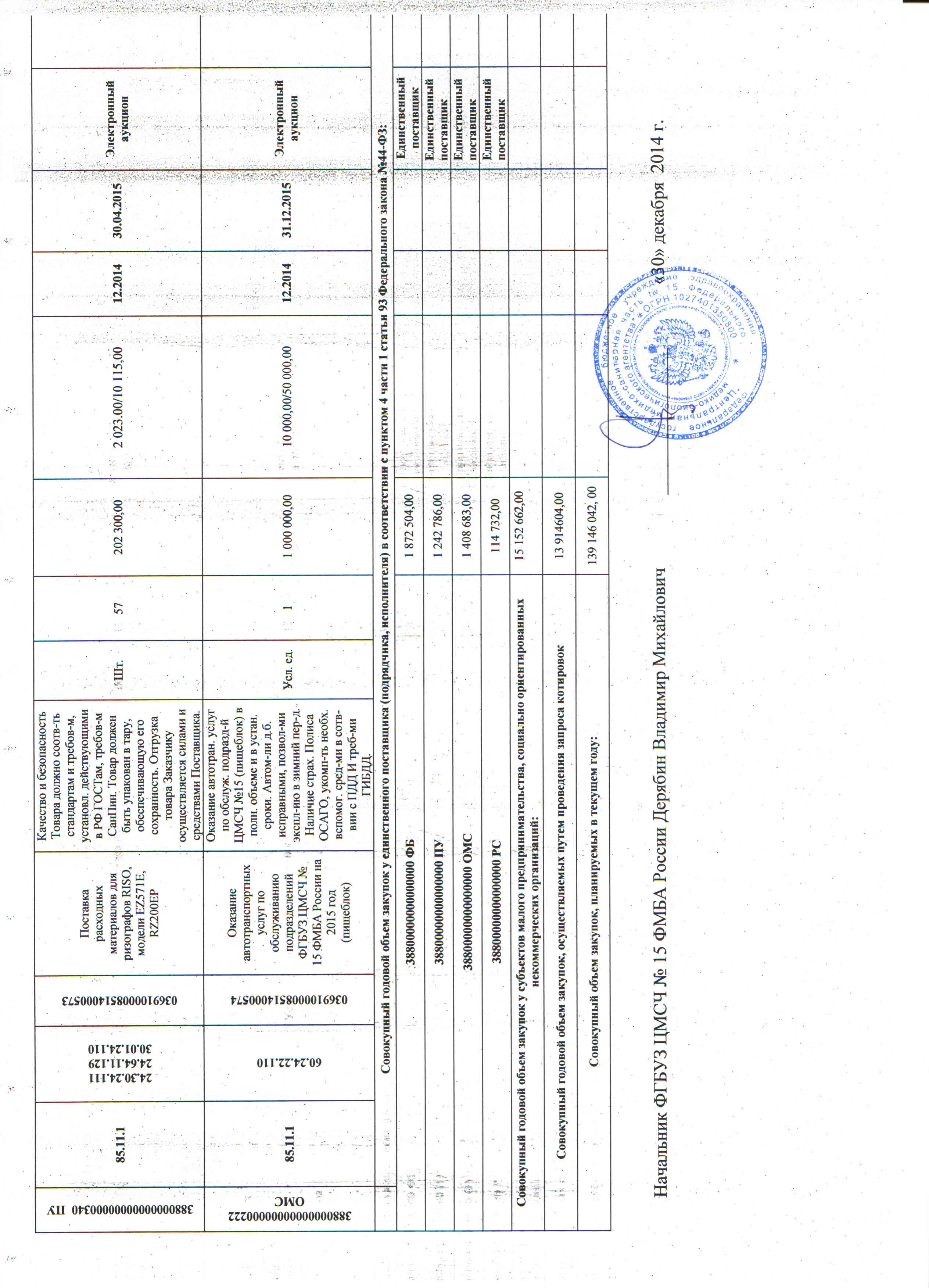 Наименование заказчикаФедеральное государственное бюджетное учреждение здравоохранения «Центральная медико-санитарная часть № 15 Федерального медико-биологического агентства»Юридический адрес, телефон, электронная почта заказчика456770, Челябинская область, г. Снежинск, ул. Дзержинского, 13 а/я 258(35146) 32450, e-mail: cmsh-15@mail.ruИНН74230003855КПП742301001ОКАТО75545000000КБКОКВЭДОКВЭДОКДПОКДПУсловия контрактаУсловия контрактаУсловия контрактаУсловия контрактаУсловия контрактаУсловия контрактаУсловия контрактаУсловия контрактаУсловия контрактаСпособ размещения заказаОбоснование внесения измененийКБКОКВЭДОКВЭДОКДПОКДП№ заказа (№ лота)Наименование предмета контрактаМинимально необходимые требования, предъявляемые к предмету контрактаЕд. измеренияКоличество (объем)Ориентировочная начальная (максимальная) цена контракта Условия финансового обеспечения исполнения контракта (включая размер аванса*)График осуществления процедур закупки График осуществления процедур закупки Способ размещения заказаОбоснование внесения измененийКБКОКВЭДОКВЭДОКДПОКДП№ заказа (№ лота)Наименование предмета контрактаМинимально необходимые требования, предъявляемые к предмету контрактаЕд. измеренияКоличество (объем)Ориентировочная начальная (максимальная) цена контракта Условия финансового обеспечения исполнения контракта (включая размер аванса*)Срок размещения заказа (мес, год)Срок исполнения  контракта (месяц, год)Способ размещения заказаОбоснование внесения изменений1223345678910111213143880000000000000034085.11.185.11.115.20.12.12215.20.12.12915.20.12.12215.20.12.1290369100008514000001Поставка рыбныхпродуктовКачество и безопасность Товара должны соответствовать стандартам и требованиям, установленным действующими в Российской Федерации ГОСТам, требованиям СанПин. Товар должен быть упакован в тару, обеспечивающую его сохранность. Отгрузка товара Заказчику осуществляется силами и средствами Поставщикакг1050117 500,00Оплата производится путем перечисления безналичных денежных средств на расчетный счет поставщика в течение 30-ти банковских дней с момента подписания сторонами товарной накладной (по установленной форме), на основании выставленного счета-фактуры.01.2014 04.2014 Электронный аукцион3880000000000000034085.11.185.11.124.42.13.72124.42.13.7210369100008514000005Поставка средства для ингаляционной анастезииПри поставке товара должны быть представлены документы, подтверждающие соответствие предлагаемого товара, требованиям, установленным в соответствии с законодательством РФфлаконы96852 000,00Оплата производится путем перечисления безналичных денежных средств на расчетный счет поставщика в течение 30-ти банковских дней с момента подписания сторонами товарной накладной (по установленной форме), на основании выставленного счета-фактуры.01.2014 03.2014 Электронный аукцион3880000000000000034085.11.185.11.124.42.13.86924.42.13.86924.42.13.86924.42.13.8690369100008514000002Поставка раствора для парентерального питанияПри поставке товара должны быть представлены документы, подтверждающие соответствие предлагаемого товара, требованиям, установленным в соответствии с законодательством РФфлаконы516099 000,00Оплата производится путем перечисления безналичных денежных средств на расчетный счет поставщика в течение 30-ти банковских дней с момента подписания сторонами товарной накладной (по установленной форме), на основании выставленного счета-фактуры.01.2014 06.2014 Электронный аукцион3880000000000000034085.11.185.11.133.10.15.12133.10.15.12333.10.15.12133.10.15.1230369100008514000010Поставка шприцов и игл однократного примененияПри поставке товара должны быть представлены документы, подтверждающие соответствие  предлагаемого товара, требованиям, установленным в соответствии с законодательством РФштуки227 200715 600,00Оплата производится путем перечисления безналичных денежных средств на расчетный счет поставщика в течение 30-ти банковских дней с момента подписания сторонами товарной накладной (по установленной форме), на основании выставленного счета-фактуры.02.2014 31.05.2014 Электронный аукцион3880000000000000034085.11.185.11.124.41.51.229  24.41.51.190 24.41.51.132  24.41.51.160  24.41.51.180  24.41.51.17124.41.51.229  24.41.51.190 24.41.51.132  24.41.51.160  24.41.51.180  24.41.51.1710369100008514000007Лекарственные препараты (витамины)При поставке товара должны быть представлены документы, подтверждающие соответствие  предлагаемого товара, требованиям, установленным в соответствии с законодательством РФупаковки3800147 000,00Оплата производится путем перечисления безналичных денежных средств на расчетный счет поставщика в течение 30-ти банковских дней с момента подписания сторонами товарной накладной (по установленной форме), на основании выставленного счета-фактуры.02.2014 31.08.2014 Электронный аукцион (не состоялся по причине отсутствия заявок)3880000000000000034085.11.185.11.124.41.54.27924.41.54.2790369100008514000017Бактерицидный антибиотик (ампициллин) При поставке товара должны быть представлены документы, подтверждающие соответствие предлагаемого товара, требованиям, установленным в соответствии с законодательством РФ:- действующий сертификат соответствия на каждый предлагаемый товар, оформленный на производителя (в случае если товары подлежат обязательной сертификации) (см. Постановление Правительства РФ от 1 декабря 2009 года № 982 «Об утверждении единого перечня продукции, подлежащей обязательной сертификации, и единого перечня продукции, подтверждение соответствия которой осуществляется в форме принятия декларации о соответствии»).упаковки60001 095 600,00Оплата производится путем перечисления безналичных денежных средств на расчетный счет поставщика в течение 30-ти банковских дней с момента подписания сторонами товарной накладной (по установленной форме), на основании выставленного счета-фактуры.02.2014 31.12.2014Электронный аукцион3880000000000000034085.11.185.11.124.42.13.77224.42.13.7720369100008514000011                        Противогельминтный препаратПри поставке товара должны быть представлены документы, подтверждающие соответствие  предлагаемого товара, требованиям, установленным в соответствии с законодательством РФупаковки50900,00Оплата производится путем перечисления безналичных денежных средств на расчетный счет поставщика в течение 30-ти банковских дней с момента подписания сторонами товарной накладной (по установленной форме), на основании выставленного счета-фактуры.02.2014 03.2014 Электронный аукцион (не состоялся по причине отсутствия заявок)3880000000000000034085.11.185.11.124.42.13.11924.42.13.1190369100008514000013Вода для инъекцийПри поставке товара должны быть представлены документы, подтверждающие соответствие  предлагаемого товара, требованиям, установленным в соответствии с законодательством РФупаковки100022 400,00Оплата производится путем перечисления безналичных денежных средств на расчетный счет поставщика в течение 30-ти банковских дней с момента подписания сторонами товарной накладной (по установленной форме), на основании выставленного счета-фактуры02.201430.06.2014Электронный аукцион3880000000000000034085.11.185.11.124.42.13.72524.42.13.7250369100008514000014Лекарственные средства, влияющие на мускулатуру маткиПри поставке товара должны быть представлены документы, подтверждающие соответствие  предлагаемого товара, требованиям, установленным в соответствии с законодательством РФупаковки41045 100,00Оплата производится путем перечисления безналичных денежных средств на расчетный счет поставщика в течение 30-ти банковских дней с момента подписания сторонами товарной накладной (по установленной форме), на основании выставленного счета-фактуры02.201415.04.2014Электронный аукцион3880000000000000034085.11.185.11.124.42.13.71724.42.13.717 0369100008514000008Лекарственные препараты (средства, применяемые для лечения аллергических реакций)При поставке товара должны быть представлены документы, подтверждающие соответствие  предлагаемого товара, требованиям, установленным в соответствии с законодательством РФупаковки103047 000,00Оплата производится путем перечисления безналичных денежных средств на расчетный счет поставщика в течение 30-ти банковских дней с момента подписания сторонами товарной накладной (по установленной форме), на основании выставленного счета-фактуры02.201431.04.2014Электронный аукцион3880000000000000034085.11.185.11.124.42.13.51824.42.13.5180369100008514000025ВинкристинПри поставке товара должны быть представлены документы, подтверждающие соответствие  предлагаемого товара, требованиям, установленным в соответствии с законодательством РФупаковки203 200,00Оплата производится путем перечисления безналичных денежных средств на расчетный счет поставщика в течение 30-ти банковских дней с момента подписания сторонами товарной накладной (по установленной форме), на основании выставленного счета-фактуры02.201404.2014Электронный аукцион3880000000000000034085.11.185.11.124.42.13.854 24.42.13.163 24.42.13.778 24.42.12.237 24.41.54.257 24.41.52.133 24.42.13.854 24.42.13.163 24.42.13.778 24.42.12.237 24.41.54.257 24.41.52.133 0369100008514000009Противоопухоле вых, иммунодепрес сивных и сопутствующих лекарственных средствПри поставке товара должны быть представлены документы, подтверждающие соответствие  предлагаемого товара, требованиям, установленным в соответствии с законодательством РФупаковки370113 300,00Оплата производится путем перечисления безналичных денежных средств на расчетный счет поставщика в течение 30-ти банковских дней с момента подписания сторонами товарной накладной (по установленной форме), на основании выставленного счета-фактуры02.201431.04.2014Электронный аукцион3880000000000000034085.11.185.11.124.42.13.16224.42.13.1620369100008514000015Средства для лечения заболеваний органов дыханияПри поставке товара должны быть представлены документы, подтверждающие соответствие  предлагаемого товара, требованиям, установленным в соответствии с законодательством РФупаковки600147 000,00Оплата производится путем перечисления безналичных денежных средств на расчетный счет поставщика в течение 30-ти банковских дней с момента подписания сторонами товарной накладной (по установленной форме), на основании выставленного счета-фактуры02.201431.04.2014Электронный аукцион3880000000000000034085.11.185.11.124.42.13.86924.42.13.8690369100008514000018Натрия хлоридПри поставке товара должны быть представлены документы, подтверждающие соответствие  предлагаемого товара, требованиям, установленным в соответствии с законодательством РФупаковки80020 264,00Оплата производится путем перечисления безналичных денежных средств на расчетный счет поставщика в течение 30-ти банковских дней с момента подписания сторонами товарной накладной (по установленной форме), на основании выставленного счета-фактуры02.201431.07.2014Электронный аукцион3880000000000000034085.11.185.11.124.13.53.000  24.42.13.682  24.13.11.120  24.42.13.133  24.13.53.000  24.42.13.682  24.13.11.120  24.42.13.133  0369100008514000029Поставка антисептических и дезинфицирую щих лекарственных средствПри поставке товара должны быть представлены документы, подтверждающие соответствие  предлагаемого товара, требованиям, установленным в соответствии с законодательством РФупаковки1 23022 225,00Оплата производится путем перечисления безналичных денежных средств на расчетный счет поставщика в течение 30-ти банковских дней с момента подписания сторонами товарной накладной (по установленной форме), на основании выставленного счета-фактуры02.201411.2014Электронный аукцион (не состоялся по причине отсутствия заявок 3880000000000000034085.11.185.11.124.41.40.131  24.42.13.728  24.42.13.75224.41.40.131  24.42.13.728  24.42.13.7520369100008514000028 Венотонизирую щие и венопротективные средстваПри поставке товара должны быть представлены документы, подтверждающие соответствие  предлагаемого товара, требованиям, установленным в соответствии с законодательством РФупаковки510177 600,00Оплата производится путем перечисления безналичных денежных средств на расчетный счет поставщика в течение 30-ти банковских дней с момента подписания сторонами товарной накладной (по установленной форме), на основании выставленного счета-фактуры02.201411.2014Электронный аукцион3880000000000000034085.11.185.11.124.42.13.86924.42.13.8690369100008514000027Поставка противоконгестив ных средств (вазоконстрикто ры)При поставке товара должны быть представлены документы, подтверждающие соответствие  предлагаемого товара, требованиям, установленным в соответствии с законодательством РФупаковки60018 147,00Оплата производится путем перечисления безналичных денежных средств на расчетный счет поставщика в течение 30-ти банковских дней с момента подписания сторонами товарной накладной (по установленной форме), на основании выставленного счета-фактуры02.201411.2014Электронный аукцион3880000000000000034085.11.185.11.124.41.60.36324.41.60.3630369100008514000026Поставка тест-систем для диагностики гепатитовПри поставке товара должны быть представлены документы, подтверждающие соответствие предлагаемого товара, требованиям, установленным в соответствии с законодательством РФ. При поставке наличие регистрационного удостоверения, сертификата соответствия, документов, подтверждающих качество продукции, наличие инструкции на русском языкенаборы1685 020,00Оплата производится путем перечисления безналичных денежных средств на расчетный счет поставщика в течение 30-ти банковских дней с момента подписания сторонами товарной накладной (по установленной форме), на основании выставленного счета-фактуры02.201407.2014Электронный аукцион3880000000000000034085.11.185.11.124.42.13.869  24.42.13.715  24.42.13.712  24.42.13.441  24.42.13.428  24.42.13.717  24.42.13.869  24.42.13.715  24.42.13.712  24.42.13.441  24.42.13.428  24.42.13.717  0369100008514000024Средства, влияющие на органы дыханияПри поставке товара должны быть представлены документы, подтверждающие соответствие предлагаемого товара, требованиям, установленным в соответствии с законодательством РФ.упаковки1 038243 000,00Оплата производится путем перечисления безналичных денежных средств на расчетный счет поставщика в течение 30-ти банковских дней с момента подписания сторонами товарной накладной (по установленной форме), на основании выставленного счета-фактуры02.201411.2014Электронный аукцион3880000000000000034085.11.185.11.124.42.13.85424.42.13.8540369100008514000023Поставка противоопухоле вого антибиотикаПри поставке товара должны быть представлены документы, подтверждающие соответствие предлагаемого товара, требованиям, установленным в соответствии с законодательством РФ:- действующий сертификат соответствия на каждый предлагаемый товар, оформленный на производителя (в случае если товары подлежат обязательной сертификации) (см. Постановление Правительства РФ от 1 декабря 2009 года № 982 «Об утверждении единого перечня продукции, подлежащей обязательной сертификации, и единого перечня продукции, подтверждение соответствия которой осуществляется в форме принятия декларации о соответствии»).упаковки2028 600,00Оплата производится путем перечисления безналичных денежных средств на расчетный счет поставщика в течение 30-ти банковских дней с момента подписания сторонами товарной накладной (по установленной форме), на основании выставленного счета-фактуры02.201404.2014Электронный аукцион3880000000000000034085.11.185.11.124.42.13.77424.42.13.7740369100008514000022Поставка противогрибковых лекарственных средствПри поставке товара должны быть представлены документы, подтверждающие соответствие предлагаемого товара, требованиям, установленным в соответствии с законодательством РФ.упаковки45044 221,00Оплата производится путем перечисления безналичных денежных средств на расчетный счет поставщика в течение 30-ти банковских дней с момента подписания сторонами товарной накладной (по установленной форме), на основании выставленного счета-фактуры02.201411.2014Электронный аукцион3880000000000000034085.11.185.11.115.88.10.17015.88.10.1700369100008514000085Поставка смесей для энтерального зондового питанияПри поставке товара должны быть представлены документы, подтверждающие соответствие предлагаемого товара, требованиям, установленным в соответствии с законодательством РФ.упаковки310106 430,00Оплата производится путем перечисления безналичных денежных средств на расчетный счет поставщика в течение 30-ти банковских дней с момента подписания сторонами товарной накладной (по установленной форме), на основании выставленного счета-фактуры03.201408.2014Электронный аукцион (не состоялся по причине отсутствия заявок)38800000000000000340  РС85.11.185.11.185.14.18.19085.14.18.190                              0369100008514000083Оказание услуг по отпуску лекарственных средств женщинам в период беременностиПри поставке товара должны быть представлены документы, подтверждающие соответствие предлагаемого товара, требованиям, установленным в соответствии с законодательством РФ.упаковки900155 475,00Оплата производится путем перечисления безналичных денежных средств на расчетный счет поставщика в течение 30-ти банковских дней с момента подписания сторонами товарной накладной (по установленной форме), на основании выставленного счета-фактуры03.201412.2014Электронный аукцион (не состоялся по причине отсутствия заявок)3880000000000000034085.11.185.11.124.42.13.29324.42.13.2930369100008514000036Вазелиновое маслоПри поставке товара должны быть представлены документы, подтверждающие соответствие предлагаемого товара, требованиям, установленным в соответствии с законодательством РФ.флаконы50019 100,00Оплата производится путем перечисления безналичных денежных средств на расчетный счет поставщика в течение 30-ти банковских дней с момента подписания сторонами товарной накладной (по установленной форме), на основании выставленного счета-фактуры03.201405.2014Электронный аукцион (не состоялся по причине отсутствия заявок)3880000000000000034085.11.185.11.124.42.13.75224.42.13.7520369100008514000055Нестероидные противовоспалительные средстваПри поставке товара должны быть представлены документы, подтверждающие соответствие предлагаемого товара, требованиям, установленным в соответствии с законодательством РФ.упаковки1673 000,00Оплата производится путем перечисления безналичных денежных средств на расчетный счет поставщика в течение 30-ти банковских дней с момента подписания сторонами товарной накладной (по установленной форме), на основании выставленного счета-фактуры03.201411.2014Электронный аукцион 3880000000000000034085.11.185.11.115.92.11.11015.92.11.1100369100008514000056Поставка этанолаПри поставке товара должны быть представлены документы, подтверждающие соответствие предлагаемого товара, требованиям, установленным в соответствии с законодательством РФ.литры82088 560,00Оплата производится путем перечисления безналичных денежных средств на расчетный счет поставщика в течение 30-ти банковских дней с момента подписания сторонами товарной накладной (по установленной форме), на основании выставленного счета-фактуры03.201411.2014Электронный аукцион 38800000000000000340 ФБ85.11.185.11.115.92.11.11015.92.11.1100369100008514000056Поставка этанолаПри поставке товара должны быть представлены документы, подтверждающие соответствие предлагаемого товара, требованиям, установленным в соответствии с законодательством РФ.литры42045 360,00Оплата производится путем перечисления безналичных денежных средств на расчетный счет поставщика в течение 30-ти банковских дней с момента подписания сторонами товарной накладной (по установленной форме), на основании выставленного счета-фактуры03.201411.2014Электронный аукцион 3880000000000000034085.11.185.11.124.41.51.229  24.41.51.190 24.41.51.132  24.41.51.160  24.41.51.180  24.41.51.17124.41.51.229  24.41.51.190 24.41.51.132  24.41.51.160  24.41.51.180  24.41.51.1710369100008514000042Лекарственные препараты (витамины)При поставке товара должны быть представлены документы, подтверждающие соответствие  предлагаемого товара, требованиям, установленным в соответствии с законодательством РФупаковки3800147 000,00Оплата производится путем перечисления безналичных денежных средств на расчетный счет поставщика в течение 30-ти банковских дней с момента подписания сторонами товарной накладной (по установленной форме), на основании выставленного счета-фактуры.03.2014 08.2014Электронный аукцион (не состоялся по причине отсутствия заявок)3880000000000000034085.11.185.11.124.41.51.229  24.41.51.190 24.41.51.132  24.41.51.160  24.41.51.180  24.41.51.17124.41.51.229  24.41.51.190 24.41.51.132  24.41.51.160  24.41.51.180  24.41.51.1710369100008514000104Поставка лекарственных препаратов (витаминов)При поставке товара должны быть представлены документы, подтверждающие соответствие  предлагаемого товара, требованиям, установленным в соответствии с законодательством РФупаковки3800178 000,00Оплата производится путем перечисления безналичных денежных средств на расчетный счет поставщика в течение 30-ти банковских дней с момента подписания сторонами товарной накладной (по установленной форме), на основании выставленного счета-фактуры.03.2014 08.2014Электронный аукцион (не состоялся по причине отсутствия заявок3880000000000000034085.11.185.11.124.41.51.229  24.41.51.190 24.41.51.132  24.41.51.160  24.41.51.180  24.41.51.17124.41.51.229  24.41.51.190 24.41.51.132  24.41.51.160  24.41.51.180  24.41.51.1710369100008514000127Поставка витаминовПри поставке товара должны быть представлены документы, подтверждающие соответствие  предлагаемого товара, требованиям, установленным в соответствии с законодательством РФупаковки3800178 000,00Оплата производится путем перечисления безналичных денежных средств на расчетный счет поставщика в течение 30-ти банковских дней с момента подписания сторонами товарной накладной (по установленной форме), на основании выставленного счета-фактуры.03.2014 31.08.2014Запрос предложений3880000000000000034085.11.185.11.124.42.13.68424.42.13.6840369100008514000040Натрия тиосульфатПри поставке товара должны быть представлены документы, подтверждающие соответствие  предлагаемого товара, требованиям, установленным в соответствии с законодательством РФупаковки1508 400,00Оплата производится путем перечисления безналичных денежных средств на расчетный счет поставщика в течение 30-ти банковских дней с момента подписания сторонами товарной накладной (по установленной форме), на основании выставленного счета-фактуры.03.2014 05.2014Электронный аукцион (не состоялся по причине отсутствия заявок)3880000000000000034085.11.185.11.124.42.13.68424.42.13.6840369100008514000106Натрия тиосульфатПри поставке товара должны быть представлены документы, подтверждающие соответствие  предлагаемого товара, требованиям, установленным в соответствии с законодательством РФупаковки15010 890,00Оплата производится путем перечисления безналичных денежных средств на расчетный счет поставщика в течение 30-ти банковских дней с момента подписания сторонами товарной накладной (по установленной форме), на основании выставленного счета-фактуры.03.2014 05.2014Электронный аукцион (не состоялся), контракт заключен с единственным поставщиком3880000000000000034085.11.185.11.124.42.13.86924.42.13.8690369100008514000068Поставка противоконгестивных средств (вазоконстрикто ры)При поставке товара должны быть представлены документы, подтверждающие соответствие  предлагаемого товара, требованиям, установленным в соответствии с законодательством РФупаковки124 900,00Оплата производится путем перечисления безналичных денежных средств на расчетный счет поставщика в течение 30-ти банковских дней с момента подписания сторонами товарной накладной (по установленной форме), на основании выставленного счета-фактуры.03.2014 11.2014Электронный аукцион (не состоялся по причине отсутствия заявок)38800000000000000340 ФБ85.11.185.11.124.42.21.12824.42.21.1280369100008514000062Поставка сыворотки против яда гадюкиПри поставке товара должны быть представлены документы, подтверждающие соответствие  предлагаемого товара, требованиям, установленным в соответствии с законодательством РФдоз31 242,00Оплата производится путем перечисления безналичных денежных средств на расчетный счет поставщика в течение 30-ти банковских дней с момента подписания сторонами товарной накладной (по установленной форме), на основании выставленного счета-фактуры.03.2014 04.2014 Электронный аукцион (не состоялся по причине отсутствия заявок 3880000000000000034085.11.185.11.124.42.13.71924.42.13.7190369100008514000043Поставка средств, действующих на вегетативную систему и чувствительные нервные окончанияПри поставке товара должны быть представлены документы, подтверждающие соответствие  предлагаемого товара, требованиям, установленным в соответствии с законодательством РФупаковки11 344 000,00Оплата производится путем перечисления безналичных денежных средств на расчетный счет поставщика в течение 30-ти банковских дней с момента подписания сторонами товарной накладной (по установленной форме), на основании выставленного счета-фактуры.03.2014 12.2014Электронный аукцион 3880000000000000034085.11.185.11.115.88.10.17015.88.10.1700369100008514000041Поставка смесей для энтерального зондового питанияПри поставке товара должны быть представлены документы, подтверждающие соответствие предлагаемого товара, требованиям, установленным в соответствии с законодательством РФ.упаковки310106 430,00Оплата производится путем перечисления безналичных денежных средств на расчетный счет поставщика в течение 30-ти банковских дней с момента подписания сторонами товарной накладной (по установленной форме), на основании выставленного счета-фактуры03.201408.2014Электронный аукцион3880000000000000034085.11.185.11.124.42.13.14124.42.13.1410369100008514000039Поставка электролитов, средств кислотного равновесияПри поставке товара должны быть представлены документы, подтверждающие соответствие  предлагаемого товара, требованиям, установленным в соответствии с законодательством РФУСЛ БАНК30028 266,00Оплата производится путем перечисления безналичных денежных средств на расчетный счет поставщика в течение 30-ти банковских дней с момента подписания сторонами товарной накладной (по установленной форме), на основании выставленного счета-фактуры.03.2014 08.2014Электронный аукцион (не состоялся по причине отсутствия заявок)38800000000000000340 ОМС85.11.185.11.124.42.13.16424.42.13.1640369100008514000038Поставка лекарственных средств антиагрегантовПри поставке товара должны быть представлены документы, подтверждающие соответствие  предлагаемого товара, требованиям, установленным в соответствии с законодательством РФупаковки150489 296,00Оплата производится путем перечисления безналичных денежных средств на расчетный счет поставщика в течение 30-ти банковских дней с момента подписания сторонами товарной накладной (по установленной форме), на основании выставленного счета-фактуры.03.2014 11.2014Электронный аукцион38800000000000000340 ФБ85.11.185.11.124.42.11.23224.42.11.2320369100008514000037Поставка антибиотика аминогликозидаПри поставке товара должны быть представлены документы, подтверждающие соответствие  предлагаемого товара, требованиям, установленным в соответствии с законодательством РФупаковки420207 921,00Оплата производится путем перечисления безналичных денежных средств на расчетный счет поставщика в течение 30-ти банковских дней с момента подписания сторонами товарной накладной (по установленной форме), на основании выставленного счета-фактуры.03.2014 04.2014Электронный аукцион3880000000000000034085.11.185.11.124.42.13.17324.42.13.1730369100008514000035Поставка лекарственных средств, влияющих на систему свертывания кровиПри поставке товара должны быть представлены документы, подтверждающие соответствие  предлагаемого товара, требованиям, установленным в соответствии с законодательством РФупаковки1198 000,00Оплата производится путем перечисления безналичных денежных средств на расчетный счет поставщика в течение 30-ти банковских дней с момента подписания сторонами товарной накладной (по установленной форме), на основании выставленного счета-фактуры.03.2014 05.2014Электронный аукцион (не состоялся по причине отсутствия заявок)3880000000000000034085.11.185.11.124.42.13.71924.42.13.7190369100008514000034Поставка средств, действующих на вегетативную систему и чувствительные нервные окончанияПри поставке товара должны быть представлены документы, подтверждающие соответствие  предлагаемого товара, требованиям, установленным в соответствии с законодательством РФупаковки11 070 000,00Оплата производится путем перечисления безналичных денежных средств на расчетный счет поставщика в течение 30-ти банковских дней с момента подписания сторонами товарной накладной (по установленной форме), на основании выставленного счета-фактуры.03.2014 12.2014Электронный аукцион (не состоялся)38800000000000000340  РС85.11.185.11.185.14.18.19085.14.18.1900369100008514000032Оказание услуг по отпуску лекарственных средств женщинам в период беременностиПри поставке товара должны быть представлены документы, подтверждающие соответствие предлагаемого товара, требованиям, установленным в соответствии с законодательством РФ.упаковки900155 475,00Оплата производится путем перечисления безналичных денежных средств на расчетный счет поставщика в течение 30-ти банковских дней с момента подписания сторонами товарной накладной (по установленной форме), на основании выставленного счета-фактуры03.201412.2014Электронный аукцион (не состоялся)38800000000000000340  РС85.11.185.11.185.14.18.19085.14.18.1900369100008514000195Оказание услуг по отпуску лекарственных средств женщинам в период беременностиПри поставке товара должны быть представлены документы, подтверждающие соответствие предлагаемого товара, требованиям, установленным в соответствии с законодательством РФ. Усл. ед1155 475,00Оплата производится путем перечисления безналичных денежных средств на расчетный счет поставщика в течение 30-ти банковских дней с момента подписания сторонами товарной накладной (по установленной форме), на основании выставленного счета-фактуры04.201412.2014Электронный аукцион (не состоялся по причине отсутствия заявок)38800000000000000340  РС85.11.185.11.185.14.18.19085.14.18.1900369100008514000214Оказание услуг по отпуску лекарственных средств женщинам в период беременностиПри поставке товара должны быть представлены документы, подтверждающие соответствие предлагаемого товара, требованиям, установленным в соответствии с законодательством РФ. Усл. ед1155 475,00Оплата производится путем перечисления безналичных денежных средств на расчетный счет поставщика в течение 30-ти банковских дней с момента подписания сторонами товарной накладной (по установленной форме), на основании выставленного счета-фактуры05.201412.2014Электронный аукцион 38800000000000000340 ПУ85.11.185.11.124.42.13.29324.42.13.2930369100008514000125Вазелиновое маслоПри поставке товара должны быть представлены документы, подтверждающие соответствие предлагаемого товара, требованиям, установленным в соответствии с законодательством РФ.флаконы50039 400,00Оплата производится путем перечисления безналичных денежных средств на расчетный счет поставщика в течение 30-ти банковских дней с момента подписания сторонами товарной накладной (по установленной форме), на основании выставленного счета-фактуры03.201431.06.2014Электронный аукцион 38800000000000000340 85.11.185.11.124.42.13.67024.42.13.6700369100008514000118Поставка миорелаксантов и местных анестетиковПри поставке товара должны быть представлены документы, подтверждающие соответствие предлагаемого товара, требованиям, установленным в соответствии с законодательством РФ.упаковки3146107 000,00Оплата производится путем перечисления безналичных денежных средств на расчетный счет поставщика в течение 30-ти банковских дней с момента подписания сторонами товарной накладной (по установленной форме), на основании выставленного счета-фактуры03.201431.05.2014Электронный аукцион (не состоялся по причине отсутствия заявок  3880000000000000034085.11.185.11.124.42.13.86924.42.13.8690369100008514000124Поставка противоконгестивных средств (вазоконстрикто ры)При поставке товара должны быть представлены документы, подтверждающие соответствие  предлагаемого товара, требованиям, установленным в соответствии с законодательством РФупаковки124 900,00Оплата производится путем перечисления безналичных денежных средств на расчетный счет поставщика в течение 30-ти банковских дней с момента подписания сторонами товарной накладной (по установленной форме), на основании выставленного счета-фактуры03.201411.2014запрос предложений (не состоялся поичине отсутствия заявок)3880000000000000034085.11.185.11.124.41.52.26924.41.52.2690369100008514000123Поставка препаратов для парентерального питанияПри поставке товара должны быть представлены документы, подтверждающие соответствие  предлагаемого товара, требованиям, установленным в соответствии с законодательством РФупаковки1159 426,00Оплата производится путем перечисления безналичных денежных средств на расчетный счет поставщика в течение 30-ти банковских дней с момента подписания сторонами товарной накладной (по установленной форме), на основании выставленного счета-фактуры03.201406.2014Электронный аукцион3880000000000000034085.11.185.11.124.42.11.19524.42.11.1950369100008514000121поставка лекарственных средств - стимуляторов регенерацииПри поставке товара должны быть представлены документы, подтверждающие соответствие  предлагаемого товара, требованиям, установленным в соответствии с законодательством РФупаковки40047 935,00Оплата производится путем перечисления безналичных денежных средств на расчетный счет поставщика в течение 30-ти банковских дней с момента подписания сторонами товарной накладной (по установленной форме), на основании выставленного счета-фактуры03.201406.2014Электронный аукцион3880000000000000034085.11.185.11.133.10.13.11333.10.13.1130369100008514000120Поставка стоматологических материаловПри поставке товара должны быть представлены документы, подтверждающие соответствие  предлагаемого товара, требованиям, установленным в соответствии с законодательством РФштуки12 930 000,00Оплата производится путем перечисления безналичных денежных средств на расчетный счет поставщика в течение 30-ти банковских дней с момента подписания сторонами товарной накладной (по установленной форме), на основании выставленного счета-фактуры03.201406.2014Электронный аукцион3880000000000000034085.11.185.11.124.13.11.120  24.42.13.133  24.42.13.682 24.13.53.000  24.13.11.120  24.42.13.133  24.42.13.682 24.13.53.000  0369100008514000119Поставка антисептических и дезинфицирующих лекарственных средствПри поставке товара должны быть представлены документы, подтверждающие соответствие  предлагаемого товара, требованиям, установленным в соответствии с законодательством РФупаковки1 23026 800,00Оплата производится путем перечисления безналичных денежных средств на расчетный счет поставщика в течение 30-ти банковских дней с момента подписания сторонами товарной накладной (по установленной форме), на основании выставленного счета-фактуры03.201412.2014Электр Электронный аукцион (не состоялся по причине отсутствия заявок  3880000000000000034085.11.185.11.124.42.13.17324.42.13.1730369100008514000117Поставка лекарственных средств, влияющих на систему свертывания кровиПри поставке товара должны быть представлены документы, подтверждающие соответствие  предлагаемого товара, требованиям, установленным в соответствии с законодательством РФупаковки1234 000,00Оплата производится путем перечисления безналичных денежных средств на расчетный счет поставщика в течение 30-ти банковских дней с момента подписания сторонами товарной накладной (по установленной форме), на основании выставленного счета-фактуры.03.2014 05.2014Электронный аукцион3880000000000000034085.11.185.11.124.42.13.67024.42.13.6700369100008514000130Поставка миорелаксантов и местных анестетиковПри поставке товара должны быть представлены документы, подтверждающие соответствие предлагаемого товара, требованиям, установленным в соответствии с законодательством РФ.упаковки3146118 700,00Оплата производится путем перечисления безналичных денежных средств на расчетный счет поставщика в течение 30-ти банковских дней с момента подписания сторонами товарной накладной (по установленной форме), на основании выставленного счета-фактуры04.201430.06.2014Электронный аукцион3880000000000000034085.11.185.11.124.42.13.85324.42.13.853                                 0369100008514000156Поставка растворов плазмозаменителей, дезинтоксикационных средствПри поставке товара должны быть представлены документы, подтверждающие соответствие предлагаемого товара, требованиям, установленным в соответствии с законодательством РФ.упаковки1337 700,00Оплата производится путем перечисления безналичных денежных средств на расчетный счет поставщика в течение 30-ти банковских дней с момента подписания сторонами товарной накладной (по установленной форме), на основании выставленного счета-фактуры04.201411.2014Электронный аукцион (не состоялся по причине отсутствия заявок)3880000000000000034085.11.185.11.124.42.13.15224.42.13.1520369100008514000152Поставка средств для наркоза (пропофол)При поставке товара должны быть представлены документы, подтверждающие соответствие предлагаемого товара, требованиям, установленным в соответствии с законодательством РФ.упаковки6042 600,00Оплата производится путем перечисления безналичных денежных средств на расчетный счет поставщика в течение 30-ти банковских дней с момента подписания сторонами товарной накладной (по установленной форме), на основании выставленного счета-фактуры04.201406.2014Электронный аукцион3880000000000000034085.11.185.11.124.14.52.17224.14.52.1720369100008514000126Поставка антибиотиков широкого спектра действияПри поставке товара должны быть представлены документы, подтверждающие соответствие предлагаемого товара, требованиям, установленным в соответствии с законодательством РФ.упаковки1499 700,00Оплата производится путем перечисления безналичных денежных средств на расчетный счет поставщика в течение 30-ти банковских дней с момента подписания сторонами товарной накладной (по установленной форме), на основании выставленного счета-фактуры03.201430.06.2014Запрос котировок3880000000000000034085.11.185.11.124.42.13.813  24.41.52.137  24.41.52.13324.42.13.813  24.41.52.137  24.41.52.1330369100008514000019Гормоны и средства, влияющие на эндокринную систему.При поставке товара должны быть представлены документы, подтверждающие соответствие предлагаемого товара, требованиям, установленным в соответствии с законодательством РФ.упаковки650171 400,00Оплата производится путем перечисления безналичных денежных средств на расчетный счет поставщика в течение 30-ти банковских дней с момента подписания сторонами товарной накладной (по установленной форме), на основании выставленного счета-фактуры02.201404.2014Электронный аукцион3880000000000000034085.11.185.11.124.42.13.69724.42.13.6970369100008514000159Поставка препаратов, влияющих на центральную нервную системуПри поставке товара должны быть представлены документы, подтверждающие соответствие предлагаемого товара, требованиям, установленным в соответствии с законодательством РФ.Усл.ед.1978 000,00Оплата производится путем перечисления безналичных денежных средств на расчетный счет поставщика в течение 30-ти банковских дней с момента подписания сторонами товарной накладной (по установленной форме), на основании выставленного счета-фактуры04.201431.12.2014Электронный аукцион3880000000000000034085.11.185.11.124.42.13.17324.42.13.1730369100008514000158Поставка гемостатических средствПри поставке товара должны быть представлены документы, подтверждающие соответствие предлагаемого товара, требованиям, установленным в соответствии с законодательством РФ.упаковки153 500,00Оплата производится путем перечисления безналичных денежных средств на расчетный счет поставщика в течение 30-ти банковских дней с момента подписания сторонами товарной накладной (по установленной форме), на основании выставленного счета-фактуры04.201411.2014Электронный аукцион3880000000000000034085.11.185.11.124.42.13.68424.42.13.6840369100008514000169Натрия хлоридПри поставке товара должны быть представлены документы, подтверждающие соответствие предлагаемого товара, требованиям, установленным в соответствии с законодательством РФ.Бут.5 600105 280,00Оплата производится путем перечисления безналичных денежных средств на расчетный счет поставщика в течение 30-ти банковских дней с момента подписания сторонами товарной накладной (по установленной форме), на основании выставленного счета-фактуры04.201431.07.2014Электронный аукцион3880000000000000034085.11.185.11.124.42.13.75224.42.13.7520369100008514000168Нестероидные противовоспали- тельные средстваПри поставке товара должны быть представлены документы, подтверждающие соответствие предлагаемого товара, требованиям, установленным в соответствии с законодательством РФ.Упак.60042 300,00Оплата производится путем перечисления безналичных денежных средств на расчетный счет поставщика в течение 30-ти банковских дней с момента подписания сторонами товарной накладной (по установленной форме), на основании выставленного счета-фактуры04.201411.2014Электронный аукцион (не состоялся по причине отсутствия заявок)3880000000000000034085.11.185.11.124.42.13.75224.42.13.7520369100008514000190Нестероидные противовоспали- тельные средстваПри поставке товара должны быть представлены документы, подтверждающие соответствие предлагаемого товара, требованиям, установленным в соответствии с законодательством РФ.Упак.60055 680,00Оплата производится путем перечисления безналичных денежных средств на расчетный счет поставщика в течение 30-ти банковских дней с момента подписания сторонами товарной накладной (по установленной форме), на основании выставленного счета-фактуры04.201430.11.2014Электронный аукцион38800000000000000340 ФБ85.11.185.11.124.42.21.415   24.41.60.41224.42.21.415   24.41.60.4120369100008514000166Поставка вакцинТранспортировка товара должна осуществляться с соблюдением «холодовой цепи» (+2 ˚С - +8 ˚С)Упаковка товара должна иметь маркировку, позволяющую идентифицировать товар. Маркировка и оформление лекарственных средств должны соответствовать требованиям Федерального закона от  12.04.2010г. № 61-ФЗ «Об обращении лекарственных средств».  Отгрузка товара Заказчику осуществляется силами и средствами Поставщика. Упак.480281 968,00Оплата производится путем перечисления безналичных денежных средств на расчетный счет поставщика в течение 30-ти банковских дней с момента подписания сторонами товарной накладной (по установленной форме), на основании выставленного счета-фактуры04.201406.2014Электронный аукцион3880000000000000034085.11.185.11.124.42.13.68624.42.13.6860369100008514000165Поставка калия хлоридаПри поставке товара должны быть представлены документы, подтверждающие соответствие предлагаемого товара, требованиям, установленным в соответствии с законодательством РФ.Упак.25011 810,00Оплата производится путем перечисления безналичных денежных средств на расчетный счет поставщика в течение 30-ти банковских дней с момента подписания сторонами товарной накладной (по установленной форме), на основании выставленного счета-фактуры04.201406.2014Электронный аукцион3880000000000000034085.11.185.11.124.42.13.67024.42.13.6700369100008514000173АнтикоагулянтыПри поставке товара должны быть представлены документы, подтверждающие соответствие предлагаемого товара, требованиям, установленным в соответствии с законодательством РФ.Упак.1 200933 840,00Оплата производится путем перечисления безналичных денежных средств на расчетный счет поставщика в течение 30-ти банковских дней с момента подписания сторонами товарной накладной (по установленной форме), на основании выставленного счета-фактуры04.201430.09.2014Электронный аукцион3880000000000000034085.11.185.11.124.42.13.74324.42.13.7430369100008514000171Поставка противоанемичес-ких средствПри поставке товара должны быть представлены документы, подтверждающие соответствие предлагаемого товара, требованиям, установленным в соответствии с законодательством РФ.Упак.1102 300,00Оплата производится путем перечисления безналичных денежных средств на расчетный счет поставщика в течение 30-ти банковских дней с момента подписания сторонами товарной накладной (по установленной форме), на основании выставленного счета-фактуры04.201412.2014Электронный аукцион (отменен по решению заказчика)38800000000000000340 ФБ85.11.185.11.124.42.2124.42.210369100008514000180Поставка иммуноглобули- нов и сыворотокПри поставке товара должны быть представлены документы, подтверждающие соответствие предлагаемого товара, требованиям, установленным в соответствии с законодательством РФ.Усл.ед169 400,00Оплата производится путем перечисления безналичных денежных средств на расчетный счет поставщика в течение 30-ти банковских дней с момента подписания сторонами товарной накладной (по установленной форме), на основании выставленного счета-фактуры04.201431.07.2014Электронный аукцион (не состоялся по причине отсутствия заявок)38800000000000000340 РС 85.11.185.11.124.42.13.67024.42.13.6700369100008514000178Поставка медикаментов для акушерского отделенияПри поставке товара должны быть представлены документы, подтверждающие соответствие предлагаемого товара, требованиям, установленным в соответствии с законодательством РФ.Усл.ед1798 300,00Оплата производится путем перечисления безналичных денежных средств на расчетный счет поставщика в течение 30-ти банковских дней с момента подписания сторонами товарной накладной (по установленной форме), на основании выставленного счета-фактуры04.201431.07.2014Электронный аукцион38800000000000000340  85.11.185.11.124.42.13.73424.42.13.7340369100008514000176Кардиотоничес-кое средство негликозидной структурыПри поставке товара должны быть представлены документы, подтверждающие соответствие предлагаемого товара, требованиям, установленным в соответствии с законодательством РФ.Флак.6170 742,00Оплата производится путем перечисления безналичных денежных средств на расчетный счет поставщика в течение 30-ти банковских дней с момента подписания сторонами товарной накладной (по установленной форме), на основании выставленного счета-фактуры04.201430.11.2014Электронный аукцион38800000000000000340  85.11.185.11.124.42.13.73424.42.13.7340369100008514000188Поставка средств, влияющих на сердечно-сосудистую системуПри поставке товара должны быть представлены документы, подтверждающие соответствие предлагаемого товара, требованиям, установленным в соответствии с законодательством РФ.Усл.ед1889 900,00Оплата производится путем перечисления безналичных денежных средств на расчетный счет поставщика в течение 30-ти банковских дней с момента подписания сторонами товарной накладной (по установленной форме), на основании выставленного счета-фактуры04.201430.11.2014Электронный аукцион3880000000000000034085.11.185.11.124.42.13.85324.42.13.853                                 0369100008514000187Поставка растворов плазмозаменителей, дезинтоксикацион- ных средствПри поставке товара должны быть представлены документы, подтверждающие соответствие предлагаемого товара, требованиям, установленным в соответствии с законодательством РФ.Упак.1478 800,00Оплата производится путем перечисления безналичных денежных средств на расчетный счет поставщика в течение 30-ти банковских дней с момента подписания сторонами товарной накладной (по установленной форме), на основании выставленного счета-фактуры04.201431.12.2014Электронный аукцион 3880000000000000034085.11.185.11.124.42.13.79624.42.13.796                                 0369100008514000185Иммуностимулирующие лекарственные средстваПри поставке товара должны быть представлены документы, подтверждающие соответствие предлагаемого товара, требованиям, установленным в соответствии с законодательством РФ.Упак.270118 860,00 Оплата производится путем перечисления безналичных денежных средств на расчетный счет поставщика в течение 30-ти банковских дней с момента подписания сторонами товарной накладной (по установленной форме), на основании выставленного счета-фактуры04.201431.12.2014Электронный аукцион (не состоялся по причине отсутствия заявок)38800000000000000340 ОМС85.11.185.11.124.42.13.79624.42.13.796                                 0369100008514000197Иммуностимулирующие лекарственные средстваПри поставке товара должны быть представлены документы, подтверждающие соответствие предлагаемого товара, требованиям, установленным в соответствии с законодательством РФ.Упак.270118 860,00 Оплата производится путем перечисления безналичных денежных средств на расчетный счет поставщика в течение 30-ти банковских дней с момента подписания сторонами товарной накладной (по установленной форме), на основании выставленного счета-фактуры04.201431.12.2014Электронный аукцион38800000000000000340 ОМС85.11.185.11.124.42.11.22824.42.11.228                                 0369100008514000184Поставка антибиотиков широкого спектра действияПри поставке товара должны быть представлены документы, подтверждающие соответствие предлагаемого товара, требованиям, установленным в соответствии с законодательством РФ.Упак.1498 700,00Оплата производится путем перечисления безналичных денежных средств на расчетный счет поставщика в течение 30-ти банковских дней с момента подписания сторонами товарной накладной (по установленной форме), на основании выставленного счета-фактуры04.201431.07.2014Запрос котировок38800000000000000340 ОМС85.11.185.11.124.41.52.112  24.42.13.73824.41.52.112  24.42.13.738                                0369100008514000194Поставка инсулина и лекарственных средств, используемых при сахарном диабетеПри поставке товара должны быть представлены документы, подтверждающие соответствие предлагаемого товара, требованиям, установленным в соответствии с законодательством РФ.Упак.375125 178,00Оплата производится путем перечисления безналичных денежных средств на расчетный счет поставщика в течение 30-ти банковских дней с момента подписания сторонами товарной накладной (по установленной форме), на основании выставленного счета-фактуры04.201430.11.2014Электронный аукцион38800000000000000340 ОМС85.11.185.11.124.42.11.22824.42.11.228                                 0369100008514000210Поставка антибиотиков широкого спектра действияПри поставке товара должны быть представлены документы, подтверждающие соответствие предлагаемого товара, требованиям, установленным в соответствии с законодательством РФ.Упак.1499 500,00Оплата производится путем перечисления безналичных денежных средств на расчетный счет поставщика в течение 30-ти банковских дней с момента подписания сторонами товарной накладной (по установленной форме), на основании выставленного счета-фактуры05.201431.08.2014Запрос котировок38800000000000000340 ОМС85.11.185.11.124.42.13.79624.42.13.796                                0369100008514000207Поставка иммунобиологических препаратов цитокиновПри поставке товара должны быть представлены документы, подтверждающие соответствие предлагаемого товара, требованиям, установленным в соответствии с законодательством РФ.Усл.ед1103 400,00Оплата производится путем перечисления безналичных денежных средств на расчетный счет поставщика в течение 30-ти банковских дней с момента подписания сторонами товарной накладной (по установленной форме), на основании выставленного счета-фактуры05.201431.12.2014Электронный аукцион38800000000000000340 ОМС85.11.185.11.124.42.13.68924.42.13.689                                0369100008514000206Поставка электролитов, средств кислотного равновесияПри поставке товара должны быть представлены документы, подтверждающие соответствие предлагаемого товара, требованиям, установленным в соответствии с законодательством РФ.Усл.ед1917 300,00Оплата производится путем перечисления безналичных денежных средств на расчетный счет поставщика в течение 30-ти банковских дней с момента подписания сторонами товарной накладной (по установленной форме), на основании выставленного счета-фактуры05.201431.12.2014Электронный аукцион (не состоялся по причине отсутствия заявок)38800000000000000340 ОМС85.11.185.11.124.42.13.68924.42.13.689                                0369100008514000223Поставка электролитов, средств кислотного равновесияПри поставке товара должны быть представлены документы, подтверждающие соответствие предлагаемого товара, требованиям, установленным в соответствии с законодательством РФ.Усл.ед1917 300,00Оплата производится путем перечисления безналичных денежных средств на расчетный счет поставщика в течение 30-ти банковских дней с момента подписания сторонами товарной накладной (по установленной форме), на основании выставленного счета-фактуры05.201431.12.2014Электронный аукцион38800000000000000340 ОМС85.11.185.11.124.42.13.77924.42.13.779                                0369100008514000205Поставка противоопухоле вого средства (цисплатина)При поставке товара должны быть представлены документы, подтверждающие соответствие предлагаемого товара, требованиям, установленным в соответствии с законодательством РФ.Уп.20082 300,00Оплата производится путем перечисления безналичных денежных средств на расчетный счет поставщика в течение 30-ти банковских дней с момента подписания сторонами товарной накладной (по установленной форме), на основании выставленного счета-фактуры05.201415.08.2014Электронный аукцион (не состоялся по причине отсутствия заявок)38800000000000000340 ОМС85.11.185.11.124.42.13.77924.42.13.779                                0369100008514000219Поставка противоопухоле вого средства (цисплатина)При поставке товара должны быть представлены документы, подтверждающие соответствие предлагаемого товара, требованиям, установленным в соответствии с законодательством РФ.Уп.20085 800,00Оплата производится путем перечисления безналичных денежных средств на расчетный счет поставщика в течение 30-ти банковских дней с момента подписания сторонами товарной накладной (по установленной форме), на основании выставленного счета-фактуры05.201431.08.2014Электронный аукцион (не состоялся по причине отсутствия заявок38800000000000000340 ОМС85.11.185.11.124.42.13.67024.42.13.670                                0369100008514000221Поставка средств применяемых в офтальмологии (циклопентолат)При поставке товара должны быть представлены документы, подтверждающие соответствие предлагаемого товара, требованиям, установленным в соответствии с законодательством РФ.Уп.9031 203,00Оплата производится путем перечисления безналичных денежных средств на расчетный счет поставщика в течение 30-ти банковских дней с момента подписания сторонами товарной накладной (по установленной форме), на основании выставленного счета-фактуры05.201430.11.2014Электронный аукцион38800000000000000340 ОМС85.11.185.11.124.42.13.74924.42.13.749                                0369100008514000220Поставка препаратов для парентерального питанияПри поставке товара должны быть представлены документы, подтверждающие соответствие предлагаемого товара, требованиям, установленным в соответствии с законодательством РФ.Усл.ед1448 200,00Оплата производится путем перечисления безналичных денежных средств на расчетный счет поставщика в течение 30-ти банковских дней с момента подписания сторонами товарной накладной (по установленной форме), на основании выставленного счета-фактуры05.201431.12.2014Электронный аукцион38800000000000000340 ОМС85.11.185.11.124.42.13.73724.42.13.737                                0369100008514000211Поставка средств, влияющих на систему свертывания кровиПри поставке товара должны быть представлены документы, подтверждающие соответствие предлагаемого товара, требованиям, установленным в соответствии с законодательством РФ.Уп.100408 800,00Оплата производится путем перечисления безналичных денежных средств на расчетный счет поставщика в течение 30-ти банковских дней с момента подписания сторонами товарной накладной (по установленной форме), на основании выставленного счета-фактуры05.201431.10.2014Электронный аукцион38800000000000000340 ОМС85.11.185.11.124.42.13.77924.42.13.779                                0369100008514000218Поставка противоопухоле вых  лекарственных средствПри поставке товара должны быть представлены документы, подтверждающие соответствие предлагаемого товара, требованиям, установленным в соответствии с законодательством РФ.Уп.220403 200,00Оплата производится путем перечисления безналичных денежных средств на расчетный счет поставщика в течение 30-ти банковских дней с момента подписания сторонами товарной накладной (по установленной форме), на основании выставленного счета-фактуры05.201431.08.2014Электронный аукцион38800000000000000340 ОМС85.11.185.11.124.42.13.73224.42.13.732                                0369100008514000222Поставка диуретиковПри поставке товара должны быть представлены документы, подтверждающие соответствие предлагаемого товара, требованиям, установленным в соответствии с законодательством РФ.Усл.ед1150 500,00Оплата производится путем перечисления безналичных денежных средств на расчетный счет поставщика в течение 30-ти банковских дней с момента подписания сторонами товарной накладной (по установленной форме), на основании выставленного счета-фактуры05.201431.12.2014Электронный аукцион38800000000000000340  ФБ и ОМС85.11.185.11.124.41.54.18024.41.54.1800369100008514000129Поставка расходных материалов к анализаторам мочиПри поставке товара должны быть представлены документы, подтверждающие соответствие предлагаемого товара, требованиям, установленным в соответствии с законодательством РФ.Упак.1224 383,00Оплата производится путем перечисления безналичных денежных средств на расчетный счет поставщика в течение 30-ти банковских дней с момента подписания сторонами товарной накладной (по установленной форме), на основании выставленного счета-фактуры04.201406.2014Электронный аукцион 3880000000000000034085.11.185.11.133.10.15.190  33.10.15.190  0369100008514000107Поставка средств для взятия кровиКачество и безопасность Товара должны соответствовать стандартам и требованиям, установленным действующими в Российской Федерации ГОСТам, требованиям СанПин. Товар должен быть упакован в тару, обеспечивающую его сохранность. Отгрузка товара Заказчику осуществляется силами и средствами Поставщикаштуки9 00060 000,00Оплата производится путем перечисления безналичных денежных средств на расчетный счет поставщика в течение 30-ти банковских дней с момента подписания сторонами товарной накладной (по установленной форме), на основании выставленного счета-фактуры03.201405.2014Электронный аукцион 38800000000000000340 ОМС и ФБ85.11.185.11.125.24.28.712  25.24.28.712  0369100008514000189Поставка средств для взятия кровиКачество и безопасность Товара должны соответствовать стандартам и требованиям, установленным действующими в Российской Федерации ГОСТам, требованиям СанПин. Товар должен быть упакован в тару, обеспечивающую его сохранность. Отгрузка товара Заказчику осуществляется силами и средствами ПоставщикаУп.1883 600,00 Оплата производится путем перечисления безналичных денежных средств на расчетный счет поставщика в течение 30-ти банковских дней с момента подписания сторонами товарной накладной (по установленной форме), на основании выставленного счета-фактуры04.201431.07.2014Электронный аукцион 38800000000000000340 РС85.11.185.11.124.42.24.15024.42.24.1500369100008514000179Поставка шовного материала (нити хирургические)Качество и безопасность Товара должны соответствовать стандартам и требованиям, установленным действующими в Российской Федерации ГОСТам, требованиям СанПин. Товар должен быть упакован в тару, обеспечивающую его сохранность. Отгрузка товара Заказчику осуществляется силами и средствами ПоставщикаУсл.ед.1160 200,00Оплата производится путем перечисления безналичных денежных средств на расчетный счет поставщика в течение 30-ти банковских дней с момента подписания сторонами товарной накладной (по установленной форме), на основании выставленного счета-фактуры04.201431.07.2014Электронный аукцион 38800000000000000340 РС85.11.185.11.133.10.15.614  33.10.15.614  0369100008514000177Поставка изделий медицинского назначения (акушерский инструмент)Качество и безопасность Товара должны соответствовать стандартам и требованиям, установленным действующими в Российской Федерации ГОСТам, требованиям СанПин. Товар должен быть упакован в тару, обеспечивающую его сохранность. Отгрузка товара Заказчику осуществляется силами и средствами ПоставщикаШт.8 00085 300,00Оплата производится путем перечисления безналичных денежных средств на расчетный счет поставщика в течение 30-ти банковских дней с момента подписания сторонами товарной накладной (по установленной форме), на основании выставленного счета-фактуры04.201431.07.2014Электронный аукцион 38800000000000000340 ОМС и ФБ85.11.185.11.124.42.24.127  24.42.24.126  24.42.24.12724.42.24.127  24.42.24.126  24.42.24.127036910000851400006Поставка перевязочных средствКачество и безопасность Товара должны соответствовать стандартам и требованиям, установленным действующими в Российской Федерации ГОСТам, требованиям СанПин. Товар должен быть упакован в тару, обеспечивающую его сохранность. Отгрузка товара Заказчику осуществляется силами и средствами Поставщикаупаковка24 121340 500,00Оплата производится путем перечисления безналичных денежных средств на расчетный счет поставщика в течение 30-ти банковских дней с момента подписания сторонами товарной накладной (по установленной форме), на основании выставленного счета-фактуры.01.2014 07.2014г.Электронный аукцион38800000000000000340 ФБ и ПУ  85.11.185.11.126.13.11.33126.13.11.3310369100008514000175Поставка расходных материалов для аптекиПри поставке товара должны быть представлены документы, подтверждающие соответствие предлагаемого товара, требованиям, установленным в соответствии с законодательством РФ.Шт.1357 800,00 Оплата производится путем перечисления безналичных денежных средств на расчетный счет поставщика в течение 30-ти банковских дней с момента подписания сторонами товарной накладной (по установленной форме), на основании выставленного счета-фактуры04.201431.12.2014Электронный аукцион38800000000000000340  ОМС, ФБ ,ПУ85.11.185.11.124.41.60.33024.41.60.3300369100008514000193Поставка реагентов для диагностики сыворотки кровиПри поставке товара должны быть представлены документы, подтверждающие соответствие предлагаемого товара, требованиям, установленным в соответствии с законодательством РФ.Усл.ед1161 600,00Оплата производится путем перечисления безналичных денежных средств на расчетный счет поставщика в течение 30-ти банковских дней с момента подписания сторонами товарной накладной (по установленной форме), на основании выставленного счета-фактуры04.201431.07.2014Электронный аукцион38800000000000000340  ОМС, ФБ ,ПУ85.11.185.11.124.41.60.33024.41.60.3300369100008514000192Поставка реагентов для диагностики сыворотки крови (ПСА, АФП, ХГЧ)При поставке товара должны быть представлены документы, подтверждающие соответствие предлагаемого товара, требованиям, установленным в соответствии с законодательством РФ.набор64161 300,00Оплата производится путем перечисления безналичных денежных средств на расчетный счет поставщика в течение 30-ти банковских дней с момента подписания сторонами товарной накладной (по установленной форме), на основании выставленного счета-фактуры04.201431.07.2014Электронный аукцион38800000000000000340 ФБ85.11.185.11.134.30.20.65034.30.20.6500369100008514000021Поставка запасных частей и расходных материалов для автомобилейПри поставке товара должны быть представлены документы, подтверждающие соответствие предлагаемого товара, требованиям, установленным в соответствии с законодательством РФ.штуки1131 100,00Оплата производится путем перечисления безналичных денежных средств на расчетный счет поставщика в течение 30-ти банковских дней с момента подписания сторонами товарной накладной (по установленной форме), на основании выставленного счета-фактуры03.201405.2014Электронный аукцион(не состоялся по технической причине)38800000000000000340 ФБ85.11.185.11.134.30.20.65034.30.20.6500369100008514000033Поставка запасных частей и расходных материалов для автомобилейПри поставке товара должны быть представлены документы, подтверждающие соответствие предлагаемого товара, требованиям, установленным в соответствии с законодательством РФ.штуки1131 100,00Оплата производится путем перечисления безналичных денежных средств на расчетный счет поставщика в течение 30-ти банковских дней с момента подписания сторонами товарной накладной (по установленной форме), на основании выставленного счета-фактуры03.201405.2014Электронный аукцион 38800000000000000310 ПУ85.11.185.11.133.10.20.118  33.10.20.11633.10.20.118  33.10.20.116                            0369100008514000020Поставка технических средств, для людей с ограниченными возможностямиПри поставке товара должны быть представлены документы, подтверждающие соответствие предлагаемого товара, требованиям, установленным в соответствии с законодательством РФ.комплекты6109 840,00Оплата производится путем перечисления безналичных денежных средств на расчетный счет поставщика в течение 30-ти банковских дней с момента подписания сторонами товарной накладной (по установленной форме), на основании выставленного счета-фактуры02.201405.2014Электронный аукцион38800000000000000310 ОМС, ПУ85.11.185.11.133.10.20.11833.10.20.118                             0369100008514000172Поставка тележек-каталок и носилок кресельныхПри поставке товара должны быть представлены документы, подтверждающие соответствие предлагаемого товара, требованиям, установленным в соответствии с законодательством РФ.штуки4312 900,00Оплата производится путем перечисления безналичных денежных средств на расчетный счет поставщика в течение 30-ти банковских дней с момента подписания сторонами товарной накладной (по установленной форме), на основании выставленного счета-фактуры02.201406.2014Электронный аукцион38800000000000000310 ПУ85.11.185.11.129.56.14.15229.56.14.152                             0369100008514000191Поставка цифрового дупликатора-ризографаПри поставке товара должны быть представлены документы, подтверждающие соответствие предлагаемого товара, требованиям, установленным в соответствии с законодательством РФ.штуки1326 244,00Оплата производится путем перечисления безналичных денежных средств на расчетный счет поставщика в течение 30-ти банковских дней с момента подписания сторонами товарной накладной (по установленной форме), на основании выставленного счета-фактуры04.201431.08.2014Электронный аукцион (не состоялся по причине отсутствия заявок)38800000000000000310 ПУ85.11.185.11.129.56.14.15229.56.14.152                             0369100008514000217Поставка цифрового дупликатора-ризографаПри поставке товара должны быть представлены документы, подтверждающие соответствие предлагаемого товара, требованиям, установленным в соответствии с законодательством РФ.штуки1326 244,00Оплата производится путем перечисления безналичных денежных средств на расчетный счет поставщика в течение 30-ти банковских дней с момента подписания сторонами товарной накладной (по установленной форме), на основании выставленного счета-фактуры04.201431.09.2014Электронный аукцион38800000000000000310 ПУ85.11.185.11.133.10.12.11133.10.12.111                             0369100008514000208Поставка электрокардиографаПри поставке товара должны быть представлены документы, подтверждающие соответствие предлагаемого товара, требованиям, установленным в соответствии с законодательством РФ.Компл1190 000,00Оплата производится путем перечисления безналичных денежных средств на расчетный счет поставщика в течение 30-ти банковских дней с момента подписания сторонами товарной накладной (по установленной форме), на основании выставленного счета-фактуры05.201431.08.2014Электронный аукцион (не состоялся по причине отсутствия заявок)38800000000000000340 ПУ85.11.185.11.133.20.51.12133.20.51.121                                          0369100008514000200Поставка термометров для холодильников и морозильных камерКачество и безопасность Товара должно соответствовать стандартам и требованиям, установленным действующими в Российской Федерации ГОСТам, требованиям СанПин. Товар должен быть упакован в тару, обеспечивающую его сохранность. Отгрузка товара Заказчику осуществляется силами и средствами Поставщикаштука50039 200,00Оплата производится путем перечисления безналичных денежных средств на расчетный счет поставщика в течение 30-ти банковских дней с момента подписания сторонами товарной накладной (по установленной форме), на основании выставленного счета-фактуры.05.201415.08.2014Электронный аукцион3880000000000000022285.11.185.11.124.41.51.19024.41.51.190Предоставление автотранспорт ных услугКачество и технические характеристики услуг должны соответствовать требованиям СНиПов, ГОМТов и другим стандартам, регулирующим качество данных услуг.машино/час4197,5742  500,00Оплата в безналичной форме, почасовая. Ежемесячно сторонами составляется акт выполненных работ с приложением талонов заказчика к путевому листу. Оплата осуществляется в течение 10 дней с момента получения счета.12.201312.2014Электронный аукцион38800000000000000222 ФБ85.11.185.11.124.41.51.13224.41.51.132Предоставление автотранспорт ных услугКачество и технические характеристики услуг должны соответствовать требованиям СНиПов, ГОМТов и другим стандартам, регулирующим качество данных услуг.машино/час40061 441 000,00Оплата в безналичной форме, почасовая. Ежемесячно сторонами составляется акт выполненных работ с приложением талонов заказчика к путевому листу. Оплата осуществляется в течение 10 дней с момента получения счета12.201312.2014Электронный аукцион38800000000000000222 85.11.185.11.124.41.51.16024.41.51.160Предоставление автотранспорт ных услугКачество и технические характеристики услуг должны соответствовать требованиям СНиПов, ГОМТов и другим стандартам, регулирующим качество данных услуг.машино/час1971968 000,00Оплата в безналичной форме, почасовая. Ежемесячно сторонами составляется акт выполненных работ с приложением талонов заказчика к путевому листу. Оплата осуществляется в течение 10 дней с момента получения счета12.201312.2014Электронный аукцион38800000000000000340 ОМС85.11.185.11.124.41.51.18024.41.51.180Поставка медицинского кислородаКачество и безопасность Товара должны соответствовать стандартам и требованиям, установленным действующими в Российской Федерации ГОСТам, ТУ для данных видов товаров, требуемым техническим характеристикам и физико-химическим показателям.м. куб.236001 567 500,00Оплата производится в течение 10 банковских дней со дня подписания товарной накладной, на основании выставленного счета-фактуры.01.201412.2014Электронный  аукцион38800000000000000225 ОМС85.11.185.11.1931000093100000369100008511000246Техобслуживание зданий и сооруженийВыполнение работ по техническому обслуживанию и текущему ремонту инженерного оборудования зданий и сооружений согласно требований ПУБЭЛ, ПУБЭЭ, ФЗ № 116-ФЗ от 21.07.1997г. здание183 500 000,00Оплата производится без аванса в безналичной форме ежемесячно в течение 15 банковских дней с момента получения Заказчиком счета-фактуры, подтвержденного «Актом о приемке выполненных работ» и «Ведомостью, израсходованных материалов» с указанием стоимости.01.201412.2014Электронный аукцион38800000000000000225 ФБ85.11.185.11.1931000093100000369100008511000248Техобслуживание зданий и сооруженийВыполнение работ по техническому обслуживанию и текущему ремонту инженерного оборудования мини-котельной ПКН-2Г согласно требований СНиПов, ГОСТов и другим стандартам, регулирующим качество данных работ. здание11 650 000,00Оплата производится без аванса в безналичной форме в течение 15 банковских дней с момента получения счета-фактуры01.201412.2014Электронный аукцион38800000000000000225 ФБ85.11.185.11.19310009310000369100008511000245Сбор и вывоз ТБОСбор и транспортировка отходов, подлежащих транспортировке и захоронениюмин951 291 400,00Оплата в безналичной форме. Оплата за транспортные услуги – почасовая. Ежемесячно сторонами составляется акт выполненных работ за предоставленные услуги с приложением талонов к путевому листу.01.201412.2014Электронный аукцион38800000000000000 223 ПУ85.11.185.11.140104294010429Поставка электроэнергииПоставка электрической энергии кВтч38500172 515,00Оплата производится платежными поручениями и состоит из платежей текущего периода  и платежа по окончательному расчету, который производится в следующем расчетном периоде.01.201412.2014Единственный поставщик38800000000000000223 ФБ ,ОМС,ПУ85.11.185.11.140104294010429Поставка электроэнергииПоставка электрической энергии кВтч19250008 641 500,00Оплата производится платежными поручениями и состоит из платежей текущего периода  и платежа по окончательному расчету, который производится в следующем расчетном периоде.01.201412.2014Единственный поставщик38800000000000000223 ФБ ,ОМС,ПУ85.11.185.11.141101004110100Поставка водоснабжения и водоотведенияПоставка холодной питьевой воды в соответствии с требованиями СаНПиН 2.1.4.1074-01 «Вода питьевая» и прием сточных водм399782,22 658 504,24Оплата производится платежными поручениями до 15 числа отчетного месяца в размере стоимости договорных величин водоснабжения и водоотведения отчетного месяца на основании счета на оплату текущих платежей.01.201412.2014Единственный поставщик38800000000000000223 ФБ,ОМС,ПУ85.11.185.11.140.30.10.11040.30.10.110Поставка теплоснабженияПоставка тепловой энергии. По расчетной продолжительности, установленной в соответствии со СНиП 2.04.07-86* и СНиП 23-01-99 с 16 сентября по 15 мая.Гкал10185,911046900,99Оплата производится платежными поручениями до 15 числа отчетного месяца в размере стоимости договорных величин водоснабжения и водоотведения отчетного месяца на основании счета на оплату текущих платежей.01.201412.2014Единственный поставщик38800000000000000221 ФБ и ОМС85.11.185.11.164200206420020Поставка услуг местной телефонной связиПредоставление услуг местной телефонной связимес121 137 076,32Оплата услуг не позднее 15 числа текущего месяца в размере на основании счета.01.201412.2014Единственный поставщик38800000000000000221 ОМС85.11.185.11.164200406420040Оказание услуг проводного радиовещанияОсуществление услуг по трансляции радиопрограмм и поддержание радиосети в исправном состоянииточка374286 335,00100% предварительная оплата в течении 10 дней с момента получения счета01.201412.2014Единственный поставщик38800000000000000223 ФБ85.11.185.11.102711170271117Поставка газаПоставка газа горючего природного соответствующего ГОСТ 5542-87 «Газы горючие природные для промышленного и коммунально-бытового назначения»тыс.м3120513 480,00Расчеты производятся ежемесячно, не позднее 10 числа месяца, следующего за месяцем поставки, на основании счет-фактуры и товарной накладной.01.201412.2014Единственный поставщик38800000000000000225 ФБ85.11.185.11.129.22.16.31129.22.16.3110369100008514000057Проведение оценки соответствия лифтовПроведение оценки соответствия лифтов ФГБУЗ ЦМСЧ №15 ФМБА России в форме периодического технического освидетельствованияУслшт173 600,00Оплата производится путем перечисления безналичных денежных средств на расчетный счет поставщика в течение 15-ти банковских дней с момента подписания сторонами акта-выполненных работ (по установленной форме), на основании выставленного счета-фактуры.03.201405.2014Электронный аукцион38800000000000000226 ФБ85.11.185.11.174.60.15.00074.60.15.000 0369100008514000128Оказание услуги по организации и обеспечению централизованной охраны объектов ФГБУЗ ЦМСЧ №15 ФМБА России с помощью техн. средств охраны и выездом групп немедленного реагированияДистанционная охрана объектов ФГБУЗ ЦМСЧ №15 ФМБА России при помощи технических средств ОПС и ТС, выдающих по каналам связи информацию на системы пункта централизованного наблюдения, а также обслуживание системы, средств ОПС системы оповещения и управления эвакуацией.Услшт1218 300,00Оплата производится путем перечисления безналичных денежных средств на расчетный счет поставщика в течение 15-ти банковских дней с момента подписания сторонами акта-выполненных работ (по установленной форме), на основании выставленного счета-фактуры.03.201412.2014Электронный аукцион (не состоялся по причине отсутствия заявок)38800000000000000226 ФБ85.11.185.11.174.60.15.00074.60.15.000                              0369100008514000174Оказание услуги по организации и обеспечению централизованной охраны объектов ФГБУЗ ЦМСЧ №15 ФМБА России с помощью техн. средств охраны и выездом групп немедленного реагированияДистанционная охрана объектов ФГБУЗ ЦМСЧ №15 ФМБА России при помощи технических средств ОПС и ТС, выдающих по каналам связи информацию на системы пункта централизованного наблюдения, а также обслуживание системы, средств ОПС системы оповещения и управления эвакуацией.Услшт1218 300,00Оплата производится путем перечисления безналичных денежных средств на расчетный счет поставщика в течение 15-ти банковских дней с момента подписания сторонами акта-выполненных работ (по установленной форме), на основании выставленного счета-фактуры.04.201431.12.2014Электронный аукцион (не состоялся по причине отсутствия заявок)38800000000000000226 ФБ85.11.185.11.174.60.15.00074.60.15.000                              0369100008514000209Оказание услуги по организации и обеспечению централизованной охраны объектов ФГБУЗ ЦМСЧ №15 ФМБА России с помощью техн. средств охраны и выездом групп немедленного реагированияДистанционная охрана объектов ФГБУЗ ЦМСЧ №15 ФМБА России при помощи технических средств ОПС и ТС, выдающих по каналам связи информацию на системы пункта централизованного наблюдения, а также обслуживание системы, средств ОПС системы оповещения и управления эвакуацией.Услшт1192 900,00Оплата производится путем перечисления безналичных денежных средств на расчетный счет поставщика в течение 15-ти банковских дней с момента подписания сторонами акта-выполненных работ (по установленной форме), на основании выставленного счета-фактуры.05.201431.12.2014Электронный аукцион (не состоялся по причине отсутствия заявок)38800000000000000226 ФБ85.11.185.11.174.60.15.00074.60.15.000                              0369100008514000225Оказание услуги по организации и обеспечению централизованной охраны объектов ФГБУЗ ЦМСЧ №15 ФМБА России с помощью техн. средств охраны и выездом групп немедленного реагированияДистанционная охрана объектов ФГБУЗ ЦМСЧ №15 ФМБА России при помощи технических средств ОПС и ТС, выдающих по каналам связи информацию на системы пункта централизованного наблюдения, а также обслуживание системы, средств ОПС системы оповещения и управления эвакуацией.Услшт1167 800,00Оплата производится путем перечисления безналичных денежных средств на расчетный счет поставщика в течение 15-ти банковских дней с момента подписания сторонами акта-выполненных работ (по установленной форме), на основании выставленного счета-фактуры.05.201431.12.2014Электронный аукцион 38800000000000000225 ФБ и ОМС85.11.185.11.150.20.21.12950.20.21.129                                            0369100008514000186Техническое обслуживание и ремонт автомобилейРемонт  и т/о, диагностика автомобилей в соответствии и в сроки, установленные нормативами трудоемкости видов работ и рекомендациями предприятия изготовите ля на выполнение соответствующих видов работ, с использованием необходимых запчастей и материалов со склада Исполнителя.Услед.1280 000,00Оплата производится путем перечисления безналичных денежных средств на расчетный счет поставщика в течение 30-ти банковских дней с момента подписания сторонами акта-выполненных работ (по установленной форме), на основании выставленного счета-фактуры.04.201431.12.2014Электронный аукцион 38800000000000000226 ПУ85.11.185.11.170.32.12.12070.32.12.1200369100008514000213Проведение кадастровых работВыделение из состава земельного участка самостоятельного земельного участка, образование земельного участка, постановка его на государственный кадастровый учет и получение кадастрового паспорта.Подготовка межевых планов с отображением объектов недвижимости, расположенных на земельном участке.Услед.111 500,00Оплата производится путем перечисления безналичных денежных средств на расчетный счет поставщика в течение 20-ти банковских дней с момента подписания сторонами акта-выполненных работ (по установленной форме), на основании выставленного счета-фактуры.05.201431.08.2014Электронный аукцион 38800000000000000340 ОМС38800000000000000340 ОМС85.11.101.12.11.119  01.12.13.110 01.12.11.111 01.12.11.121  01.12.11.113  03691000085140000630369100008514000063Поставка овощейКачество и безопасность Товара должны соответствовать стандартам и требованиям, установленным действующими в Российской Федерации ГОСТам, требованиям СанПин. Товар должен быть упакован в тару, обеспечивающую его сохранность. Отгрузка товара Заказчику осуществляется силами и средствами Поставщикакг6 950310 720,00Оплата производится путем перечисления безналичных денежных средств на расчетный счет поставщика в течение 30-ти банковских дней с момента подписания сторонами товарной накладной (по установленной форме), на основании выставленного счета-фактуры.03.2014 07.2014Конкурс с ограниченным участием (не состоялся)38800000000000000340 ОМС38800000000000000340 ОМС85.11.101.12.11.119  01.12.13.110 01.12.11.111 01.12.11.121  01.12.11.113  03691000085140001960369100008514000196Поставка овощейКачество и безопасность Товара должны соответствовать стандартам и требованиям, установленным действующими в Российской Федерации ГОСТам, требованиям СанПин. Товар должен быть упакован в тару, обеспечивающую его сохранность. Отгрузка товара Заказчику осуществляется силами и средствами Поставщикакг6 950310 720,00Оплата производится путем перечисления безналичных денежных средств на расчетный счет поставщика в течение 30-ти банковских дней с момента подписания сторонами товарной накладной (по установленной форме), на основании выставленного счета-фактуры.04.2014 07.2014Электронный аукцион38800000000000000340 ФБ38800000000000000340 ФБ85.11.101.12.11.119  01.12.13.114 01.12.11.111 01.12.11.121  01.12.11.113                                             0369100008514000150                                           0369100008514000150Поставка овощейКачество и безопасность Товара должны соответствовать стандартам и требованиям, установленным действующими в Российской Федерации ГОСТам, требованиям СанПин. Товар должен быть упакован в тару, обеспечивающую его сохранность. Отгрузка товара Заказчику осуществляется силами и средствами Поставщикакг1 30058 264,00Оплата производится путем перечисления безналичных денежных средств на расчетный счет поставщика в течение 30-ти банковских дней с момента подписания сторонами товарной накладной (по установленной форме), на основании выставленного счета-фактуры.04.2014 07.2014Запрос котировок388000000000000003403880000000000000034085.11.115.32.10.310  15.32.10.15003691000085140000740369100008514000074поставка томатного и яблочного соковКачество и безопасность Товара должно соответствовать стандартам и требованиям, установленным действующими в Российской Федерации ГОСТам, требованиям СанПин. Товар должен быть упакован в тару, обеспечивающую его сохранность. Отгрузка товара Заказчику осуществляется силами и средствами Поставщика.литры1 55082 150,00Оплата производится путем перечисления безналичных денежных средств на расчетный счет поставщика в течение 30-ти банковских дней с момента подписания сторонами товарной накладной (по установленной форме), на основании выставленного счета-фактуры04.201431.12.2014Конкурс с ограниченным участием (не состоялся)38800000000000000340 ОМС38800000000000000340 ОМС85.11.115.32.10.310  15.32.10.1500369100008514000020303691000085140000203поставка томатного и яблочного соковКачество и безопасность Товара должно соответствовать стандартам и требованиям, установленным действующими в Российской Федерации ГОСТам, требованиям СанПин. Товар должен быть упакован в тару, обеспечивающую его сохранность. Отгрузка товара Заказчику осуществляется силами и средствами Поставщика.литры1 55082 150,00Оплата производится путем перечисления безналичных денежных средств на расчетный счет поставщика в течение 30-ти банковских дней с момента подписания сторонами товарной накладной (по установленной форме), на основании выставленного счета-фактуры04.201431.12.2014Электронный аукцион38800000000000000340  ФБ38800000000000000340  ФБ85.11.115.84.22.130  15.32.10.159  15.86.13.121  15.83.12.110  15.82.12.12003691000085140002040369100008514000204поставка продуктов питания для доноровКачество и безопасность Товара должно соответствовать стандартам и требованиям, установленным действующими в Российской Федерации ГОСТам, требованиям СанПин. Товар должен быть упакован в тару, обеспечивающую его сохранность. Отгрузка товара Заказчику осуществляется силами и средствами Поставщика.Шт.2 266                     47 755,00 Оплата производится путем перечисления безналичных денежных средств на расчетный счет поставщика в течение 30-ти банковских дней с момента подписания сторонами товарной накладной (по установленной форме), на основании выставленного счета-фактуры04.201431.07.2014Электронный аукцион38800000000000000340  ФБ38800000000000000340  ФБ85.11.115.84.22.130  15.32.10.159  15.86.13.121  15.83.12.110  15.82.12.12003691000085140001030369100008514000103поставка продуктов питания для доноровКачество и безопасность Товара должно соответствовать стандартам и требованиям, установленным действующими в Российской Федерации ГОСТам, требованиям СанПин. Товар должен быть упакован в тару, обеспечивающую его сохранность. Отгрузка товара Заказчику осуществляется силами и средствами Поставщика.Шт.2 266                     47 755,00 Оплата производится путем перечисления безналичных денежных средств на расчетный счет поставщика в течение 30-ти банковских дней с момента подписания сторонами товарной накладной (по установленной форме), на основании выставленного счета-фактуры04.201431.07.2014Конкурс с ограниченным участием (не состоялся)388000000000000003403880000000000000034085.11.115.51.11.121                                          0369100008514000132                                          0369100008514000132Поставка молока разливногоКачество и безопасность Товара должно соответствовать стандартам и требованиям, установленным действующими в Российской Федерации ГОСТам, требованиям СанПин. Товар должен быть упакован в тару, обеспечивающую его сохранность. Отгрузка товара Заказчику осуществляется силами и средствами Поставщика.литры4 978169 252,00Оплата производится путем перечисления безналичных денежных средств на расчетный счет поставщика в течение 30-ти банковских дней с момента подписания сторонами товарной накладной (по установленной форме), на основании выставленного счета-фактуры04.201407.2014Запрос котировок38800000000000000340 ФБ, ОМС,ПУ38800000000000000340 ФБ, ОМС,ПУ85.11.115.51.40.171  15.51.20.119                                            0369100008514000153                                           0369100008514000153Поставка молочных продуктовКачество и безопасность Товара должно соответствовать стандартам и требованиям, установленным действующими в Российской Федерации ГОСТам, требованиям СанПин. Товар должен быть упакован в тару, обеспечивающую его сохранность. Отгрузка товара Заказчику осуществляется силами и средствами Поставщика.кг709206 004,00Оплата производится путем перечисления безналичных денежных средств на расчетный счет поставщика в течение 30-ти банковских дней с момента подписания сторонами товарной накладной (по установленной форме), на основании выставленного счета-фактуры04.201412.2014Электронный аукцион38800000000000000340 ФБ и ОМС38800000000000000340 ФБ и ОМС85.11.101.13.23.11103691000085140001550369100008514000155Поставка яблокКачество и безопасность Товара должно соответствовать стандартам и требованиям, установленным действующими в Российской Федерации ГОСТам, требованиям СанПин. Товар должен быть упакован в тару, обеспечивающую его сохранность. Отгрузка товара Заказчику осуществляется силами и средствами Поставщика.кг1 660,00106 240,00Оплата производится путем перечисления безналичных денежных средств на расчетный счет поставщика в течение 30-ти банковских дней с момента подписания сторонами товарной накладной (по установленной форме), на основании выставленного счета-фактуры.04.201431.12.2014Электронный аукцион38800000000000000340 ОМС38800000000000000340 ОМС85.11.130.02.19.19003691000085140002410369100008514000241Поставка запчастей и расходных материалов для компьютерной и орг. техникиКачество и безопасность Товара должно соответствовать стандартам и требованиям, установленным действующими в Российской Федерации ГОСТам, требованиям СанПин. Товар должен быть упакован в тару, обеспечивающую его сохранность. Отгрузка товара Заказчику осуществляется силами и средствами Поставщикаштука119183 585,00Оплата производится путем перечисления безналичных денежных средств на расчетный счет поставщика в течение 30-ти банковских дней с момента подписания сторонами товарной накладной (по установленной форме), на основании выставленного счета-фактуры.06.201408.2014Электронный аукцион38800000000000000226 ОМС38800000000000000226 ОМС85.11.1 85.14.16.110                                          0369100008514000116                                          0369100008514000116Оказание услуг по проведению клинико-диагностических исследованийИсполнитель принимает на себя обязательства по проведению санитарно-эпидемиологических исследований (определение свойств исследуемого объекта, его качественных и количественных характеристик с выдачей протокола исследования, удостоверяющего факт проведения исследования и содержащий полученные результаты) по заявкам Заказчика.УСЛ ЕД12 345 050,00Оплата производится путем перечисления безналичных денежных средств на расчетный счет поставщика в течение 30-ти банковских дней с момента подписания сторонами акта-выполненных работ (по установленной форме), на основании выставленного счета-фактуры.03.201412.2014 Электронный аукцион38800000000000000226 ОМС38800000000000000226 ОМС85.11.1 85.14.16.1200369100008514000276                                          0369100008514000276                                          Оказание услуг по проведению микробиологических исследований с профилактической целью для ФГБУЗ ЦМСЧ №15 ФМБА РоссииИсполнитель принимает на себя обязательства по проведению микробиологических исследований (определение свойств исследуемого объекта, его качественных и количественных характеристик с выдачей протокола исследования, удостоверяющего факт проведения исследования и содержащий полученные результаты) по заявкам Заказчика.УСЛ ШТ.675203 170.00Оплата производится путем перечисления безналичных денежных средств на расчетный счет поставщика в течение 30-ти банковских дней с момента подписания сторонами акта-выполненных работ (по установленной форме), на основании выставленного счета-фактуры.06.201431.12.2014 Электронный аукцион38800000000000000340 ОМС38800000000000000340 ОМС85.11.1 21.12.14.210   21.12.55.510                          0369100008514000112                          0369100008514000112Поставка бумаги для офисной техникиПри поставке товара должны быть представлены документы, подтверждающие соответствие предлагаемого товара, требованиям установленным в соответствии с законодательством РФпачка1 380176 086,00Оплата производится путем перечисления безналичных денежных средств на расчетный счет поставщика в течение 30-ти банковских дней с момента подписания сторонами товарной накладной (по установленной форме), на основании выставленного счета-фактуры.02.201405.2014Электронный аукцион 38800000000000000340 ФБ38800000000000000340 ФБ85.11.1 21.12.14.210   21.12.55.510                          0369100008514000112                          0369100008514000112Поставка бумаги для офисной техникиПри поставке товара должны быть представлены документы, подтверждающие соответствие предлагаемого товара, требованиям установленным в соответствии с законодательством РФпачка2 120195 784,00Оплата производится путем перечисления безналичных денежных средств на расчетный счет поставщика в течение 30-ти банковских дней с момента подписания сторонами товарной накладной (по установленной форме), на основании выставленного счета-фактуры.02.201405.2014Электронный аукцион 38800000000000000340 ФБ38800000000000000340 ФБ85.11.1 24.41.60.35203691000085140002590369100008514000259Поставка тест-систем для диагностики сифилисаПри поставке товара должны быть представлены документы, подтверждающие соответствие предлагаемого товара, требованиям установленным в соответствии с законодательством РФнабор32126 950,00Оплата производится путем перечисления безналичных денежных средств на расчетный счет поставщика в течение 30-ти дней с момента подписания сторонами товарной накладной (по установленной форме), на основании выставленного счета-фактуры.06.201411.2014Электронный аукцион388000000000000003403880000000000000034085.11.1 25.13.60.11003691000085140000120369100008514000012Поставка медицинских перчатокПри поставке товара должны быть представлены документы, подтверждающие соответствие предлагаемого товара, требованиям установленным в соответствии с законодательством РФпара162 9001 376 740,00Оплата производится путем перечисления безналичных денежных средств на расчетный счет поставщика в течение 30-ти банковских дней с момента подписания сторонами товарной накладной (по установленной форме), на основании выставленного счета-фактуры.02.201430.06.2014Электронный аукцион38800000000000000340 ОМС, ФБ38800000000000000340 ОМС, ФБ85.11.1 24.51.32.121  24.51.31.120 24.51.32.122  24.13.33.119   24.51.31.112    03691000085140001130369100008514000113Поставка моющих средствПри поставке товара должны быть представлены документы, подтверждающие соответствие предлагаемого товара, требованиям установленным в соответствии с законодательством РФупаковки13 500531 080,00Оплата производится путем перечисления безналичных денежных средств на расчетный счет поставщика в течение 30-ти банковских дней с момента подписания сторонами товарной накладной (по установленной форме), на основании выставленного счета-фактуры.03.201431.05.2014Электронный аукцион38800000000000000340 ПУ38800000000000000340 ПУ85.11.1 24.42.21.142                                                                              0369100008514000053                                                                              0369100008514000053Поставка иммуноглобулина человека против клещевого энцефалитаТранспортировка товара должна осуществляться с соблюдением «холодовой цепи» (+2 ˚С - +8 ˚С)Упаковка товара должна иметь маркировку, позволяющую идентифицировать товар. Маркировка и оформление лекарственных средств должны соответствовать требованиям Федерального закона от  12.04.2010г. № 61-ФЗ «Об обращении лекарственных средств».  Отгрузка товара Заказчику осуществляется силами и средствами Поставщика. штук2 000908 140.00Оплата производится путем перечисления безналичных денежных средств на расчетный счет поставщика в течение 30-ти банковских дней с момента подписания сторонами товарной накладной (по установленной форме), на основании выставленного счета-фактуры.03.201405.2014Электронный аукцион388000000000000002263880000000000000022685.11.1 80.30.12.130                          0369100008514000098                          0369100008514000098Оказание услуг по проведению курсов повышения квалификации специалистов со средним профессиональным образованиемУсловия и сроки оказания услуг в соответствии с условиями проекта гражданско-правового договораУСЛ ШТ11 222 000,00Оплата производится путем перечисления безналичных денежных средств на расчетный счет поставщика в течение 30-ти банковских дней с момента подписания сторонами акта-выполненных работ (по установленной форме), на основании выставленного счета-фактуры.03.201407.2014Электронный аукцион388000000000000003403880000000000000034085.11.123.20.15.290  23.20.11.221 03691000085140000730369100008514000073Поставка моторного топлива Отпуск товара (по мере необходимости) должен осуществляться через автозаправочные станции поставщика (далее по тексту - АЗС) с помощью электронных пластиковых карт.Наличие АЗС на всех указанных территориях:в г. Снежинск Челябинской обл.;во всех районах г. Челябинска;во всех районах г. Екатеринбурга;в областных и районных центрах Челябинской обл.;в областных и районных центрах Свердловской обл.литр13 050416 250,00Оплата товара по настоящему договору производится Заказчиком по безналичному расчету перечислением денежных средств на счет Поставщика платежными поручениями в следующем порядке: заказчик производит авансовый платеж в размере 30% от общей цены контракта, в течение 10 (десяти) банковских дней с момента подписания гражданско-правового договора и получения счета на предоплату от Поставщика03.201407.2014Запрос котировок388000000000000003403880000000000000034085.11.124.66.48.590                         0369100008514000115                         0369100008514000115Поставка расходных материалов, совместимых с анализатором “Easylyte”МедикаПри поставке товара должны быть представлены документы, подтверждающие соответствие предлагаемого товара, требованиям, установленным в соответствии с законодательством РФ.Шт.193 155,00Оплата производится путем перечисления безналичных денежных средств на расчетный счет поставщика в течение 30-ти банковских дней с момента подписания сторонами товарной накладной (по установленной форме), на основании выставленного счета-фактуры.03.201405.2014Электронный аукцион38800000000000000340 ОМС ,ФБ38800000000000000340 ОМС ,ФБ85.11.125.22.11.19003691000085140001220369100008514000122Поставка средств утилизацииПри поставке товара должны быть представлены документы, подтверждающие соответствие предлагаемого товара, требованиям, установленным в соответствии с законодательством РФ.шт.1293 657,00Оплата производится путем перечисления безналичных денежных средств на расчетный счет поставщика в течение 30-ти банковских дней с момента подписания сторонами товарной накладной (по установленной форме), на основании выставленного счета-фактуры.03.201406.2014Электронный аукцион38800000000000000340 ОМС38800000000000000340 ОМС85.11.123.20.15.290  23.20.11.221 0369100008514000019903691000085140000199Поставка моторного топлива Отпуск товара (по мере необходимости) должен осуществляться через автозаправочные станции поставщика (далее по тексту - АЗС) с помощью электронных пластиковых карт.Наличие АЗС на всех указанных территориях:в г. Снежинск Челябинской обл.;во всех районах г. Челябинска;во всех районах г. Екатеринбурга;в областных и районных центрах Челябинской обл.;в областных и районных центрах Свердловской обл.литр12 000387 000,00Оплата товара по настоящему договору производится Заказчиком по безналичному расчету перечислением денежных средств на счет Поставщика платежными поручениями в следующем порядке: заказчик производит авансовый платеж в размере 30% от общей цены контракта, в течение 10 (десяти) банковских дней с момента подписания гражданско-правового договора и получения счета на предоплату от Поставщика04.201431.10.2014Электронный аукцион38800000000000000340 ФБ и ОМС38800000000000000340 ФБ и ОМС85.11.124.42.23.12003691000085140001610369100008514000161Поставка рентгеноконтраст-ного препаратаПри поставке товара должны быть представлены документы, подтверждающие соответствие предлагаемого товара, требованиям установленным в соответствии с законодательством РФупаковка1061 137 000,00Оплата производится путем перечисления безналичных денежных средств на расчетный счет поставщика в течение 30-ти банковских дней с момента подписания сторонами товарной накладной (по установленной форме), на основании выставленного счета-фактуры.04.201431.12.2014Электронный аукцион38800000000000000340 ФБ и ОМС38800000000000000340 ФБ и ОМС85.11.124.20.14.19703691000085140001310369100008514000131Поставка дезинфицирующих средствПри поставке товара должны быть представлены документы, подтверждающие соответствие предлагаемого товара, требованиям, установленным в соответствии с законодательством РФ.При поставке наличие регистрационного удостоверения, сертификата соответствия, документов, подтверждающих качество продукции, наличие инструкции на русском языкеупаковка2 6101 349 900,00Оплата производится путем перечисления безналичных денежных средств на расчетный счет поставщика в течение 30-ти банковских дней с момента подписания сторонами товарной накладной (по установленной форме), на основании выставленного счета-фактуры.04.201430.06.2014Электронный аукцион38800000000000000340 ОМС,ПУ38800000000000000340 ОМС,ПУ85.11.1 15.11.11.11103691000085140001600369100008514000160Поставка мяса говядиныПредставить документ, подтверждающий безопасность товара, в части его соответствия санитарно-эпидемиологическим и гигиеническим требованиям в виде письменного уведомления производителя о том, что изготовленная им продукция отвечает требованиям документов, в соответствии с которыми она изготавливается. В качестве уведомления принимаются: копии сертификата качества, паспорта безопасности (качества), удостоверения о качестве, заверенные изготовителем (производителем), или письмо изготовителя.кг3 560637 240,00Оплата производится путем перечисления безналичных денежных средств на расчетный счет поставщика в течение 30-ти банковских дней с момента подписания сторонами товарной накладной (по установленной форме), на основании выставленного счета-фактуры.04.201431.12.2014Электронный аукцион38800000000000000340 ФБ, ОМС и ПУ38800000000000000340 ФБ, ОМС и ПУ85.11.101.24.20.11003691000085140000910369100008514000091Поставка яйца столового куриногоТовар, поставляемый Поставщиком, должен быть зарегистрирован в Российской Федерации, его качество должно подтверждаться сертификатом качества завода-изготовителя, регистрационным удостоверением МЗ РФ, сертификатом качества ГОСТу, выданным аккредитованной контрольно-аналитической лабораторией, либо заменяющим его документомштука15 84087 120,00Оплата производится путем перечисления безналичных денежных средств на расчетный счет поставщика в течение 30-ти банковских дней с момента подписания сторонами товарной накладной (по установленной форме), на основании выставленного счета-фактуры.04.201431.12.2014Конкурс с ограниченным участием (не состоялся)38800000000000000340 ФБ, ОМС и ПУ38800000000000000340 ФБ, ОМС и ПУ85.11.101.24.20.11003691000085140001620369100008514000162Поставка яйца столового куриногоТовар, поставляемый Поставщиком, должен быть зарегистрирован в Российской Федерации, его качество должно подтверждаться сертификатом качества завода-изготовителя, регистрационным удостоверением МЗ РФ, сертификатом качества ГОСТу, выданным аккредитованной контрольно-аналитической лабораторией, либо заменяющим его документомштука15 84087 120,00Оплата производится путем перечисления безналичных денежных средств на расчетный счет поставщика в течение 30-ти банковских дней с момента подписания сторонами товарной накладной (по установленной форме), на основании выставленного счета-фактуры.04.201431.12.2014Электронный аукцион38800000000000000340 ФБ, ОМС и ПУ38800000000000000340 ФБ, ОМС и ПУ85.11.115.51.30.140  15.42.11.14103691000085140002160369100008514000216Поставка сливочного и растительного маселТовар, поставляемый Поставщиком, должен быть зарегистрирован в Российской Федерации, его качество должно подтверждаться сертификатом качества завода-изготовителя, регистрационным удостоверением МЗ РФ, сертификатом качества ГОСТу, выданным аккредитованной контрольно-аналитической лабораторией, либо заменяющим его документомкгбут.1 850222329 522,0013 875,00Оплата производится путем перечисления безналичных денежных средств на расчетный счет поставщика в течение 30-ти банковских дней с момента подписания сторонами товарной накладной (по установленной форме), на основании выставленного счета-фактуры.05.201431.12.2014Электронный аукцион388000000000000003403880000000000000034085.11.124.41.60.395 0369100008514000133 0369100008514000133Поставка тест-систем для диагностики гормонов щитовидной железыПри поставке товара должны быть представлены документы, подтверждающие соответствие предлагаемого товара, требованиям, установленным в соответствии с законодательством РФ.При поставке наличие регистрационного удостоверения, сертификата соответствия, документов, подтверждающих качество продукции, наличие инструкции на русском языке.Комп лект50123 263,00Оплата производится путем перечисления безналичных денежных средств на расчетный счет поставщика в течение 30-ти банковских дней с момента подписания сторонами товарной накладной (по установленной форме), на основании выставленного счета-фактуры.04.201406.2014Электронный аукцион38800000000000000340 ФБ38800000000000000340 ФБ85.11.124.41.60.33003691000085140001700369100008514000170Поставка тест-систем для диагностики клещевого энцефалитаПри поставке товара должны быть представлены документы, подтверждающие соответствие предлагаемого товара, требованиям, установленным в соответствии с законодательством РФ.При поставке наличие регистрационного удостоверения, сертификата соответствия, документов, подтверждающих качество продукции, наличие инструкции на русском языке.набор1251 720,00Оплата производится путем перечисления безналичных денежных средств на расчетный счет поставщика в течение 30-ти банковских дней с момента подписания сторонами товарной накладной (по установленной форме), на основании выставленного счета-фактуры.04.201431.07.2014Электронный аукцион388000000000000003403880000000000000034085.11.1 33.10.15.16303691000085140001340369100008514000134Поставка одноразового медицинского инструментаПри поставке товара должны быть представлены документы, подтверждающие соответствие предлагаемого товара, требованиям, установленным в соответствии с законодательством РФ. штука1393 979,00Оплата производится путем перечисления безналичных денежных средств на расчетный счет поставщика в течение 30-ти банковских дней с момента подписания сторонами товарной накладной (по установленной форме), на основании выставленного счета-фактуры.04.201406.2014Электронный аукцион38800000000000000340  ОМС и ФБ38800000000000000340  ОМС и ФБ85.11.133.10.15.190                              0369100008514000157                              0369100008514000157Поставка систем переливания кровиПри поставке товара должны быть представлены документы, подтверждающие соответствие предлагаемого товара, требованиям, установленным в соответствии с законодательством РФ.упаковка37 500213 955,00Оплата производится путем перечисления безналичных денежных средств на расчетный счет поставщика в течение 30-ти банковских дней с момента подписания сторонами товарной накладной (по установленной форме), на основании выставленного счета-фактуры.04.201407.2014Электронный аукцион388000000000000003403880000000000000034085.11.124.20.14.219                                                                                 0369100008514000167                                                                                 0369100008514000167Поставка дезинфектантов для процессора эндоскопов Качество и безопасность Товара должно соответствовать стандартам и требованиям, установленным действующими в Российской Федерации ГОСТам, ТУ для данных видов товаров. Приемка товара осуществляется с обязательным участием уполномоченных представителей поставщика и заказчика в соответствии с инструкцией «Приемка по количеству и качеству П-6, П-7». Отгрузка товара Заказчику осуществляется силами и средствами Поставщика. Обеспечить входной контроль качества каждой партии за счет средств поставщикаупаковка36197 424,00Оплата производится путем перечисления безналичных денежных средств на расчетный счет поставщика в течение 30-ти банковских дней с момента подписания сторонами товарной накладной (по установленной форме), на основании выставленного счета-фактуры.04.201430.06.2014Электронный аукцион38800000000000000340 ОМС и ФБ38800000000000000340 ОМС и ФБ85.11.124.64.12.12003691000085140002320369100008514000232Поставка фотохимикатовПри поставке товара должны быть представлены документы, подтверждающие соответствие предлагаемого товара, требованиям, установленным в соответствии с законодательством РФ.упаковка11070 928,00Оплата производится путем перечисления безналичных денежных средств на расчетный счет поставщика в течение 30-ти дней с момента подписания сторонами товарной накладной (по установленной форме), на основании выставленного счета-фактуры.05.201408.2014Электронный аукцион (аукцион не состоялся в связи с отсутствием заявок)38800000000000000340 ОМС38800000000000000340 ОМС85.11.124.42.24.12103691000085140002310369100008514000231Поставка перевязочных средствПоставщик обязан передать совместно с отгруженным товаром в адрес Заказчика документы, подтверждающие соответствие предлагаемого товара, требованиям установленным в соответствии с законодательством РФ: паспорт, регистрационное удостоверение, действующий сертификат соответствия на каждый предлагаемый товар, оформленный на производителя.упаковка3541274 400,00Оплата производится путем перечисления безналичных денежных средств на расчетный счет поставщика в течение 30-ти дней с момента подписания сторонами товарной накладной (по установленной форме), на основании выставленного счета-фактуры.05.201412.2014Электронный аукцион38800000000000000340 ОМС и ФБ38800000000000000340 ОМС и ФБ85.11.124.42.13.68403691000085140002330369100008514000233Поставка натрия хлоридаПри поставке товара должны быть представлены документы, подтверждающие соответствие предлагаемого товара, требованиям, установленным в соответствии с законодательством РФ.При поставке наличие регистрационного удостоверения, сертификата соответствия, документов, подтверждающих качество продукции, наличие инструкции на русском языке.упаковка80023 000,00Оплата производится путем перечисления безналичных денежных средств на расчетный счет поставщика в течение 30-ти дней с момента подписания сторонами товарной накладной (по установленной форме), на основании выставленного счета-фактуры.05.201412.2014Электронный аукцион38800000000000000340  ОМС ФБ38800000000000000340  ОМС ФБ85.11.1 24.41.60.33003691000085140002670369100008514000267Поставка реагентов для гематологических анализаторовПри поставке товара должны быть представлены документы, подтверждающие соответствие предлагаемого товара, требованиям, установленным в соответствии с законодательством РФ.усл. ед1414 900,00Оплата производится путем перечисления безналичных денежных средств на расчетный счет поставщика в течение 30-ти дней с момента подписания сторонами товарной накладной (по установленной форме), на основании выставленного счета-фактуры.06.201409.2014Электронный аукцион38800000000000000340  ОМС  ФБ38800000000000000340  ОМС  ФБ85.11.115.33.25.125, 15.33.25.12003691000085140002650369100008514000265Поставка сухофруктов и плодов шиповникаПри поставке товара должны быть представлены документы, подтверждающие соответствие предлагаемого товара, требованиям, установленным в соответствии с законодательством РФ.кг102082 054,00Оплата производится путем перечисления безналичных денежных средств на расчетный счет поставщика в течение 30-ти банковских дней с момента подписания сторонами товарной накладной (по установленной форме), на основании выставленного счета-фактуры.06.201412.2014Электронный аукцион38800000000000000340  ОМС  ПУ38800000000000000340  ОМС  ПУ85.11.124.14.32.121, 15.62.22.113, 14.40.10.14103691000085140002680369100008514000268Поставка крахмала, соли, уксусной кислотыПри поставке товара должны быть представлены документы, подтверждающие соответствие предлагаемого товара, требованиям, установленным в соответствии с законодательством РФ.шт185032 897,00Оплата производится путем перечисления безналичных денежных средств на расчетный счет поставщика в течение 30-ти банковских дней с момента подписания сторонами товарной накладной (по установленной форме), на основании выставленного счета-фактуры.06.201412.2014Электронный аукцион38800000000000000226 ФБ38800000000000000226 ФБ85.11.1 85.14.18.13003691000085140002300369100008514000230Оказание услуг по проведению производственного контроля для ФГБУЗ ЦМСЧ №15 ФМБА РоссииИсполнитель принимает на себя обязательства по проведению санитарно-эпидемиологических исследований (определение свойств исследуемого объекта, его качественных и количественных характеристик с выдачей протокола исследования, удостоверяющего факт проведения исследования и содержащий полученные результаты) по заявкам Заказчика.услуга1685 000,00Оплата производится путем перечисления безналичных денежных средств на расчетный счет поставщика в течение 30-ти банковских дней с момента подписания сторонами акта-выполненных работ (по установленной форме), на основании выставленного счета-фактуры.05.201412.2014 Электронный аукцион38800000000000000310 ПУ38800000000000000310 ПУ85.11.133.10.12.11103691000085140002470369100008514000247Поставка электрокардиографаКачество и безопасность Товара должно соответствовать стандартам и требованиям, установленным действующими в Российской Федерации ГОСТам, требованиям СанПин. Товар должен быть упакован в тару, обеспечивающую его сохранность. Отгрузка товара Заказчику осуществляется силами и средствами Поставщикакомплект1237 090,00Оплата производится путем перечисления безналичных денежных средств на расчетный счет поставщика в течение 30-ти дней с момента подписания сторонами товарной накладной (по установленной форме), на основании выставленного счета-фактуры.06.201409.2014Электронный аукцион (отменен по решению Заказчика в связи с технической ошибкой)38800000000000000310 ПУ38800000000000000310 ПУ85.11.133.10.12.11103691000085140002500369100008514000250Поставка электрокардиографаКачество и безопасность Товара должно соответствовать стандартам и требованиям, установленным действующими в Российской Федерации ГОСТам, требованиям СанПин. Товар должен быть упакован в тару, обеспечивающую его сохранность. Отгрузка товара Заказчику осуществляется силами и средствами Поставщикакомплект1237 090,00Оплата производится путем перечисления безналичных денежных средств на расчетный счет поставщика в течение 30-ти дней с момента подписания сторонами товарной накладной (по установленной форме), на основании выставленного счета-фактуры.06.201409.2014Электронный аукцион38800000000000000340 ОМС38800000000000000340 ОМС85.11.124.42.13.67003691000085140002290369100008514000229Поставка антикоагулянтовПри поставке товара должны быть представлены документы, подтверждающие соответствие предлагаемого товара, требованиям, установленным в соответствии с законодательством РФ.упаковка1200933 840,00Оплата производится путем перечисления безналичных денежных средств на расчетный счет поставщика в течение 30-ти банковских дней с момента подписания сторонами товарной накладной (по установленной форме), на основании выставленного счета-фактуры.05.201410.2014Электронный аукцион38800000000000000340 ОМС ФБ ПУ38800000000000000340 ОМС ФБ ПУ85.11.117.40.21.110,  18.24.13.21003691000085140002270369100008514000227Поставка предметов хозяйственного назначения (перчатки х/б, пакеты для бытовых отходов)кПри поставке товара должны быть представлены документы, подтверждающие соответствие предлагаемого товара, требованиям, установленным в соответствии с законодательством РФ.упаковка2950325 150,00Оплата производится путем перечисления безналичных денежных средств на расчетный счет поставщика в течение 30-ти банковских дней с момента подписания сторонами товарной накладной (по установленной форме), на основании выставленного счета-фактуры.06.201408.2014Электронный аукцион38800000000000000340 ОМС ФБ  ПУ38800000000000000340 ОМС ФБ  ПУ85.11.115.33.14.313, 15.33.14.312, 15.33.14.120, 15.33.14.31903691000085140002390369100008514000239Поставка овощей консервированныхКачество и безопасность Товара должно соответствовать стандартам и требованиям, установленным действующими в Российской Федерации ГОСТам, требованиям СанПиупаковка295598 850,00Оплата производится путем перечисления безналичных денежных средств на расчетный счет поставщика в течение 30-ти  дней с момента подписания сторонами товарной накладной (по установленной форме), на основании выставленного счета-фактуры.06.201412.2014Электронный аукцион38800000000000000340 ОМС38800000000000000340 ОМС85.11.124.41.54.146 24.14.52.17203691000085140002600369100008514000260Поставка антибиотиковУпаковка товара должна иметь маркировку, позволяющую идентифицировать товар. Маркировка и оформление лекарственных средств должны соответствовать требованиям Федерального закона от  12.04.2010г. № 61-ФЗ «Об обращении лекарственных средств».упаковка4280497 800,00Оплата производится путем перечисления безналичных денежных средств на расчетный счет поставщика в течение 30-ти банковских дней с момента подписания сторонами товарной накладной (по установленной форме), на основании выставленного счета-фактуры.06.201412.2014Запрос котировок38800000000000000340 ОМС38800000000000000340 ОМС85.11.124.66.42.31703691000085140002420369100008514000242Поставка химреактивовПри поставке товара должны быть представлены документы, подтверждающие соответствие предлагаемого товара, требованиям, установленным в соответствии с законодательством РФупаковка733102 515,00Оплата производится путем перечисления безналичных денежных средств на расчетный счет поставщика в течение 30-ти банковских дней с момента подписания сторонами товарной накладной (по установленной форме), на основании выставленного счета-фактуры06.201408.2014Электронный аукцион38800000000000000340 ОМС ФБ  ПУ38800000000000000340 ОМС ФБ  ПУ85.11.115.20.12.122, 15.20.12.12903691000085140002400369100008514000240Поставка свежемороженой рыбы (горбуша, минтай).Качество и безопасность Товара должно соответствовать стандартам и требованиям, установленным действующими в Российской Федерации ГОСТам, требованиям СанПиупаковка1725164 690,00Оплата производится путем перечисления безналичных денежных средств на расчетный счет поставщика в течение 30-ти  дней с момента подписания сторонами товарной накладной (по установленной форме), на основании выставленного счета-фактуры.06.201412.2014Электронный аукцион38800000000000000340 ОМС  ФБ  ПУ38800000000000000340 ОМС  ФБ  ПУ85.11.101.12.13.110, 01.12.11.113, 01.12.11.111, 01.12.11.121, 01.12.12.110, 01.12.13.11103691000085140002570369100008514000257Поставка свежих овощейКачество и безопасность Товара должно соответствовать стандартам и требованиям, установленным действующими в Российской Федерации ГОСТам, требованиям СанПин. Товар должен быть упакован в тару, обеспечивающую его сохранность. Отгрузка товара Заказчику осуществляется силами и средствами Поставщика..кг11 906500 110,00Оплата производится путем перечисления безналичных денежных средств на расчетный счет поставщика в течение 30-ти  дней с момента подписания сторонами товарной накладной (по установленной форме), на основании выставленного счета-фактуры.06.201410.2014Электронный аукцион38800000000000000340 ОМС38800000000000000340 ОМС85.11.124.42.21003691000085140002340369100008514000234Поставка иммуноглобулинов и сыворотокТранспортировка товара должна осуществляться с соблюдением «холодовой цепи» (+2 ˚С - +8 ˚С)Упаковка товара должна иметь маркировку, позволяющую идентифицировать товар. Маркировка и оформление лекарственных средств должны соответствовать требованиям Федерального закона от  12.04.2010г. № 61-ФЗ «Об обращении лекарственных средств».  Отгрузка товара Заказчику осуществляется силами и средствами Поставщика. упаковка141738 600,00Оплата производится путем перечисления безналичных денежных средств на расчетный счет поставщика в течение 30-ти дней с момента подписания сторонами товарной накладной (по установленной форме), на основании выставленного счета-фактуры.05.201409.2014Электронный аукцион (отменен по решению заказчика)38800000000000000340 ОМС38800000000000000340 ОМС85.11.1 24.42.13.74903691000085140002280369100008514000228Поставка препаратов для парентерального питанияПри поставке товара должны быть представлены документы, подтверждающие соответствие предлагаемого товара, требованиям, установленным в соответствии с законодательством РФ.упаковка10 434466 200,00Оплата производится путем перечисления безналичных денежных средств на расчетный счет поставщика в течение 30-ти дней с момента подписания сторонами товарной накладной (по установленной форме), на основании выставленного счета-фактуры05.201412.2014 Электронный аукцион38800000000000000340 ОМС38800000000000000340 ОМС85.11.124.42.13.15003691000085140002350369100008514000235Поставка субстанций для изготовления лекарственных формКачество и безопасность Товара должно соответствовать стандартам и требованиям, установленным действующими в Российской Федерации ГОСТам, ТУ для данных видов товаров. Приемка товара осуществляется с обязательным участием уполномоченных представителей поставщика и заказчика в соответствии с инструкцией упаковка914,5175 800,00Оплата производится путем перечисления безналичных денежных средств на расчетный счет поставщика в течение 30-ти банковских дней с момента подписания сторонами товарной накладной (по установленной форме), на основании выставленного счета-фактуры.05.201308.2013Электронный аукцион38800000000000000340 ОМС ФБ ПУ38800000000000000340 ОМС ФБ ПУ85.11.115.61.32.131, 15.61.33.119, 15.61.31.121, 15.85.11.432, 15.61.32.141, 15.85.11.43203691000085140002370369100008514000237Поставка продуктов питания (крупы и макаронные изделия)Качество и безопасность Товара должно соответствовать стандартам и требованиям, установленным действующими в Российской Федерации ГОСТам, требованиям СанПин. Товар должен быть упакован в тару, обеспечивающую его сохранность. Отгрузка товара Заказчику осуществляется силами и средствами Поставщикаштука8 700293 860,00Оплата производится путем перечисления безналичных денежных средств на расчетный счет поставщика в течение 30-ти дней с момента подписания сторонами товарной накладной (по установленной форме), на основании выставленного счета-фактуры.06.201412.2014Электронный аукцион38800000000000000340 38800000000000000340 85.11.124.41.60.35503691000085140002430369100008514000243Поставка тест-полосок для экспресс-анализатораКачество и безопасность Товара должно соответствовать стандартам и требованиям, установленным действующими в Российской Федерации ГОСТам, требованиям СанПин. Товар должен быть упакован в тару, обеспечивающую его сохранность. Отгрузка товара Заказчику осуществляется силами и средствами Поставщика..упаковка560740 740,00Оплата производится путем перечисления безналичных денежных средств на расчетный счет поставщика в течение 30-ти дней с момента подписания сторонами товарной накладной (по установленной форме), на основании выставленного счета-фактуры.06.201412.2014Электронный аукцион38800000000000000340 ОМС  ФБ  ПУ38800000000000000340 ОМС  ФБ  ПУ85.11.115.12.11.11103691000085140002550369100008514000255Поставка мяса птицыКачество и безопасность Товара должно соответствовать стандартам и требованиям, установленным действующими в Российской Федерации ГОСТам, требованиям СанПин. Товар должен быть упакован в тару, обеспечивающую его сохранность. кг1 730214 520,00Оплата производится путем перечисления безналичных денежных средств на расчетный счет поставщика в течение 30-ти банковских дней с момента подписания сторонами товарной накладной (по установленной форме), на основании выставленного счета-фактуры.06.201412.2014Электронный аукцион38800000000000000340 ОМС  ФБ 38800000000000000340 ОМС  ФБ 85.11.115.86.13.12103691000085140002580369100008514000258Поставка чаяКачество и безопасность Товара должно соответствовать стандартам и требованиям, установленным действующими в Российской Федерации ГОСТам, требованиям СанПин. Товар должен быть упакован в тару, обеспечивающую его сохранность.упаковка140057 204,00Оплата производится путем перечисления безналичных денежных средств на расчетный счет поставщика в течение 30-ти банковских дней с момента подписания сторонами товарной накладной (по установленной форме), на основании выставленного счета-фактуры.06.201412.2014Электронный аукцион38800000000000000340 ОМС и ФБ38800000000000000340 ОМС и ФБ85.11.1 25.13.60.120,  17.53.10.18903691000085140002260369100008514000226Поставка предметов хозяйственного назначения (перчатки, полотно нетканое).При поставке товара должны быть представлены документы, подтверждающие соответствие предлагаемого товара, требованиям установленным в соответствии с законодательством РФштука2330130 220,00Оплата производится путем перечисления безналичных денежных средств на расчетный счет поставщика в течение 30-ти банковских дней с момента подписания сторонами товарной накладной (по установленной форме), на основании выставленного счета-фактуры.06.201408.2014Электронный аукцион38800000000000000340  ОМС   ФБ  ПУ38800000000000000340  ОМС   ФБ  ПУ85.11.115.82.13.120, 15.82.11.110, 15.81.11.131, 15.81.11.121, 15.81.11.15303691000085140002690369100008514000269Поставка хлеба  и  хлебобулочных изделийПри поставке товара должны быть представлены документы, подтверждающие соответствие предлагаемого товара, требованиям, установленным в соответствии с законодательством РФ.кг14 176537 418,38Оплата производится путем перечисления безналичных денежных средств на расчетный счет поставщика в течение 30-ти банковских дней с момента подписания сторонами товарной накладной (по установленной форме), на основании выставленного счета-фактуры.06.201412.2014Электронный аукцион38800000000000000340 ОМС и ФБ38800000000000000340 ОМС и ФБ85.11.118.21.30.411  18.21.11.111 17.40.12.212 17.40.12.221   18.23.24.121  17.40.14.112   17.40.12.223 17.40.21.11903691000085140002240369100008514000224Поставка мягкого инвентаряКачество и безопасность Товара должно соответствовать стандартам и требованиям, установленным действующими в Российской Федерации ГОСТам, требованиям СанПин. Товар должен быть упакован в тару, обеспечивающую его сохранность. штука3 950620 000,00Оплата производится путем перечисления безналичных денежных средств на расчетный счет поставщика в течение 30-ти банковских дней с момента подписания сторонами товарной накладной (по установленной форме), на основании выставленного счета-фактуры.05.201431.08.2014Электронный аукцион38800000000000000340  ФБ  ПУ38800000000000000340  ФБ  ПУ85.11.124.42.21.14203691000085140002620369100008514000262Поставка иммуноглобулина человека против клещевого энцефалитаТранспортировка товара должна осуществляться с соблюдением «холодовой цепи» (+2 ˚С - +8 ˚С)Упаковка товара должна иметь маркировку, позволяющую идентифицировать товар. Маркировка и оформление лекарственных средств должны соответствовать требованиям Федерального закона от  12.04.2010г. № 61-ФЗ «Об обращении лекарственных средств». упаковка110668 300,00Оплата производится путем перечисления безналичных денежных средств на расчетный счет поставщика в течение 30-ти дней с момента подписания сторонами товарной накладной (по установленной форме), на основании выставленного счета-фактуры.06.201409.2014Электронный аукцион (отменен по решению заказчика)38800000000000000340  ФБ  ПУ38800000000000000340  ФБ  ПУ85.11.124.42.21.14203691000085140002740369100008514000274Поставка иммуноглобулина человека против клещевого энцефалитаТранспортировка товара должна осуществляться с соблюдением «холодовой цепи» (+2 ˚С - +8 ˚С)Упаковка товара должна иметь маркировку, позволяющую идентифицировать товар. Маркировка и оформление лекарственных средств должны соответствовать требованиям Федерального закона от  12.04.2010г. № 61-ФЗ «Об обращении лекарственных средств». упаковка110630 600,00Оплата производится путем перечисления безналичных денежных средств на расчетный счет поставщика в течение 30-ти дней с момента подписания сторонами товарной накладной (по установленной форме), на основании выставленного счета-фактуры.06.201430.09.2014Электронный аукцион38800000000000000340 ОМС38800000000000000340 ОМС85.11.133.10.15.12103691000085140002540369100008514000254Поставка шприц-колб для болюсного иньектора MEDRAD STELLANT SXПри поставке товара должны быть представлены документы, подтверждающие соответствие предлагаемого товара, требованиям, установленным в соответствии с законодательством РФ.штука400300 260,00Оплата производится путем перечисления безналичных денежных средств на расчетный счет поставщика в течение 30-ти банковских дней с момента подписания сторонами товарной накладной (по установленной форме), на основании выставленного счета-фактуры.06.201409.2014Электронный аукцион38800000000000000340 ОМС  ФБ  ПУ38800000000000000340 ОМС  ФБ  ПУ85.11.101.24.20.11003691000085140002440369100008514000244поставка яйца куриного столового во 2 полугодии  2014 годаКачество и безопасность Товара должны соответствовать стандартам и требованиям, установленным действующими в Российской Федерации ГОСТам, требованиям СанПин. Товар должен быть упакован в тару, обеспечивающую его сохранность. штука18 720102 398,40Оплата производится путем перечисления безналичных денежных средств на расчетный счет поставщика в течение 30-ти дней с момента подписания сторонами товарной накладной (по установленной форме), на основании выставленного счета-фактуры.06.201412.2014Электронный аукцион38800000000000000340 ОМС ФБ38800000000000000340 ОМС ФБ85.11.115.51.11.12103691000085140002450369100008514000245Поставка молока разливногоКачество и безопасность Товара должны соответствовать стандартам и требованиям, установленным действующими в Российской Федерации ГОСТам, требованиям СанПин. Товар должен быть упакован в тару, обеспечивающую его сохранность. литр19 760 671 840,00Оплата производится путем перечисления безналичных денежных средств на расчетный счет поставщика в течение 30-ти банковских дней с момента подписания сторонами товарной накладной (по установленной форме), на основании выставленного счета-фактуры.06.201412.2014Электронный аукцион  (не состоялся в связи с отсутствием заявок)38800000000000000340 ОМС ФБ38800000000000000340 ОМС ФБ85.11.115.51.11.12103691000085140002720369100008514000272Поставка молока разливногоКачество и безопасность Товара должны соответствовать стандартам и требованиям, установленным действующими в Российской Федерации ГОСТам, требованиям СанПин. Товар должен быть упакован в тару, обеспечивающую его сохранность. литр14 705499 970.00Оплата производится путем перечисления безналичных денежных средств на расчетный счет поставщика в течение 30-ти банковских дней с момента подписания сторонами товарной накладной (по установленной форме), на основании выставленного счета-фактуры.06.201431.12.2014Запрос котировок38800000000000000340 ОМС ФБ ПУ38800000000000000340 ОМС ФБ ПУ85.11.115.51.52.170, 15.51.52.141, 15.51.40.113, 15.51.52.23203691000085140002380369100008514000238Поставка кисломолочной продукцииКачество и безопасность Товара должны соответствовать стандартам и требованиям, установленным действующими в Российской Федерации ГОСТам, требованиям СанПин. Товар должен быть упакован в тару, обеспечивающую его сохранность. Отгрузка товара Заказчику осуществляется силами и средствами Поставщикаштук7746370 679,80Оплата производится путем перечисления безналичных денежных средств на расчетный счет поставщика в течение 30-ти банковских дней с момента подписания сторонами товарной накладной (по установленной форме), на основании выставленного счета-фактуры.06.201412.2014Электронный аукцион38800000000000000340 ОМС 38800000000000000340 ОМС 85.11.115.51.20.11603691000085140002870369100008514000287Поставка детской молочной смесиКачество и безопасность Товара должны соответствовать стандартам и требованиям, установленным действующими в Российской Федерации ГОСТам, требованиям СанПин. Товар должен быть упакован в тару, обеспечивающую его сохранность. Упак.1123 500.00Оплата производится путем перечисления безналичных денежных средств на расчетный счет поставщика в течение 30-ти банковских дней с момента подписания сторонами товарной накладной (по установленной форме), на основании выставленного счета-фактуры.07.201431.12.2014Запрос котировок38800000000000000340 ОМС 38800000000000000340 ОМС 85.11.115.51.20.11303691000085140002930369100008514000293Поставка молока сухогоКачество и безопасность Товара должны соответствовать стандартам и требованиям, установленным действующими в Российской Федерации ГОСТам, требованиям СанПин. Товар должен быть упакован в тару, обеспечивающую его сохранность. Кг.15018 000.00Оплата производится путем перечисления безналичных денежных средств на расчетный счет поставщика в течение 30-ти банковских дней с момента подписания сторонами товарной накладной (по установленной форме), на основании выставленного счета-фактуры.07.201431.12.2014Запрос котировок38800000000000000340 ОМС 38800000000000000340 ОМС 85.11.115.32.10.15003691000085140002890369100008514000289Поставка яблочного сокаКачество и безопасность Товара должно соответствовать стандартам и требованиям, установленным действующими в Российской Федерации ГОСТам, требованиям СанПин. Товар должен быть упакован в тару, обеспечивающую его сохранность. Отгрузка товара Заказчику осуществляется силами и средствами ПоставщикаЛ.1 00053 000.00Оплата производится путем перечисления безналичных денежных средств на расчетный счет поставщика в течение 30-ти банковских дней с момента подписания сторонами товарной накладной (по установленной форме), на основании выставленного счета-фактуры07.201431.12.2014Запрос котировок38800000000000000340  ФБ38800000000000000340  ФБ85.11.115.84.22.130    15.86.13.121 15.83.12.111   15.32.10.910  15.82.12.12003691000085140003120369100008514000312Поставка продуктов питания для доноровКачество и безопасность Товара должно соответствовать стандартам и требованиям, установленным действующими в Российской Федерации ГОСТам, требованиям СанПин. Товар должен быть упакован в тару, обеспечивающую его сохранность. Отгрузка товара Заказчику осуществляется силами и средствами Поставщика.Упак.3 89274 700,00Оплата производится путем перечисления безналичных денежных средств на расчетный счет поставщика в течение 30-ти банковских дней с момента подписания сторонами товарной накладной (по установленной форме), на основании выставленного  счета-фактуры07.201431.12.2014Электронный аукцион38800000000000000340 ОМС и ФБ38800000000000000340 ОМС и ФБ85.11.115.32.10.15003691000085140003170369100008514000317Поставка яблочного сокаКачество и безопасность Товара должно соответствовать стандартам и требованиям, установленным действующими в Российской Федерации ГОСТам, требованиям СанПин. Товар должен быть упакован в тару, обеспечивающую его сохранность. Отгрузка товара Заказчику осуществляется силами и средствами ПоставщикаЛ.60029 160.00Оплата производится путем перечисления безналичных денежных средств на расчетный счет поставщика в течение 30-ти банковских дней с момента подписания сторонами товарной накладной (по установленной форме), на основании выставленного счета-фактуры07.201431.12.2014Запрос котировок38800000000000000340 ОМС38800000000000000340 ОМС85.11.124.42.13.77903691000085140002560369100008514000256Поставка противоопухолевых иммунодепрессив- ных и сопутствующих лекарственных средствПри поставке товара должны быть представлены документы, подтверждающие соответствие предлагаемого товара, требованиям, установленным в соответствии с законодательством РФ.упаковка37493 000,00Оплата производится путем перечисления безналичных денежных средств на расчетный счет поставщика в течение 30-ти дней с момента подписания сторонами товарной накладной (по установленной форме), на основании выставленного счета-фактуры.06.201408.2014Электронный аукцион (не состоялся по причине отсутствия заявок)38800000000000000340 ОМС38800000000000000340 ОМС85.11.124.42.13.68903691000085140002460369100008514000246Поставка электролитов, средств кислотного равновесияПри поставке товара должны быть представлены документы, подтверждающие соответствие предлагаемого товара, требованиям, установленным в соответствии с законодательством РФ.штука52174855 800,00Оплата производится путем перечисления безналичных денежных средств на расчетный счет поставщика в течение 30-ти банковских дней с момента подписания сторонами товарной накладной (по установленной форме), на основании выставленного счета-фактуры.06.201412.2014Электронный аукцион (не состоялся по причине отсутствия заявок38800000000000000340 ОМС38800000000000000340 ОМС85.11.124.42.13.68903691000085140002480369100008514000248Поставка электролитов, средств кислотного равновесияПри поставке товара должны быть представлены документы, подтверждающие соответствие предлагаемого товара, требованиям, установленным в соответствии с законодательством РФ.штука197161 500,00Оплата производится путем перечисления безналичных денежных средств на расчетный счет поставщика в течение 30-ти банковских дней с момента подписания сторонами товарной накладной (по установленной форме), на основании выставленного счета-фактуры.06.201412.2014Электронный аукцион (не состоялся по причине отсутствия заявок38800000000000000340 ОМС38800000000000000340 ОМС85.11.124.42.13.16103691000085140002610369100008514000261Поставка муколитических, отхаркивающих средствПри поставке товара должны быть представлены документы, подтверждающие соответствие предлагаемого товара, требованиям, установленным в соответствии с законодательством РФ.упаковка113078 400,00Оплата производится путем перечисления безналичных денежных средств на расчетный счет поставщика в течение 30-ти банковских дней с момента подписания сторонами товарной накладной (по установленной форме), на основании выставленного счета-фактуры.06.201408.2014Электронный аукцион38800000000000000340 ОМС38800000000000000340 ОМС85.11.124.42.21.36103691000085140002630369100008514000263Поставка антитоксина гангренозногоПри поставке товара должны быть представлены документы, подтверждающие соответствие предлагаемого товара, требованиям, установленным в соответствии с законодательством РФ.упаковка1052 980,00Оплата производится путем перечисления безналичных денежных средств на расчетный счет поставщика в течение 30-ти дней с момента подписания сторонами товарной накладной (по установленной форме), на основании выставленного счета-фактуры.06.201409.2014Электронный аукцион38800000000000000340 ФБ38800000000000000340 ФБ85.11.124.42.13.67003691000085140002750369100008514000275Поставка противотуберкулез-ных и вспомогательных лекарственных средствПри поставке товара должны быть представлены документы, подтверждающие соответствие предлагаемого товара, требованиям, установленным в соответствии с законодательством РФ.Усл. Ед.1229 300,00Оплата производится путем перечисления безналичных денежных средств на расчетный счет поставщика в течение 30-ти дней с момента подписания сторонами товарной накладной (по установленной форме), на основании выставленного счета-фактуры.06.201430.09.2014Электронный аукцион (не состоялся по причине отсутствия заявок)38800000000000000340 ОМС38800000000000000340 ОМС85.11.124.42.13.779  24.41.54.25703691000085140002810369100008514000281Поставка противоопухолевых иммунодепрессив ных и сопутствующих лекарственных средствПри поставке товара должны быть представлены документы, подтверждающие соответствие предлагаемого товара, требованиям, установленным в соответствии с законодательством РФ.Упак.40068 300,00Оплата производится путем перечисления безналичных денежных средств на расчетный счет поставщика в течение 30-ти дней с момента подписания сторонами товарной накладной (по установленной форме), на основании выставленного счета-фактуры.07.201430.09.2014Запрос котировок (не состоялся по причине отсутствия заявок)38800000000000000340 ОМС38800000000000000340 ОМС85.11.124.42.11.223  24.42.11.22803691000085140002860369100008514000286Поставка антибиотиковУпаковка товара должна иметь маркировку, позволяющую идентифицировать товар. Маркировка и оформление лекарственных средств должны соответствовать требованиям Федерального закона от  12.04.2010г. № 61-ФЗ «Об обращении лекарственных средств».Упак.625499 400.00Оплата производится путем перечисления безналичных денежных средств на расчетный счет поставщика в течение 30-ти дней с момента подписания сторонами товарной накладной (по установленной форме), на основании выставленного счета-фактуры.07.201430.09.2014Запрос котировок38800000000000000340 ОМС38800000000000000340 ОМС85.11.124.42.12.26903691000085140002840369100008514000284Поставка гормонов гипоталамо-гипофизарных, глюкокортикоидовПри поставке товара должны быть представлены документы, подтверждающие соответствие предлагаемого товара, требованиям, установленным в соответствии с законодательством РФ.Усл. Ед.1276 000.00Оплата производится путем перечисления безналичных денежных средств на расчетный счет поставщика в течение 30-ти дней с момента подписания сторонами товарной накладной (по установленной форме), на основании выставленного счета-фактуры.07.201430.11.2014Запрос котировок38800000000000000340 ОМС                                       38800000000000000340 ОМС                                       85.11.124.42.13.743  24.42.13.736  24.42.13.168                           0369100008514000295                           0369100008514000295Поставка противоанемичес-             ких средствПри поставке товара должны быть представлены документы, подтверждающие соответствие предлагаемого товара, требованиям, установленным в соответствии с законодательством РФ.Упак.201102 300,00Оплата производится путем перечисления безналичных денежных средств на расчетный счет поставщика в течение 30-ти банковских дней с момента подписания сторонами товарной накладной (по установленной форме), на основании выставленного счета-фактуры07.201431.12.2014Запрос котировок (не состоялся по причине отсутствия заявок38800000000000000340 ОМС38800000000000000340 ОМС85.11.124.42.13.14103691000085140002940369100008514000294Поставка электролитов, средств кислотного равновесияПри поставке товара должны быть представлены документы, подтверждающие соответствие предлагаемого товара, требованиям, установленным в соответствии с законодательством РФ.Упак.30028 890.00Оплата производится путем перечисления безналичных денежных средств на расчетный счет поставщика в течение 30-ти дней с момента подписания сторонами товарной накладной (по установленной форме), на основании выставленного счета-фактуры.07.201430.10.2014Запрос котировок (не состоялся по причине отсутствия заявок38800000000000000340 ОМС38800000000000000340 ОМС85.11.124.42.13.68903691000085140003000369100008514000300Поставка электролитов, средств кислотного равновесияПри поставке товара должны быть представлены документы, подтверждающие соответствие предлагаемого товара, требованиям, установленным в соответствии с законодательством РФ.Усл. Ед.145 500.00Оплата производится путем перечисления безналичных денежных средств на расчетный счет поставщика в течение 30-ти дней с момента подписания сторонами товарной накладной (по установленной форме), на основании выставленного счета-фактуры.07.201430.11.2014Запрос котировок38800000000000000340 ОМС38800000000000000340 ОМС85.11.124.42.13.68403691000085140002960369100008514000296Поставка электролитов, средств кислотного равновесияПри поставке товара должны быть представлены документы, подтверждающие соответствие предлагаемого товара, требованиям, установленным в соответствии с законодательством РФ.Уп.1815 600.00Оплата производится путем перечисления безналичных денежных средств на расчетный счет поставщика в течение 30-ти дней с момента подписания сторонами товарной накладной (по установленной форме), на основании выставленного счета-фактуры.07.201431.12.2014Электронный аукцион38800000000000000340 ОМС38800000000000000340 ОМС85.11.124.42.13.77903691000085140002920369100008514000292Поставка противоопухолевых лекарственных средств (цисплатин)При поставке товара должны быть представлены документы, подтверждающие соответствие предлагаемого товара, требованиям, установленным в соответствии с законодательством РФУпак.20088 400.00Оплата производится путем перечисления безналичных денежных средств на расчетный счет поставщика в течение 30-ти дней с момента подписания сторонами товарной накладной (по установленной форме), на основании выставленного счета-фактуры.07.201431.10.2014Запрос котировок (не состоялся по причине отсутствия заявок38800000000000000340 ОМС38800000000000000340 ОМС85.11.124.42.13.17503691000085140002990369100008514000299Поставка лекарственных средств антиоксидантыПри поставке товара должны быть представлены документы, подтверждающие соответствие предлагаемого товара, требованиям, установленным в соответствии с законодательством РФУсл. Ед.1324 300.00Оплата производится путем перечисления безналичных денежных средств на расчетный счет поставщика в течение 30-ти дней с момента подписания сторонами товарной накладной (по установленной форме), на основании выставленного счета-фактуры.07.201431.10.2014Запрос котировок38800000000000000340 ОМС38800000000000000340 ОМС85.11.124.42.13.71703691000085140002980369100008514000298Лекарственные препараты (средства, применяемые для лечения аллергических реакций)При поставке товара должны быть представлены документы, подтверждающие соответствие предлагаемого товара, требованиям, установленным в соответствии с законодательством РФУсл. Ед.169 200.00Оплата производится путем перечисления безналичных денежных средств на расчетный счет поставщика в течение 30-ти дней с момента подписания сторонами товарной накладной (по установленной форме), на основании выставленного счета-фактуры.07.201430.11.2014Запрос котировок38800000000000000340 ОМС38800000000000000340 ОМС85.11.124.42.13.77903691000085140003110369100008514000311Поставка противоопухолевыхиммунодепрессив-ных и сопутствующих лекарственных средств (циклофосфамид)При поставке товара должны быть представлены документы, подтверждающие соответствие предлагаемого товара, требованиям, установленным в соответствии с законодательством РФУсл. Ед.152 000,00Оплата производится путем перечисления безналичных денежных средств на расчетный счет поставщика в течение 30-ти дней с момента подписания сторонами товарной накладной (по установленной форме), на основании выставленного счета-фактуры.07.201431.10.2014Запрос котировок (не состоялся по причине отсутствия заявок38800000000000000340 ОМС38800000000000000340 ОМС85.11.124.42.13.72103691000085140002820369100008514000282Поставка анестетиков карпульныхПри поставке товара должны быть представлены документы, подтверждающие соответствие предлагаемого товара, требованиям, установленным в соответствии с законодательством РФ.Усл. Ед.1263 000.00Оплата производится путем перечисления безналичных денежных средств на расчетный счет поставщика в течение 30-ти дней с момента подписания сторонами товарной накладной (по установленной форме), на основании выставленного счета-фактуры.07.201430.09.2014Запрос котировок38800000000000000340 ОМС38800000000000000340 ОМС85.11.124.42.13.72503691000085140003030369100008514000303Поставка половых гормонов и их антагонистов, лекарственных средств, влияющих на мускулатуру маткиПри поставке товара должны быть представлены документы, подтверждающие соответствие предлагаемого товара, требованиям, установленным в соответствии с законодательством РФ.Усл. Ед.149 600.00Оплата производится путем перечисления безналичных денежных средств на расчетный счет поставщика в течение 30-ти дней с момента подписания сторонами товарной накладной (по установленной форме), на основании выставленного счета-фактуры.07.201430.11.2014Запрос котировок38800000000000000340 ОМС38800000000000000340 ОМС85.11.124.42.13.779   24.42.13.28103691000085140003020369100008514000302Поставка противоопухолевых иммунодепрессив- ных и сопутствующих лекарственных средствПри поставке товара должны быть представлены документы, подтверждающие соответствие предлагаемого товара, требованиям, установленным в соответствии с законодательством РФ.Уп.22477 751.00Оплата производится путем перечисления безналичных денежных средств на расчетный счет поставщика в течение 30-ти дней с момента подписания сторонами товарной накладной (по установленной форме), на основании выставленного счета-фактуры.07.201430.11.2014Запрос котировок (не состоялся по причине отсутствия заявок38800000000000000340 ОМС38800000000000000340 ОМС85.11.124.41.54.15003691000085140003080369100008514000308Поставка средств, стимуляторов регенерацииПри поставке товара должны быть представлены документы, подтверждающие соответствие предлагаемого товара, требованиям, установленным в соответствии с законодательством РФ.Уп.80067 400.00Оплата производится путем перечисления безналичных денежных средств на расчетный счет поставщика в течение 30-ти дней с момента подписания сторонами товарной накладной (по установленной форме), на основании выставленного счета-фактуры.07.201431.10.2014Запрос котировок38800000000000000340 ОМС                                       38800000000000000340 ОМС                                       85.11.1  24.42.13.168                           0369100008514000307                           0369100008514000307Поставка противоанемичес-             ких средствПри поставке товара должны быть представлены документы, подтверждающие соответствие предлагаемого товара, требованиям, установленным в соответствии с законодательством РФ.Упак.1185 700.00Оплата производится путем перечисления безналичных денежных средств на расчетный счет поставщика в течение 30-ти банковских дней с момента подписания сторонами товарной накладной (по установленной форме), на основании выставленного счета-фактуры07.201430.11.2014Запрос котировок 38800000000000000340 ОМС                                       38800000000000000340 ОМС                                       85.11.1  24.41.54.257                           0369100008514000310                           0369100008514000310Поставка противоопухолевых иммунодепрессив-ных и сопутствующих лекарственных средств (доксорубицин)При поставке товара должны быть представлены документы, подтверждающие соответствие предлагаемого товара, требованиям, установленным в соответствии с законодательством РФ.Усл. Ед.174 200,00Оплата производится путем перечисления безналичных денежных средств на расчетный счет поставщика в течение 30-ти банковских дней с момента подписания сторонами товарной накладной (по установленной форме), на основании выставленного счета-фактуры07.201431.10.2014Запрос котировок (не состоялся по причине отсутствия заявок38800000000000000340 ОМС                                       38800000000000000340 ОМС                                       85.11.124.41.54.279                             0369100008514000309                           0369100008514000309Поставка антибактериальных средствПри поставке товара должны быть представлены документы, подтверждающие соответствие предлагаемого товара, требованиям, установленным в соответствии с законодательством РФ.Усл. Ед.1805 000,00Оплата производится путем перечисления безналичных денежных средств на расчетный счет поставщика в течение 30-ти банковских дней с момента подписания сторонами товарной накладной (по установленной форме), на основании выставленного счета-фактуры07.201430.11.2014Электронный аукцион38800000000000000340 ОМС38800000000000000340 ОМС85.11.124.42.13.68403691000085140003190369100008514000319Поставка электролитов, средств кислотного равновесияПри поставке товара должны быть представлены документы, подтверждающие соответствие предлагаемого товара, требованиям, установленным в соответствии с законодательством РФ.Усл. Ед.173 100.00Оплата производится путем перечисления безналичных денежных средств на расчетный счет поставщика в течение 30-ти дней с момента подписания сторонами товарной накладной (по установленной форме), на основании выставленного счета-фактуры.07.201430.11.2014Запрос котировок (не состоялся по причине отсутствия заявок38800000000000000340 ОМС38800000000000000340 ОМС85.11.124.42.11.223  24.42.11.186  24.42.11.22803691000085140003180369100008514000318Поставка антибиотиков широкого спектра действияУпаковка товара должна иметь маркировку, позволяющую идентифицировать товар. Маркировка и оформление лекарственных средств должны соответствовать требованиям Федерального закона от  12.04.2010г. № 61-ФЗ «Об обращении лекарственных средств».Упак.494499 100,00Оплата производится путем перечисления безналичных денежных средств на расчетный счет поставщика в течение 30-ти дней с момента подписания сторонами товарной накладной (по установленной форме), на основании выставленного счета-фактуры.07.201430.11.2014Запрос котировок38800000000000000340 ОМС38800000000000000340 ОМС85.11.124.42.11.186 24.41.54.199  24.42.11.228 03691000085140003160369100008514000316Поставка антибиотиков широкого спектра действияУпаковка товара должна иметь маркировку, позволяющую идентифицировать товар. Маркировка и оформление лекарственных средств должны соответствовать требованиям Федерального закона от  12.04.2010г. № 61-ФЗ «Об обращении лекарственных средств».Упак.872498 700,00Оплата производится путем перечисления безналичных денежных средств на расчетный счет поставщика в течение 30-ти дней с момента подписания сторонами товарной накладной (по установленной форме), на основании выставленного счета-фактуры.07.201431.10.2014Запрос котировок38800000000000000340 ФБ38800000000000000340 ФБ85.11.124.42.13.67003691000085140003140369100008514000314Поставка противотуберкулез-ных и вспомогательных лекарственных средствПри поставке товара должны быть представлены документы, подтверждающие соответствие предлагаемого товара, требованиям, установленным в соответствии с законодательством РФ.Усл. Ед.1260 000,00Оплата производится путем перечисления безналичных денежных средств на расчетный счет поставщика в течение 30-ти дней с момента подписания сторонами товарной накладной (по установленной форме), на основании выставленного счета-фактуры.07.201431.10.2014Запрос котировок (не состоялся по причине отсутствия заявок)38800000000000000340 РС38800000000000000340 РС85.11.124.42.13.727  24.42.12.241 24.41.51.129  24.42.13.737   03691000085140003220369100008514000322Поставка медикаментов для акушерского отделенияПри поставке товара должны быть представлены документы, подтверждающие соответствие предлагаемого товара, требованиям, установленным в соответствии с законодательством РФ.Уп.431260 900,00Оплата производится путем перечисления безналичных денежных средств на расчетный счет поставщика в течение 30-ти дней с момента подписания сторонами товарной накладной (по установленной форме), на основании выставленного счета-фактуры.07.201431.10.2014Запрос котировок38800000000000000340 РС38800000000000000340 РС85.11.124.42.13.67003691000085140003230369100008514000323Поставка медикаментов для акушерского отделенияПри поставке товара должны быть представлены документы, подтверждающие соответствие предлагаемого товара, требованиям, установленным в соответствии с законодательством РФ.Усл. ед.1189 200,00Оплата производится путем перечисления безналичных денежных средств на расчетный счет поставщика в течение 30-ти дней с момента подписания сторонами товарной накладной (по установленной форме), на основании выставленного счета-фактуры.07.201431.10.2014Запрос котировок (не состоялся по причине отсутствия заявок38800000000000000340 ФБ38800000000000000340 ФБ85.11.124.42.13.74903691000085140003290369100008514000329Поставка противотуберкулез-ных лекарственных средствПри поставке товара должны быть представлены документы, подтверждающие соответствие предлагаемого товара, требованиям, установленным в соответствии с законодательством РФ.Усл. Ед.116 600.00Оплата производится путем перечисления безналичных денежных средств на расчетный счет поставщика в течение 30-ти дней с момента подписания сторонами товарной накладной (по установленной форме), на основании выставленного счета-фактуры.07.201431.10.2014Запрос котировок38800000000000000340 ОМС38800000000000000340 ОМС85.11.124.42.13.15103691000085140003280369100008514000328Поставка средств для наркозаПри поставке товара должны быть представлены документы, подтверждающие соответствие предлагаемого товара, требованиям, установленным в соответствии с законодательством РФ.Уп.1509 300.00Оплата производится путем перечисления безналичных денежных средств на расчетный счет поставщика в течение 30-ти дней с момента подписания сторонами товарной накладной (по установленной форме), на основании выставленного счета-фактуры.07.201430.11.2014Запрос котировок38800000000000000340 ОМС38800000000000000340 ОМС85.11.124.42.13.84803691000085140003270369100008514000327Поставка электролитов, средств кислотного равновесияПри поставке товара должны быть представлены документы, подтверждающие соответствие предлагаемого товара, требованиям, установленным в соответствии с законодательством РФ.Упак.30029 100,00Оплата производится путем перечисления безналичных денежных средств на расчетный счет поставщика в течение 30-ти дней с момента подписания сторонами товарной накладной (по установленной форме), на основании выставленного счета-фактуры.07.201431.10.2014Запрос котировок38800000000000000340 ОМС и ФБ38800000000000000340 ОМС и ФБ85.11.124.64.12.12003691000085140002640369100008514000264Поставка фотохимикатовПри поставке товара должны быть представлены документы, подтверждающие соответствие предлагаемого товара, требованиям, установленным в соответствии с законодательством РФ.упаковка240154 749,60Оплата производится путем перечисления безналичных денежных средств на расчетный счет поставщика в течение 30-ти дней с момента подписания сторонами товарной накладной (по установленной форме), на основании выставленного счета-фактуры.06.201408.2014Электронный аукцион38800000000000000340 ОМС38800000000000000340 ОМС85.11.124.42.24.12003691000085140002510369100008514000251Поставка перевязочных средствПоставщик обязан передать совместно с отгруженным товаром в адрес Заказчика документы, подтверждающие соответствие предлагаемого товара, требованиям установленным в соответствии с законодательством РФ: паспорт, регистрационное удостоверение, действующий сертификат соответствия на каждый предлагаемый товар, оформленный на производителя.упаковка29 435557 400,00Оплата производится путем перечисления безналичных денежных средств на расчетный счет поставщика в течение 30-ти банковских дней с момента подписания сторонами товарной накладной (по установленной форме), на основании выставленного счета-фактуры.06.201412.2014Электронный аукцион38800000000000000340 ФБ38800000000000000340 ФБ85.11.133.20.65.811, 24.41.60.395, 25.24.23.75003691000085140002490369100008514000249Поставка расходных материалов для выявления наркотических веществ и алкоголяКачество и безопасность Товара должны соответствовать стандартам и требованиям, установленным действующими в Российской Федерации ГОСТам, требованиям СанПин. Товар должен быть упакован в тару, обеспечивающую его сохранность. Отгрузка товара Заказчику осуществляется силами и средствами Поставщикаупаковка16 900285 580,00Оплата производится путем перечисления безналичных денежных средств на расчетный счет поставщика в течение 30-ти банковских дней с момента подписания сторонами товарной накладной (по установленной форме), на основании выставленного счета-фактуры.06.201409.2014Электронный аукцион38800000000000000340 ФБ38800000000000000340 ФБ85.11.124.42.23.11003691000085140002710369100008514000271Поставка расходных материалов для определения групп крови (гелевая технология)Качество и безопасность Товара должны соответствовать стандартам и требованиям, установленным действующими в Российской Федерации ГОСТам, требованиям СанПин. Товар должен быть упакован в тару, обеспечивающую его сохранность. Отгрузка товара Заказчику осуществляется силами и средствами Поставщикаупаковка14100 060,00Оплата производится путем перечисления безналичных денежных средств на расчетный счет поставщика в течение 30-ти банковских дней с момента подписания сторонами товарной накладной (по установленной форме), на основании выставленного счета-фактуры.06.201431.12.2014Электронный аукцион38800000000000000340 ОМС38800000000000000340 ОМС85.11.1 45.32.12.13103691000085140002520369100008514000252Выполнение работ по огнезащите деревянных конструкций зданий ФГБУЗ ЦМСЧ №15 ФМБА РоссииВыполнение работ по огнезащитной обработке с надлежащим качеством, с соблюдением технологии производства работ и нормативных требований, в том числе: Федерального закона от 22.07.2008 г. №123-ФЗ «Технический регламент о требованиях пожарной безопасности»; СНиП 31-06-2009 «Общественные здания и сооружения»; СНиП 21-01-97 «Пожарная безопасность зданий и сооружений»; на следующих объектах Заказчикауслуга11 018 800,00Оплата производится путем перечисления безналичных денежных средств на расчетный счет поставщика в течение 30-ти банковских дней с момента подписания сторонами акта-выполненных работ (по установленной форме), на основании выставленного счета-фактуры06.201409.2014 Электронный аукцион38800000000000000213 ОМС38800000000000000213 ОМС85.11.1 85.14.18.19003691000085140002800369100008514000280Оказание услуг на санаторно-курортное лечение работников ФГБУЗ ЦМСЧ № 15 ФМБА России (по профилю лечения – болезни опорно-двигательного аппарата, болезни сердечно-сосудистой системы) путем предоставления путёвок на санаторно-курортное лечение в кол-ве 4 штук.Организация санаторно-курортного лечения и предоставление 4-х путевок на санаторно-курортное лечение. Услуги санаторно-курортной медпомощи оказываются в соответствии с Приказами Минздравсоцразвития РФ в соответствии с профилем заболевания. Продолжительность лечения 14днейшт4142 400.00Оплата производится путем перечисления безналичных денежных средств на расчетный счет поставщика в течение 30-ти банковских дней с момента подписания сторонами акта-выполненных работ (по установленной форме), на основании выставленного счета-фактуры07.201430.10.2014 Запрос котировок38800000000000000213 ФСС38800000000000000213 ФСС85.11.1 85.14.18.19003691000085140003050369100008514000305Оказание услуг на санаторно-курортное лечение работников ФГБУЗ ЦМСЧ № 15 ФМБА России (по профилю лечении я – болезни опорно-двигательного аппарата, болезни сердечно-сосудистой системы) путем предоставления путёвок на санаторно-курортное лечение в кол-ве 1 штуки.Организация санаторно-курортного лечения и предоставление 1-й путевки на санаторно-курортное лечение. Услуги санаторно-курортной медпомощи оказываются в соответствии с Приказами Минздравсоцразвития РФ в соответствии с профилем заболевания. Продолжительность лечения 14днейшт134 300,00Оплата производится путем перечисления безналичных денежных средств на расчетный счет поставщика в течение 30-ти банковских дней с момента подписания сторонами акта-выполненных работ (по установленной форме), на основании выставленного счета-фактуры07.201430.11.2014 Запрос котировок38800000000000000225ОМС и ФБ38800000000000000225ОМС и ФБ85.11.1 50.20.11.14903691000085140002780369100008514000278Техническое обслуживание и ремонт служебного автотранспорта с использованием запасных частей и расходных материалов исполнителяРемонт  и т/о, диагностика автомобилей в соответствии и в сроки, установленные нормативами трудоемкости видов работ и рекомендациями предприятия изготовителя на выполнение соответствующих видов работ, с использованием необходимых запчастей и материалов со склада Исполнителя.УСЛ РЕМ1.00448 000.00Оплата производится путем перечисления безналичных денежных средств на расчетный счет поставщика в течение 30-ти банковских дней с момента подписания сторонами акта-выполненных работ (по установленной форме), на основании выставленного счета-фактуры07.201431.12.2014 Запрос котировок38800000000000000226 ФБ38800000000000000226 ФБ85.11.1 72.21.11.00003691000085140002850369100008514000285Оказание информационных услуг по сопровождению электронного периодического справочника «Система ГАРАНТ», установленного в ФГБУЗ ЦМСЧ № 15 ФМБА РоссииОказание информационных услуг по сопровождению электронного периодического справочника «Система ГАРАНТ», путем предоставления формируемых Исполнителем экземпляров текущих ежедневных выпусков еженедельных версий Справочника и/или комплектов частей Спавочника.Усл. Ед.1.00105 138.00Оплата производится путем перечисления безналичных денежных средств на расчетный счет поставщика в течение 30-ти банковских дней с момента подписания сторонами акта-выполненных работ (по установленной форме), на основании выставленного счета-фактуры07.201431.12.2014 Запрос котировок38800000000000000225   ОМС38800000000000000225   ОМС85.11.1 72.50.11.00003691000085140002910369100008514000291Техническое обслуживание и ремонт оргтехники, заправка картриджейВыполнение работ по т/о и ремонту оргтехники, заправке картриджей, по заданию Заказчика, с использованием необходимых запчастей и материалов со склада Исполнителя.Усл. Ед.1.00200 000,00Оплата производится путем перечисления безналичных денежных средств на расчетный счет поставщика в течение 30-ти банковских дней с момента подписания сторонами акта-выполненных работ (по установленной форме), на основании выставленного счета-фактуры07.201431.12.2014 Запрос котировок38800000000000000226 ОМС38800000000000000226 ОМС85.11.1 85.14.16.1200369100008514000301                                          0369100008514000301                                          Оказание услуг по проведению микробиологичес- ких исследований для ФГБУЗ ЦМСЧ №15 ФМБА РоссииИсполнитель принимает на себя обязательства по проведению микробиологических исследований (определение свойств исследуемого объекта, его качественных и количественных характеристик с выдачей протокола исследования, удостоверяющего факт проведения исследования и содержащий полученные результаты) по заявкам Заказчика.Усл. Шт.705340 000,00Оплата производится путем перечисления безналичных денежных средств на расчетный счет поставщика в течение 30-ти банковских дней с момента подписания сторонами акта-выполненных работ (по установленной форме), на основании выставленного счета-фактуры07.201431.12.2014 Запрос котировок38800000000000000340 ОМС85.11.1 21.23.11.1920369100008514000266Поставка термобумаги для диагностических аппаратовКачество и безопасность Товара должны соответствовать стандартам и требованиям, установленным действующими в Российской Федерации ГОСТам, требованиям СанПин. Товар должен быть упакован в тару, обеспечивающую его сохранность. Отгрузка товара Заказчику осуществляется силами и средствами Поставщикарулон800360 0000,00Оплата производится путем перечисления безналичных денежных средств на расчетный счет поставщика в течение 30-ти дней с момента подписания сторонами товарной накладной (по установленной форме), на основании выставленного счета-фактуры06.201408.2014 Электронный аукцион38800000000000000340 ОМС и ФБ85.11.124.41.60.3300369100008514000273Поставка реагентов для гематологических анализаторовТранспортировка товара должна осуществляться с соблюдением «холодовой цепи» (+2 ˚С - +8 ˚С). Срок годности на поставляемую продукцию указан в техническом задании. При поставке наличие регистрационного удостоверения, сертификата соответствия, документов, подтверждающих качество продукции, наличие инструкции на русском языке.Усл. Ед.190 600,00Оплата производится путем перечисления безналичных денежных средств на расчетный счет поставщика в течение 30-ти банковских дней с момента подписания сторонами товарной накладной (по установленной форме), на основании выставленного счета-фактуры.07.201430.09.2014Электронный аукцион38800000000000000340 ОМС,ФБ и РС85.11.133.10.15.124  33.10.15.131 33.10.15.190  33.10.15.614  33.10.15.123   33.10.15.449  33.10.15.619  33.10.15.163    33.10.16.149  33.10.15.164 33.10.15.123   0369100008514000279Поставка одноразового медицинского инструментаПри поставке товара должны быть представлены документы, подтверждающие соответствие предлагаемого товара, требованиям, установленным в соответствии с законодательством РФ. Шт.90 160736 300.00Оплата производится путем перечисления безналичных денежных средств на расчетный счет поставщика в течение 30-ти банковских дней с момента подписания сторонами товарной накладной (по установленной форме), на основании выставленного счета-фактуры.07.201430.11.2014Электронный аукцион38800000000000000340 ОМС и ФБ85.11.124.41.60.3990369100008514000283Реагенты, совместимые с биохимическими анализаторами Конелаб-30i, Конелаб-20Транспортировка товара должна осуществляться с соблюдением «холодовой цепи» (+2 ˚С - +8 ˚С). Срок годности на поставляемую продукцию указан в техническом задании. При поставке наличие регистрационного удостоверения, сертификата соответствия, документов, подтверждающих качество продукции, наличие инструкции на русском языке.Усл. Ед.1564 400.00Оплата производится путем перечисления безналичных денежных средств на расчетный счет поставщика в течение 30-ти банковских дней с момента подписания сторонами товарной накладной (по установленной форме), на основании выставленного счета-фактуры.07.201431.12.2014Электронный аукцион38800000000000000340  ФБ85.11.133.10.15.1900369100008514000304Поставка расходных материалов для заготовки и переработки донорской кровиКачество и безопасность Товара должны соответствовать стандартам и требованиям, установленным действующими в Российской Федерации ГОСТам, требованиям СанПин. Товар должен быть упакован в тару, обеспечивающую его сохранность. Отгрузка товара Заказчику осуществляется силами и средствами ПоставщикаУсл. Ед.1759 300.00Оплата производится путем перечисления безналичных денежных средств на расчетный счет поставщика в течение 30-ти банковских дней с момента подписания сторонами товарной накладной (по установленной форме), на основании выставленного счета-фактуры07.201431.10.2014Электронный аукцион38800000000000000340  ОМС85.11.133.10.15.190  33.10.15.134  33.10.15.111  33.40.22.120  33.10.15.329  33.10.15.151  0369100008514000306Поставка инструментов для эндоскопииКачество и безопасность Товара должны соответствовать стандартам и требованиям, установленным действующими в Российской Федерации ГОСТам, требованиям СанПин. Товар должен быть упакован в тару, обеспечивающую его сохранность. Отгрузка товара Заказчику осуществляется силами и средствами ПоставщикаШт.71423 600.00Оплата производится путем перечисления безналичных денежных средств на расчетный счет поставщика в течение 30-ти банковских дней с момента подписания сторонами товарной накладной (по установленной форме), на основании выставленного счета-фактуры07.201431.10.2014Электронный аукцион38800000000000000340 ПУ85.11.124.66.42.341  0369100008514000315Поставка тест-систем для диагностики антителХранение и транспортир-е в соответствии с СП 3.3.1248-03 при температуре 2-80С. Возможность транспортир-я от 9 до 250С не более 10 суток. Замораживание не допускается. Доставка - «холодовая цепь» от произв-ля до потребителя, с предоставл-м на момент поставки сведений, подтверждающих порядок выполнения условия. При поставке наличие регистрац. удостоверения, сертификата соответствия, документов, подтвержд. качество продукции, наличие инструкции на русском языке.Набор234 000.00Оплата производится путем перечисления безналичных денежных средств на расчетный счет поставщика в течение 30-ти банковских дней с момента подписания сторонами товарной накладной (по установленной форме), на основании выставленного счета-фактуры.07.201431.10.2014Запрос котировок38800000000000000340  РС85.11.124.42.24.1400369100008514000270Поставка медицинской одежды и белья разового примененияСрок годности на поставляемую продукцию должен быть не менее 10 месяцев на момент поставки. Продукция должна соответствовать ГОСТ Р ИСО 11607-2003. При поставке наличие регистрационного удостоверения, сертификата соответствия, документов, подтверждающих качество продукции, наличие инструкции на русском языке.Усл. ед.1910 300,00Оплата производится путем перечисления безналичных денежных средств на расчетный счет поставщика в течение 30-ти банковских дней с момента подписания сторонами товарной накладной (по установленной форме), на основании выставленного счета-фактуры.06.201430.09.2014Электронный аукцион38800000000000000340  ОМС,ФБ и ПУ85.11.125.24.27.1700369100008514000288Поставка канцелярских принадлежностейПри поставке товара должны быть представлены документы, подтверждающие соответствие предлагаемого товара, требованиям, установленным в соответствии с законодательством РФ.Усл. ед1135 900.00Оплата производится путем перечисления безналичных денежных средств на расчетный счет поставщика в течение 30-ти банковских дней с момента подписания сторонами товарной накладной (по установленной форме), на основании выставленного счета-фактуры.07.201431.10.2014Запрос котировок38800000000000000340  ОМС85.11.124.66.42.3230369100008514000313Поставка реагентов для диагностики сыворотки кровиСрок годности на поставляемую продукцию должен быть не менее 8 месяцев на момент поставки. При поставке наличие регистрационного удостоверения, сертификата соответствия, документов, подтверждающих качество продукции, наличие инструкции на русском языкеУсл. ед1146 000.00Оплата производится путем перечисления безналичных денежных средств на расчетный счет поставщика в течение 30-ти банковских дней с момента подписания сторонами товарной накладной (по установленной форме), на основании выставленного счета-фактуры.07.201431.10.2014Запрос котировок38800000000000000340  ОМС и ФБ85.11.123.20.18.5120369100008514000320Поставка моторных масел и специальных жидкостей для автомобилейПри поставке товара должны быть представлены документы, подтверждающие соответствие предлагаемого товара, требованиям, установленным в соответствии с законодательством РФ.Усл. ед140 800.00Оплата производится путем перечисления безналичных денежных средств на расчетный счет поставщика в течение 30-ти банковских дней с момента подписания сторонами товарной накладной (по установленной форме), на основании выставленного счета-фактуры.07.201431.10.2014Запрос котировок38800000000000000340 ОМС и ФБ85.11.133.10.15.190  33.10.15.123 33.10.15.121  0369100008514000326Поставка шприцов и систем переливания растворовКачество и безопасность Товара должно соответ-ть стандартам и требов-м, установл. действующими в РФ ГОСТам, требов-м СанПин. Товар должен быть упакован в тару, обеспечивающую его сохранность. Отгрузка товара Заказчику осуществляется силами и средствами Поставщика.Усл. ед11 092 500,00Оплата производится путем перечисления безналичных денежных средств на расчетный счет поставщика в течение 30-ти банковских дней с момента подписания сторонами товарной накладной (по установленной форме), на основании выставленного счета-фактуры.07.201420.12.2014Электронный аукцион38800000000000000340 ОМС и ФБ85.11.125.22.11.1900369100008514000325Поставка средств утилизацииКачество и безопасность Товара должно соответ-ть стандартам и требов-м, установл. действующими в РФ ГОСТам, требов-м СанПин. Товар должен быть упакован в тару, обеспечивающую его сохранность. Отгрузка товара Заказчику осуществляется силами и средствами Поставщика.Усл. ед1483 000.00Оплата производится путем перечисления безналичных денежных средств на расчетный счет поставщика в течение 30-ти банковских дней с момента подписания сторонами товарной накладной (по установленной форме), на основании выставленного счета-фактуры.07.201430.11.2014Электронный аукцион38800000000000000340 ОМС и ФБ85.11.124.41.60.3950369100008514000324Поставка расходных материалов к анализаторам мочиКачество и безопасность Товара должно соответ-ть стандартам и требов-м, установл. действующими в РФ ГОСТам, требов-м СанПин. Товар должен быть упакован в тару, обеспечивающую его сохранность. Отгрузка товара Заказчику осуществляется силами и средствами Поставщика.Усл. ед1380 700.00Оплата производится путем перечисления безналичных денежных средств на расчетный счет поставщика в течение 30-ти банковских дней с момента подписания сторонами товарной накладной (по установленной форме), на основании выставленного счета-фактуры.07.201431.10.2014Электронный аукцион38800000000000000340 ОМС85.11.124.13.11.120  24.13.53.000  24.42.13.133  24.42.13.6820369100008514000336Поставка антисептических и дезинфицирующих лекарственных средствПри поставке товара должны быть представлены документы, подтверждающие соответствие предлагаемого товара, требованиям, установленным в соответствии с законодательством РФ.Фл.1 20036 800,00Оплата производится путем перечисления безналичных денежных средств на расчетный счет поставщика в течение 30-ти дней с момента подписания сторонами товарной накладной (по установленной форме), на основании выставленного счета-фактуры.08.201430.10.2014Запрос котировок38800000000000000340 ОМС85.11.124.42.13.1330369100008514000335Поставка повидон-йодаПри поставке товара должны быть представлены документы, подтверждающие соответствие предлагаемого товара, требованиям, установленным в соответствии с законодательством РФ.Фл.3010 400,00Оплата производится путем перечисления безналичных денежных средств на расчетный счет поставщика в течение 30-ти дней с момента подписания сторонами товарной накладной (по установленной форме), на основании выставленного счета-фактуры.08.201430.10.2014Запрос котировок38800000000000000340 ОМС85.11.124.42.13.1640369100008514000334Поставка пентоксифиллинаПри поставке товара должны быть представлены документы, подтверждающие соответствие предлагаемого товара, требованиям, установленным в соответствии с законодательством РФ.Уп.60023 502,00Оплата производится путем перечисления безналичных денежных средств на расчетный счет поставщика в течение 30-ти дней с момента подписания сторонами товарной накладной (по установленной форме), на основании выставленного счета-фактуры.08.201430.10.2014Запрос котировок38800000000000000340 ОМС85.11.124.42.13.7790369100008514000333Поставка фторурацилаПри поставке товара должны быть представлены документы, подтверждающие соответствие предлагаемого товара, требованиям, установленным в соответствии с законодательством РФ.Уп.10034 100,00Оплата производится путем перечисления безналичных денежных средств на расчетный счет поставщика в течение 30-ти дней с момента подписания сторонами товарной накладной (по установленной форме), на основании выставленного счета-фактуры.08.201430.10.2014Запрос котировок38800000000000000340 ОМС85.11.124.42.13.2810369100008514000332Поставка этопозидаПри поставке товара должны быть представлены документы, подтверждающие соответствие предлагаемого товара, требованиям, установленным в соответствии с законодательством РФ.Уп.187 800,00Оплата производится путем перечисления безналичных денежных средств на расчетный счет поставщика в течение 30-ти дней с момента подписания сторонами товарной накладной (по установленной форме), на основании выставленного счета-фактуры.08.201430.10.2014Запрос котировок38800000000000000340 ОМС85.11.124.42.13.7790369100008514000341Поставка противоопухоле-вого препарата (цисплатин)При поставке товара должны быть представлены документы, подтверждающие соответствие предлагаемого товара, требованиям, установленным в соответствии с законодательством РФУпак.10029 500.00Оплата производится путем перечисления безналичных денежных средств на расчетный счет поставщика в течение 30-ти дней с момента подписания сторонами товарной накладной (по установленной форме), на основании выставленного счета-фактуры.08.201431.10.2014Запрос котировок 38800000000000000340 ОМС                                       85.11.1  24.41.54.257                           0369100008514000340Поставка противоопухоле-вых, иммунодепрес-сивных и сопутствующих лекарственных средств (доксорубицин)При поставке товара должны быть представлены документы, подтверждающие соответствие предлагаемого товара, требованиям, установленным в соответствии с законодательством РФ.Усл. Ед.176 900,00Оплата производится путем перечисления безналичных денежных средств на расчетный счет поставщика в течение 30-ти банковских дней с момента подписания сторонами товарной накладной (по установленной форме), на основании выставленного счета-фактуры08.201431.10.2014Запрос котировок 38800000000000000340 ОМС                                       85.11.124.42.13.152                           0369100008514000346Поставка средств для наркоза (пропофол)При поставке товара должны быть представлены документы, подтверждающие соответствие предлагаемого товара, требованиям, установленным в соответствии с законодательством РФ.Уп.120103 500.00Оплата производится путем перечисления безналичных денежных средств на расчетный счет поставщика в течение 30-ти банковских дней с момента подписания сторонами товарной накладной (по установленной форме), на основании выставленного счета-фактуры08.201431.10.2014Запрос котировок 38800000000000000340 ФБ85.11.124.41.60.3950369100008514000331Поставка тест-систем для диагностики гепатитовХранение и транспортир-е в соотв-ии с СП 3.3.1248-03 при температуре 2-80С. Возможность транспорт-я от 9 до 250С не более 10 суток. Замораживание не допускается. Доставка- «холодовая цепь» от произв-ля до потребителя, с предоставл-м на момент поставки сведений, подтверждающих порядок выполнения условия. При поставке наличие регистр. удостоверения, сертиф-та соответствия, документов, подтвержд. качество продукции, наличие инструкции на рус. языке.Усл.ед1902 800,00Оплата производится путем перечисления безналичных денежных средств на расчетный счет поставщика в течение 30-ти банковских дней с момента подписания сторонами товарной накладной (по установленной форме), на основании выставленного счета-фактуры.08.201425.12.2014Электронный аукцион38800000000000000340 ОМС85.11.124.41.60.395  0369100008514000330Поставка тест-систем для диагностики гормонов щитовидной железыХранение и транспортир-е в соотв-ии с СП 3.3.1248-03 при температуре 2-80С. Возможность транспорт-я от 9 до 250С не более 10 суток. Замораживание не допускается. Доставка- «холодовая цепь» от произв-ля до потребителя, с предоставл-м на момент поставки сведений, подтверждающих порядок выполнения условия. При поставке наличие регистр. удостоверения, сертиф-та соответствия, документов, подтвержд. качество продукции, наличие инструкции на рус. языке.Набор150363 200,00Оплата производится путем перечисления безналичных денежных средств на расчетный счет поставщика в течение 30-ти банковских дней с момента подписания сторонами товарной накладной (по установленной форме), на основании выставленного счета-фактуры.08.201425.12.2014Электронный аукцион38800000000000000340 ПУ85.11.133.10.13.1130369100008514000337Поставка  материалов для зубопротезированияКачество и безопасность Товара должно соответствовать стандартам и требованиям, установленным действующими в Российской Федерации ГОСТам, требованиям СанПин. Товар должен быть упакован в тару, обеспечивающую его сохранность. Отгрузка товара Заказчику осуществляется силами и средствами ПоставщикаУсл. ед.1585 000.00Оплата производится путем перечисления безналичных денежных средств на расчетный счет поставщика в течение 30-ти банковских дней с момента подписания сторонами товарной накладной (по установленной форме), на основании выставленного счета-фактуры.08.201431.10.2014Электронный аукцион (не состоялся)38800000000000000340  ФБ85.11.124.41.60.3550369100008514000338Поставка диагностикумовСрок годности на поставляемую продукцию должен быть не менее 8 месяцев на момент поставки. При поставке наличие регистрационного удостоверения, сертификата соответствия, документов, подтверждающих качество продукции, наличие инструкции на русском языкеНабор1124 300.00Оплата производится путем перечисления безналичных денежных средств на расчетный счет поставщика в течение 30-ти банковских дней с момента подписания сторонами товарной накладной (по установленной форме), на основании выставленного счета-фактуры.08.201431.10.2014Запрос котировок38800000000000000340 ОМС и ФБ85.11.126.15.23.1300369100008514000342Поставка посуды для лабораторных целейКачество и безопасность Товара должно соответ-ть стандартам и требов-м, установл. действующими в РФ ГОСТам, требов-м СанПин. Товар должен быть упакован в тару, обеспечивающую его сохранность. Отгрузка товара Заказчику осуществляется силами и средствами Поставщика.Усл. ед1373 100.00Оплата производится путем перечисления безналичных денежных средств на расчетный счет поставщика в течение 30-ти банковских дней с момента подписания сторонами товарной накладной (по установленной форме), на основании выставленного счета-фактуры.08.201430.11.2014Электронный аукцион38800000000000000340 ОМС 85.11.124.42.24.1530369100008514000350Поставка шовного материалаКачество и безопасность Товара должно соответ-ть стандартам и требов-м, установл. действующими в РФ ГОСТам, требов-м СанПин. Товар должен быть упакован в тару, обеспечивающую его сохранность. Отгрузка товара Заказчику осуществляется силами и средствами Поставщика.Усл. ед1498 100.00Оплата производится путем перечисления безналичных денежных средств на расчетный счет поставщика в течение 30-ти банковских дней с момента подписания сторонами товарной накладной (по установленной форме), на основании выставленного счета-фактуры.08.201431.10.2014Электронный аукцион38800000000000000340 ОМС и ПУ85.11.133.10.13.1130369100008514000351Поставка карпульных иглКачество и безопасность Товара должно соответ-ть стандартам и требов-м, установл. действующими в РФ ГОСТам, требов-м СанПин. Товар должен быть упакован в тару, обеспечивающую его сохранность. Отгрузка товара Заказчику осуществляется силами и средствами Поставщика.Уп.10025 700.00Оплата производится путем перечисления безналичных денежных средств на расчетный счет поставщика в течение 30-ти банковских дней с момента подписания сторонами товарной накладной (по установленной форме), на основании выставленного счета-фактуры.08.201431.10.2014Запрос котировок38800000000000000340 ОМС,ФБ и ПУ85.11.115.51.40.1710369100008514000348Поставка сыраКачество и безопасность Товара должно соответствовать стандартам и требованиям, установленным действующими в Российской Федерации ГОСТам, требованиям СанПин. Товар должен быть упакован в тару, обеспечивающую его сохранность. Отгрузка товара Заказчику осуществляется силами и средствами ПоставщикаКг.1158 700.00Оплата производится путем перечисления безналичных денежных средств на расчетный счет поставщика в течение 30-ти банковских дней с момента подписания сторонами товарной накладной (по установленной форме), на основании выставленного счета-фактуры08.201431.12.2014Запрос котировок38800000000000000340 ОМС, ФБ и ПУ85.11.125.13.60.1100369100008514000358Поставка перчаток медицинскихДействующий сертификат соответ-я на каждый предлаг. товар, оформ-ый на производ-ля (в случае если товары подлежат обязат. сертификации) (см. Постановление Правительства РФ от 1 декабря 2009 года № 982 «Об утверждении единого перечня продукции,…») или декларация о соответствии кач-ва тов-а, заверенная печатью и подписью поставщика.Усл. ед.11 565 500.00Оплата производится путем перечисления безналичных денежных средств на расчетный счет поставщика в течение 30-ти банковских дней с момента подписания сторонами товарной накладной (по установленной форме), на основании выставленного счета-фактуры08.201430.11.2014Электронный аукцион38800000000000000340 ОМС и ФБ85.11.124.64.11.1110369100008514000297Поставка рентгеновской пленкиДействующий сертификат соответ-я на каждый предлаг. товар, оформ-ый на производ-ля (в случае если товары подлежат обязат. сертификации) (см. Постановление Правительства РФ от 1 декабря 2009 года № 982 «Об утверждении единого перечня продукции,…») или декларация о соответствии кач-ва тов-а, заверенная печатью и подписью поставщика.Усл. Ед.1957 600.00Оплата производится путем перечисления безналичных денежных средств на расчетный счет поставщика в течение 30-ти банковских дней с момента подписания сторонами товарной накладной (по установленной форме), на основании выставленного счета-фактуры08.201430.11.2014Электронный аукцион38800000000000000310 ПУ85.11.129.23.12.1500369100008514000321Поставка кондиционеровКачество и безопасность товара должно соответствовать станд-ам и требов-м, установл-м действующими в РФ ГОСТам, требованиям СанПин. Товар д. б. упакован в тару, обеспечивающую его сохранность. Отгрузка товара Заказчику осуществляется силами и средствами ПоставщикаШт.6171 000,00Оплата производится путем перечисления безналичных денежных средств на расчетный счет поставщика в течение 30-ти дней с момента подписания сторонами товарной накладной (по установленной форме), на основании выставленного счета-фактуры.06.201430.11.2014Электронный аукцион38800000000000000340  ФБ 85.11.120.10.10.291    20.30.13.1190369100008514000356Поставка изделий из дерева, пиломатериаловПри поставке товара должны быть представлены документы, подтверждающие соответствие предлагаемого товара, требованиям, установленным в соответствии с законодательством РФ.Пог. ММ340029 828,0012 472,00Оплата производится путем перечисления безналичных денежных средств на расчетный счет поставщика в течение 30-ти банковских дней с момента подписания сторонами товарной накладной (по установленной форме), на основании выставленного счета-фактуры.08.201431.10.2014Запрос котировок38800000000000000340  ОМС85.11.126.22.10.123  25.21.22.510  29.13.12.550  29.13.12.115 26.22.10.117    369100008514000359Поставка сантехнического оборудованияКачество  товара должно соответствовать станд-ам и требов-м, установл-м действующими в РФ ГОСТам, требованиям СанПин. Товар д. б. упакован в тару, обеспечивающую его сохранность. Отгрузка товара Заказчику осуществляется силами и средствами ПоставщикаШт.143114 100.00Оплата производится путем перечисления безналичных денежных средств на расчетный счет поставщика в течение 30-ти банковских дней с момента подписания сторонами товарной накладной (по установленной форме), на основании выставленного счета-фактуры.08.201431.10.2014Запрос котировок38800000000000000225 ОМС и ПУ85.11.1 3.10.92.190369100008514000363Техническое обслуживание биохимических анализаторов Konelab с использованием запасных частей и расходных материалов исполнителяВыполнение комплекса работ по т/о и ремонту биохим. анализаторов.Т/о должно включать в себя обязат. предпроверочные работы, а также замену з/ч, стоим-ть которых входит в стоим-ть услуг по контракту. Обязательное осуществл-е технич. поддержки. Качество и безопасность выполняемых работ должны удовлет. требов-м действующих нормат. докум-в.Усл. ед.1588 100.00Оплата производится путем перечисления безналичных денежных средств на расчетный счет поставщика в течение 30-ти банковских дней с момента подписания сторонами товарной накладной (по установленной форме), на основании выставленного счета-фактуры.08.201431.12.2014Электронный аукцион (не состоялся по причине отсутствия заявок)38800000000000000340 ОМС и ФБ85.11.124.42.24.1400369100008514000349Поставка медицинской одежды и белья однократного примененияКачество и безопасность Товара должно соответствовать стандартам и требованиям, установленным действующими в Российской Федерации ГОСТам, требованиям СанПин. Товар должен быть упакован в тару, обеспечивающую его сохранность. Отгрузка товара Заказчику осуществляется силами и средствами Поставщика.Усл. ед.1491 500.00Оплата производится путем перечисления безналичных денежных средств на расчетный счет поставщика в течение 30-ти банковских дней с момента подписания сторонами товарной накладной (по установленной форме), на основании выставленного счета-фактуры.08.201430.11.2014Электронный аукцион38800000000000000340 ОМС                                       85.11.124.41.54.279                           0369100008514000353Поставка антибактериальных средств (азитромицин)При поставке товара должны быть представлены документы, подтверждающие соответствие предлагаемого товара, требованиям, установленным в соответствии с законодательством РФ.Уп.72128 880.00Оплата производится путем перечисления безналичных денежных средств на расчетный счет поставщика в течение 30-ти банковских дней с момента подписания сторонами товарной накладной (по установленной форме), на основании выставленного счета-фактуры08.201430.11.2014Запрос котировок 38800000000000000340 ОМС                                       85.11.124.42.12.169                   24.41.52.133                           0369100008514000354Поставка глюкокортикоидовПри поставке товара должны быть представлены документы, подтверждающие соответствие предлагаемого товара, требованиям, установленным в соответствии с законодательством РФ.Уп.60036 600.00Оплата производится путем перечисления безналичных денежных средств на расчетный счет поставщика в течение 30-ти банковских дней с момента подписания сторонами товарной накладной (по установленной форме), на основании выставленного счета-фактуры08.201431.10.2014Запрос котировок 38800000000000000340 ОМС                                       85.11.124.41.31.193                           0369100008514000361Поставка противогрибковых средств (флуконазол)При поставке товара должны быть представлены документы, подтверждающие соответствие предлагаемого товара, требованиям, установленным в соответствии с законодательством РФ.Уп.50073 300.00Оплата производится путем перечисления безналичных денежных средств на расчетный счет поставщика в течение 30-ти банковских дней с момента подписания сторонами товарной накладной (по установленной форме), на основании выставленного счета-фактуры08.201430.12.2014Запрос котировок 38800000000000000340 ОМС                                       85.11.124.42.13.853                      24.42.13.548                           0369100008514000362Поставка антиоксидантовПри поставке товара должны быть представлены документы, подтверждающие соответствие предлагаемого товара, требованиям, установленным в соответствии с законодательством РФ.Уп.1 150174 200.00Оплата производится путем перечисления безналичных денежных средств на расчетный счет поставщика в течение 30-ти банковских дней с момента подписания сторонами товарной накладной (по установленной форме), на основании выставленного счета-фактуры08.201431.10.2014Запрос котировок 38800000000000000340 ОМС                                       85.11.124.42.13.281                           0369100008514000364Поставка этопозидаПри поставке товара должны быть представлены документы, подтверждающие соответствие предлагаемого товара, требованиям, установленным в соответствии с законодательством РФ.Уп.10041 500.00Оплата производится путем перечисления безналичных денежных средств на расчетный счет поставщика в течение 30-ти банковских дней с момента подписания сторонами товарной накладной (по установленной форме), на основании выставленного счета-фактуры08.201430.11.2014Запрос котировок 38800000000000000340 ОМС                                       85.11.124.42.13.869                           0369100008514000369Поставка лекарственных средств для педиатрического отделенияПри поставке товара должны быть представлены документы, подтверждающие соответствие предлагаемого товара, требованиям, установленным в соответствии с законодательством РФ.Усл. ед.156 800.00Оплата производится путем перечисления безналичных денежных средств на расчетный счет поставщика в течение 30-ти банковских дней с момента подписания сторонами товарной накладной (по установленной форме), на основании выставленного счета-фактуры08.201430.11.2014Запрос котировок 38800000000000000340 ФБ                                       85.11.124.42.21.415                  24.41.60.456                            0369100008514000373Поставка вакцинПри поставке товара должны быть представлены документы, подтверждающие соответствие предлагаемого товара, требованиям, установленным в соответствии с законодательством РФ.Уп.680330 000.00Оплата производится путем перечисления безналичных денежных средств на расчетный счет поставщика в течение 30-ти банковских дней с момента подписания сторонами товарной накладной (по установленной форме), на основании выставленного счета-фактуры08.201430.11.2014Электронный аукцион38800000000000000340 ФБ                                       85.11.124.42.13.670                           0369100008514000374Поставка противотуберкулез-ных и вспомогательных лекарственных средствПри поставке товара должны быть представлены документы, подтверждающие соответствие предлагаемого товара, требованиям, установленным в соответствии с законодательством РФ.Усл. ед.1225 200.00Оплата производится путем перечисления безналичных денежных средств на расчетный счет поставщика в течение 30-ти банковских дней с момента подписания сторонами товарной накладной (по установленной форме), на основании выставленного счета-фактуры08.201430.11.2014Запрос котировок 38800000000000000340  ФБ85.11.124.41.60.3550369100008514000365Поставка диагностикумовСрок годности на поставляемую продукцию должен быть не менее 8 месяцев на момент поставки. При поставке наличие регистрационного удостоверения, сертификата соответствия, документов, подтверждающих качество продукции, наличие инструкции на русском языкеУсл. ед.185 665.00Оплата производится путем перечисления безналичных денежных средств на расчетный счет поставщика в течение 30-ти банковских дней с момента подписания сторонами товарной накладной (по установленной форме), на основании выставленного счета-фактуры.08.201430.11.2014Запрос котировок (не состоялся по причине отсутствия заявок)38800000000000000310  ПУ85.11.128.30.12.120    369100008514000366Поставка предохранитель-ного клапана для прачечной котельнойКачество  товара должно соответствовать станд-ам и требов-м, установл-м действующими в РФ ГОСТам, требованиям СанПин. Товар д. б. упакован в тару, обеспечивающую его сохранность. Отгрузка товара Заказчику осуществляется силами и средствами ПоставщикаШт.227 000.00Оплата производится путем перечисления безналичных денежных средств на расчетный счет поставщика в течение 30-ти банковских дней с момента подписания сторонами товарной накладной (по установленной форме), на основании выставленного счета-фактуры.08.201430.11.2014Запрос котировок38800000000000000310  ПУ85.11.1  33.10.16.122369100008514000368Поставка ванны для подводного душ-массажа и поставка душа ШаркоКачество  товара должно соответствовать станд-ам и требов-м, установл-м действующими в РФ ГОСТам, требованиям СанПин. Товар д. б. упакован в тару, обеспечивающую его сохранность. Отгрузка товара Заказчику осуществляется силами и средствами ПоставщикаУсл. ед.1468 700.00Оплата производится путем перечисления безналичных денежных средств на расчетный счет поставщика в течение 30-ти банковских дней с момента подписания сторонами товарной накладной (по установленной форме), на основании выставленного счета-фактуры.08.201430.11.2014Запрос котировок38800000000000000340  ПУ85.11.130.02.15.211                      30.02.16.152369100008514000371Поставка компьютерной техникиКачество  товара должно соответствовать станд-ам и требов-м, установл-м действующими в РФ ГОСТами, стандартами и др.норматиыными документами. Товар д. б. упакован в тару, обеспечивающую его сохранность. Отгрузка товара Заказчику осуществляется силами и средствами ПоставщикаКомплШт.3274 400.0036 200.00Оплата производится путем перечисления безналичных денежных средств на расчетный счет поставщика в течение 30-ти банковских дней с момента подписания сторонами товарной накладной (по установленной форме), на основании выставленного счета-фактуры.08.201430.11.2014Запрос котировок38800000000000000225  ФБ85.11.145.45.13.190369100008514000375Выполнение работ по текущему ремонту помещений Отделения переливания крови ФГБУЗ ЦМСЧ      № 15 ФМБА РоссииРемонт ССМП с Отделением переливания крови включает в себя: общестроительные работы в т.ч. разборка покрытия полов, ремонт помещ-й, устан-ка оконных и дверн. блоков, а также ремонт кровли. Все виды работ должны провод-ся в соответств-ии с законод. и подзаконными актами РФ, строит. нормами и правилами. Подрядчик осущ-т закупку матер-в, согл-но Специф-ии мат-лаУсл.ед12 127 339.00Оплата производится путем перечисления безнал денеж. сред-в на р/счет Подрядчика в теч-ие 10-ти банков. дней с момента получения Заказчиком счета или счета-фактуры, подтвержд-го актом выпол. работ (формы КС-2) и справкой о стоим-ти выпол. работ и затрат (формы КС-3) после полного окончания работ и приемки рез-в Заказчиком, при усл-ии устран-ия дефектов, выявл-х при его приемке.08.201431.12.2014Электронный аукцион (не состоялся в связи с отклонением всех заявок)38800000000000000225  ФБ85.11.145.45.13.190369100008514000377Выполнение работ по текущему ремонту рулонной кровли здания патологоанатомического корпуса ФГБУЗ ЦМСЧ       № 15 ФМБА РоссииРемонт рулонной кровли здания паталогоанатомич. корпуса включает в себя: общестроительные работы в т.ч. разборка покрытия кровли, ремонт стяжки, устройство кровли из наплавляемых мат-ов, утепление покрытий. Все виды работ должны провод-ся в соответств-ии с законодат. и подзакон-ми актами РФ, строит. нормами и правилами. Подрядчик осущ-т закупку матер-в, согл-но Специф-ии мат-ла.Усл.ед11 981 946.65Оплата производится путем перечисления безнал денеж. сред-в на р/счет Подрядчика в теч-ие 30-ти банков. дней с момента получения Заказчиком счета или счета-фактуры, подтвержд-го актом выпол. работ(формы КС-2) и справкой о стоим-ти вып. работ и затрат (формы КС-3) после полного окончания работ и приемки результатов Заказчиком, при условии устранения дефектов, выявл-х при его приемке.08.201431.12.2014Электронный аукцион (не состоялся в связи с отклонением всех заявок)38800000000000000340 ОМС, ФБ и ПУ85.11.115.11.11.111369100008514000367Поставка мяса говядиныКачество и безопасность товара должно соответствовать станд-ам и требов-м, установл-м действующими в РФ ГОСТам, требованиям СанПин. Товар д. б. упакован в тару, обеспечивающую его сохранность. Отгрузка товара Заказчику осуществляется силами и средствами Поставщикакг2 100392 532.00Оплата производится путем перечисления безналичных денежных средств на расчетный счет поставщика в течение 30-ти банковских дней с момента подписания сторонами товарной накладной (по установленной форме), на основании выставленного счета-фактуры.08.201412.2014Запрос котировок38800000000000000340 ОМС85.11.115.51.11.121369100008514000372Поставка молока разливногоКачество и безопасность товара должно соответствовать станд-ам и требов-м, установл-м действующими в РФ ГОСТам, требованиям СанПин. Товар д. б. упакован в тару, обеспечивающую его сохранность. Отгрузка товара Заказчику осуществляется силами и средствами Поставщикал5 054171 836.00Оплата производится путем перечисления безналичных денежных средств на расчетный счет поставщика в течение 30-ти банковских дней с момента подписания сторонами товарной накладной (по установленной форме), на основании выставленного счета-фактуры.08.201431.12.2014Запрос котировок38800000000000000340 ОМС 85.11.124.42.24.1530369100008514000378Поставка шовного материалаКачество и безопасность Товара должно соответ-ть стандартам и требов-м, установл. действующими в РФ ГОСТам, требов-м СанПин. Товар должен быть упакован в тару, обеспечивающую его сохранность. Отгрузка товара Заказчику осуществляется силами и средствами Поставщика.Усл. ед.1498 100.00Оплата производится путем перечисления безналичных денежных средств на расчетный счет поставщика в течение 30-ти банковских дней с момента подписания сторонами товарной накладной (по установленной форме), на основании выставленного счета-фактуры.08.201431.10.2014Электронный аукцион (не состоялся по причине отсутствия заявок)38800000000000000340 ОМС 85.11.126.53.10.1300369100008514000379Поставка изделий медицинского назначения (гипсовые бинты)Качество и безопасность Товара должно соответ-ть стандартам и требов-м, установл. действующими в РФ ГОСТам, требов-м СанПин. Товар должен быть упакован в тару, обеспечивающую его сохранность. Отгрузка товара Заказчику осуществляется силами и средствами Поставщика.Упак.133 800.00Оплата производится путем перечисления безналичных денежных средств на расчетный счет поставщика в течение 30-ти банковских дней с момента подписания сторонами товарной накладной (по установленной форме), на основании выставленного счета-фактуры.08.201431.10.2014Запрос котировок38800000000000000225 ОМС 85.11.133.10.92.1900369100008514000380Оказание услуг по проведению ремонта гастрофиброскопа Olympus CF-Q150L с использованием запасных частей и расходных материалов исполнителяПроведение ремонта гастрофиброс-па Olympus CF-Q150L включ-т в себя:ДВУ перед разборкой, полная разборка, замена оболоч. дистальн. кольца, замена инструм. канала, рем-т механ-ма и шарнира  сборка и проверка. З/части и расх. матер-лы испол-ля. Все работы должны выполн-ся и соответ-ть обязат. требов-м нормативов и станд-ов, правил и норм эксплуат-и, в соотв-вии с ТУ.Усл. ед.170 600.00Оплата производится путем перечисления безналичных денежных средств на расчетный счет поставщика в течение 30-ти  с момента подписания сторонами акта сдачи-приемки оказанных услуг.08.201430.11.2014Запрос котировок (не состоялся)38800000000000000340 ОМС85.11.124.42.13.6840369100008514000381Поставка электролитов, средств кислотного равновесияКачество и безопасность Товара должно соответ-ть стандартам и требов-м, установл. действующими в РФ ГОСТам, требов-м СанПин. Товар должен быть упакован в тару, обеспечивающую его сохранность. Отгрузка товара Заказчику осуществляется силами и средствами Поставщика.Усл. ед.184 000.00Оплата производится путем перечисления безналичных денежных средств на расчетный счет поставщика в течение 30-ти банковских дней с момента подписания сторонами товарной накладной (по установленной форме), на основании выставленного счета-фактуры.08.201431.12.2014Запрос котировок38800000000000000340 ОМС85.11.124.41.54.132                  24.41.54.179                   24.41.54.1460369100008514000384Поставка антибиотиков широкого спектра действияКачество и безопасность Товара должно соответ-ть стандартам и требов-м, установл. действующими в РФ ГОСТам, требов-м СанПин. Товар должен быть упакован в тару, обеспечивающую его сохранность. Отгрузка товара Заказчику осуществляется силами и средствами Поставщика.Уп.360499 900.00Оплата производится путем перечисления безналичных денежных средств на расчетный счет поставщика в течение 30-ти банковских дней с момента подписания сторонами товарной накладной (по установленной форме), на основании выставленного счета-фактуры.08.201430.11.2014Запрос котировок38800000000000000340 ФБ85.11.126.40.11.1110369100008514000382Поставка кирпичаКачество и безопасность Товара должно соответ-ть стандартам и требов-м, установл. действующими в РФ ГОСТам, требов-м СанПин. Товар должен быть упакован в тару, обеспечивающую его сохранность. Отгрузка товара Заказчику осуществляется силами и средствами Поставщика.Шт.14 000.00Оплата производится путем перечисления безналичных денежных средств на расчетный счет поставщика в течение 30-ти банковских дней с момента подписания сторонами товарной накладной (по установленной форме), на основании выставленного счета-фактуры.08.201430.11.2014Запрос котировок (не состоялся по причине отсутствия заявок)38800000000000000340 ФБ85.11.128.62.30.9990369100008514000383Поставка расходных материалов для ремонтаКачество и безопасность Товара должно соответ-ть стандартам и требов-м, установл. действующими в РФ ГОСТам, требов-м СанПин. Товар должен быть упакован в тару, обеспечивающую его сохранность. Отгрузка товара Заказчику осуществляется силами и средствами Поставщика.Усл. ед.119 200.00Оплата производится путем перечисления безналичных денежных средств на расчетный счет поставщика в течение 30-ти банковских дней с момента подписания сторонами товарной накладной (по установленной форме), на основании выставленного счета-фактуры.08.201430.11.2014Запрос котировок (не состоялся по причине отсутствия заявок)38800000000000000340 ФБ85.11.120.30.13.1190369100008514000385Поставка изделий из дерева (плинтус)Качество и безопасность Товара должно соотвт-ть стандартам и требов-м, установл. действующими в РФ ГОСТам, требов-м СанПин, и др. норматив. докум-м. Товар должен быть упакован в тару, обеспечивающую его сохранность. Отгрузка товара Заказчику осуществляется силами и средствами Поставщика.Пог.м.40010 000,00Оплата производится путем перечисления безналичных денежных средств на расчетный счет поставщика в течение 30-ти банковских дней с момента подписания сторонами товарной накладной (по установленной форме), на основании выставленного счета-фактуры.08.201430.11.2014Запрос котировок (не состоялся по причине отсутствия заявок)38800000000000000340 ФБ85.11.123.20.32.5220369100008514000386Поставка кровельного материалаКачество и безопасность Товара должно соответ-ть стандартам и требов-м, установл. действующими в РФ ГОСТам, требов-м СанПин. Товар должен быть упакован в тару, обеспечивающую его сохранность. Отгрузка товара Заказчику осуществляется силами и средствами Поставщика.Рул.Шт.502044 700,0050 300,00Оплата производится путем перечисления безналичных денежных средств на расчетный счет поставщика в течение 30-ти банковских дней с момента подписания сторонами товарной накладной (по установленной форме), на основании выставленного счета-фактуры.08.201431.10.2014Запрос котировок38800000000000000340 ПУ85.11.136.63.40.1110369100008514000394Поставка покрытия напольного поливинилхлорид-ногоКачество и безопасность Товара должно соответ-ть стандартам и треб-м, установл. действующими в РФ ГОСТам, требов-м СанПин. Товар должен быть упакован в тару, обеспечивающую его сохранность. Отгрузка товара Заказчику осуществляется силами и средствами Поставщика.М2630236 000.00Оплата производится путем перечисления безналичных денежных средств на расчетный счет поставщика в течение 30-ти банковских дней с момента подписания сторонами товарной накладной (по установленной форме), на основании выставленного счета-фактуры.08.201430.11.2014Запрос котировок38800000000000000225 ФБ85.11.185.11.16.1600369100008514000388Оказание услуг по проведению планового производственного и радиационного контроля рентген аппаратовИспытание эксплут-о-выходн. парам-в и расч-т эффект.доз облуч. пациент-в. при рентген. исслед-х 9-и рентгено- диагност. аппар-в. Дозиметр. рентгенов. контроль 2рентг.аппр-ов.Контроль мощности излуч-ия на 7-ми рабоч. местах, а также контроль свинцов. эквивалента 6-и ср-в защиты. Продление тех. паспорта с провед-м санит-технич-го обслед-ия с выездом на место. Все работы должны выполн-ся и соответ-ть обязат. требов-м норм-ов и станд-ов, правил и норм эксплуат-и.Усл. ед.1112 400.00Расчеты за выполненные работы производятся на р/с Исполнителя на основании счета, счета-фактуры и подписанного Сторонами акта сдачи-приемки оказанных услуг при отсутствии замечаний к качеству выполненных работ в течение 20 рабочих дней с даты предоставления счета.При наличии замечаний к качеству выполн. работ оплата производится после их устранения.08.201431.12.2014Запрос котировок38800000000000000225 ОМС и ПУ85.11.133.10.92.1900369100008514000392Техническое обслуживание биохимических анализаторов Konelab с использованием запасных частей и расходных материалов исполнителяВыполнение комплекса работ по т/о и ремонту биохим. анализаторов.Т/о должно включать в себя обязат. предпроверочные работы, а также замену з/ч, стоим-ть которых входит в стоим-ть услуг по контракту. Обязательное осуществл-е технич. поддержки. Качество и безопасность выполняемых работ должны удовл. требов-м действ нормат. докум-в.Усл. ед.1588 100.00Расчеты за выполненные работы производятся на р/с Исполнителя на основании счета, счета-фактуры и подписанного Сторонами акта выполненных работ при отсутствии замечаний к качеству выполненных работ в течение 30 дней с даты предоставления счета. При наличии замечаний к качеству выполн. работ оплата производится после их устранения.08.201431.12.2014Электронный аукцион (не состоялся)38800000000000000340  ФБ85.11.124.41.60.3550369100008514000387Поставка диагностикумовСрок годности на поставляемую продукцию должен быть не менее 8 месяцев на момент поставки. При поставке наличие регистрационного удостоверения, сертификата соответствия, документов, подтверждающих качество продукции, наличие инструкции на русском языкеУсл. ед.185 665.00Оплата производится путем перечисления безналичных денежных средств на расчетный счет поставщика в течение 30-ти банковских дней с момента подписания сторонами товарной накладной (по установленной форме), на основании выставленного счета-фактуры.08.201430.11.2014Запрос котировок38800000000000000340  ОМС85.11.124.20.14.1920369100008514000390Поставка дезинфектантов для процессора эндоскоповСрок годности на поставляемую продукцию должен быть не менее 8 месяцев на момент поставки. При поставке наличие регистрационного удостоверения, сертификата соответствия, документов, подтверждающих качество продукции, наличие инструкции на русском языкеУп.108610 500.00Оплата производится путем перечисления безналичных денежных средств на расчетный счет поставщика в течение 30-ти банковских дней с момента подписания сторонами товарной накладной (по установленной форме), на основании выставленного счета-фактуры.08.201430.11.2014Электронный аукцион38800000000000000310  ПУ85.11.131.30.15.120   32.30.33.710  32.30.33.310 369100008514000395Поставка видеооборудования и комплектующихКачество  товара должно соответствовать станд-ам и требов-м, установл-м действующими в РФ ГОСТам и др.нормативным документам. Товар д. б. упакован в тару, обеспечивающую его сохранность. Отгрузка товара Заказчику осуществляется силами и средствами ПоставщикаШт.1030 900.00Оплата производится путем перечисления безналичных денежных средств на расчетный счет поставщика в течение 30-ти банковских дней с момента подписания сторонами товарной накладной (по установленной форме), на основании выставленного счета-фактуры.09.201430.11.2014Запрос котировок38800000000000000225 ОМС 85.11.133.10.92.1900369100008514000396Оказание услуг по проведению ремонта видеоколоноскопа Olympus CF-Q150L с использованием запасных частей и расходных материалов исполнителяПроведение ремонта гастрофиброс-па Olympus CF-Q150L включ-т в себя:ДВУ перед разборкой, полная разборка, замена оболоч. дистальн. кольца, замена инструм. канала, рем-т механ-ма и шарнира  сборка и проверка. З/части и расх. матер-лы испол-ля. Все работы должны выполн-ся и соответ-ть обязат. требов-м нормативов и станд-ов, правил и норм экспл-ии, в соот-вии с ТУУсл. ед.170 600.00Оплата производится путем перечисления безналичных денежных средств на расчетный счет поставщика в течение 30-ти  с момента подписания сторонами акта сдачи-приемки оказанных услуг.09.201430.11.2014Запрос котировок 38800000000000000225  ФБ85.11.145.45.13.190369100008514000397Выполнение работ по текущему ремонту помещений Отделения переливания крови ФГБУЗ ЦМСЧ      № 15 ФМБА РоссииРемонт ССМП с Отделением переливания крови включает в себя: общестроительные работы в т.ч. разборка покрытия полов, ремонт помещ-й, устан-ка оконных и дверн. блоков, а также ремонт кровли. Все виды работ должны провод-ся в соответств-ии с законод. и подзаконными актами РФ, строит. нормами и правилами. Подрядчик осущ-т закупку матер-в, согл-но Спец-ии мат-лаУсл.ед12 127 339.00Оплата производится путем перечисления безнал денеж. сред-в на р/счет Подрядчика в теч-ие 10-ти банков. дней с момента получения Заказчиком счета или счета-фактуры, подтвержд-го актом выпол. работ (формы КС-2) и справкой о стоим-ти выпол. работ и затрат (формы КС-3) после полного окончания работ и приемки рез-в Заказчиком, при усл-ии устран-ия дефектов, выявл-х при его приемке.09.201431.12.2014Электронный аукцион38800000000000000225  ФБ85.11.145.45.13.190369100008514000398Выполнение работ по текущему ремонту рулонной кровли здания патологоанатомического корпуса ФГБУЗ ЦМСЧ       № 15 ФМБА РоссииРемонт рулонной кровли здания паталогоанатом. корпуса включает в себя: общестроительные работы в т.ч. разборка покрытия кровли, ремонт стяжки, устройство кровли из наплавляемых мат-ов, утепление покрытий. Все виды работ должны провод-ся в соответств-ии с законодат. и подзакон-ми актами РФ, строит. нормами и правилами. Подрядчик осущ-т закуп матер-в, согл-но Специф-ии мат-ла.Усл.ед11 981 946.65Оплата производится путем перечисления безнал денеж. сред-в на р/счет Подрядчика в теч-ие 30-ти банков. дней с момента получения Заказчиком счета или счета-фактуры, подтвержд-го актом выпол. работ(формы КС-2) и справкой о стоим-ти вып. работ и затрат (формы КС-3) после полного окончания работ и приемки результатов Заказчиком, при условии устранения дефектов, выявл-х при его приемке.09.201431.12.2014Электронный аукцион38800000000000000340 ФБ85.11.126.40.11.1110369100008514000399Поставка кирпичаКачество и безопасность Товара должно соответ-ть стандартам и требов-м, установл. действующими в РФ ГОСТам, требов-м СанПин. Товар должен быть упакован в тару, обеспечивающую его сохранность. Отгрузка товара Заказчику осуществляется силами и средствами Поставщика.Шт.3006 000.00Оплата производится путем перечисления безналичных денежных средств на расчетный счет поставщика в течение 30-ти банковских дней с момента подписания сторонами товарной накладной (по установленной форме), на основании выставленного счета-фактуры.09.201430.11.2014Запрос котировок 38800000000000000226 ФБ85.11.166.03.21.0000369100008514000400Оказание услуг по обязательному страхованию гражданской ответственности транспортных средств, принадлежащих ФГБУЗ ЦМСЧ-15 ФМБА России (ОСАГО)Обязательное страхов-ие гражд-й ответственности владельца транспортных средств 8-ми единиц автотранспорта (СМП Фиат Дукато). Выдача полиса ОСАГО. Обязат. страхов-ие произв-ся в соотв-вии с №40-ФЗ от 25.04.2002г. и «Правилами ОСАГО», утверж. Пост.Прав-ва РФ №263 от 07.05.2003г.Усл.  ед.139 000,00Оплата производится путем перечисления безналичных денежных средств на расчетный счет поставщика в течение 30-ти  дней с момента подписания сторонами акта-сдачи приемки оказанных услуг.09.201415.11.2014Запрос котировок 38800000000000000340 ОМС, ФБ и ПУ85.11.121.12.40.1120369100008514000401Поставка расходных материалов для стерилизацииКачество и безопасность Товара должно соответ-ть стандартам и требов-м, установл. действующими в РФ ГОСТам, требов-м СанПин. Товар должен быть упакован в тару, обеспечивающую его сохранность. Отгрузка товара Заказчику осуществляется силами и средствами Поставщика.Усл.  ед.1696 300,00Оплата производится путем перечисления безналичных денежных средств на расчетный счет поставщика в течение 30-ти банковских дней с момента подписания сторонами товарной накладной (по установленной форме), на основании выставленного счета-фактуры.09.201430.11.2014Электронный аукцион38800000000000000340 ФБ85.11.120.30.13.1190369100008514000402Поставка изделий из дерева (плинтус)Качество и безопасность Товара должно соответ-ть стандартам и требов-м, установл. действующ. в РФ ГОСТам, требов-м СанПин и других нормативных докумен-в. Товар д. б. упакован в тару, обеспечивающую его сохран-ть. Отгрузка товара Заказчику осущес-ся силами и средствами Поставщика.Пог.м.40010 000,00Оплата производится путем перечисления безналичных денежных средств на расчетный счет поставщика в течение 30-ти банковских дней с момента подписания сторонами товарной накладной (по установленной форме), на основании выставленного счета-фактуры.09.201430.11.2014Запрос котировок38800000000000000340 ПУ85.11.130.02.19.1190369100008514000403Поставка комплектующих для компьютераКачество и безопасность Товара должно соответ-ть стандартам и требов-м, установл. действующ. в РФ ГОСТам, требов-м  др. нормат-ых докумен-в. Товар д. б. упакован в тару, обеспечивающую его сохран-ть. Отгрузка товара Заказчику осущес-ся силами и средствами Поставщика.Усл.  ед.198 800,00Оплата производится путем перечисления безналичных денежных средств на расчетный счет поставщика в течение 30-ти банковских дней с момента подписания сторонами товарной накладной (по установленной форме), на основании выставленного счета-фактуры.09.201430.11.2014Запрос котировок38800000000000000340 ФБ85.11.128.62.30.9990369100008514000404Поставка расходных материалов для ремонтаКачество и безопасность Товара должно соотв-ть стандартам и требов-м, установл. действующими в РФ ГОСТам, требов-м СанПин. Товар должен быть упакован в тару, обеспечивающую его сохранность. Отгрузка товара Заказчику осуществляется силами и средствами Поставщика.Усл. ед.119 200.00Оплата производится путем перечисления безналичных денежных средств на расчетный счет поставщика в течение 30-ти банковских дней с момента подписания сторонами товарной накладной (по установленной форме), на основании выставленного счета-фактуры.09.201430.11.2014Запрос котировок38800000000000000340 ПУ85.11.133.10.17.8390369100008514000405Поставка расходных материалов для ортодонтииКачество и безопасность Товара должно соотв-ть стандартам и требов-м, установл. действующими в РФ ГОСТам, требов-м СанПин. Товар должен быть упакован в тару, обеспечивающую его сохранность. Отгрузка товара Заказчику осуществляется силами и средствами Поставщика.Усл. ед.1500 000,00Оплата производится путем перечисления безналичных денежных средств на расчетный счет поставщика в течение 30-ти банковских дней с момента подписания сторонами товарной накладной (по установленной форме), на основании выставленного счета-фактуры.09.201431.10.2014Запрос котировок38800000000000000340 ОМС85.11.124.42.13.6840369100008514000406Поставка электролитов, средств кислотного равновесияКачество и безопасность Товара должно соотв-ть стандартам и требов-м, установл. действующими в РФ ГОСТам, требов-м СанПин. Товар должен быть упакован в тару, обеспечивающую его сохранность. Отгрузка товара Заказчику осуществляется силами и средствами Поставщика.Уп.90034 500,00Оплата производится путем перечисления безналичных денежных средств на расчетный счет поставщика в течение 30-ти банковских дней с момента подписания сторонами товарной накладной (по установленной форме), на основании выставленного счета-фактуры.09.201431.12.2014Запрос котировок38800000000000000340 ОМС85.11.124.42.13.6840369100008514000411Поставка электролитов, средств кислотного равновесияКачество и безопасность Товара должно соотв-ть стандартам и требов-м, установл. действующими в РФ ГОСТам, требов-м СанПин. Товар должен быть упакован в тару, обеспечивающую его сохранность. Отгрузка товара Заказчику осуществляется силами и средствами Поставщика.Уп.1 26055 224,50Оплата производится путем перечисления безналичных денежных средств на расчетный счет поставщика в течение 30-ти банковских дней с момента подписания сторонами товарной накладной (по установленной форме), на основании выставленного счета-фактуры.09.201431.12.2014Запрос котировок38800000000000000340 ОМС и ПУ85.11.124.42.13.1680369100008514000413Поставка противоанемичес-ких средствКачество и безопасность Товара должно соотв-ть стандартам и требов-м, установл. действующими в РФ ГОСТам, требов-м СанПин. Товар должен быть упакован в тару, обеспечивающую его сохранность. Отгрузка товара Заказчику осуществляется силами и средствами Поставщика.Амп.171 700,00Оплата производится путем перечисления безналичных денежных средств на расчетный счет поставщика в течение 30-ти банковских дней с момента подписания сторонами товарной накладной (по установленной форме), на основании выставленного счета-фактуры.09.201430.11.2014Запрос котировок38800000000000000340 ОМС 85.11.124.42.13.6700369100008514000410Поставка миорелаксантов и местных анестетиковКачество и безопасность Товара должно соотв-ть стандартам и требов-м, установл. действующими в РФ ГОСТам, требов-м СанПин. Товар должен быть упакован в тару, обеспечивающую его сохранность. Отгрузка товара Заказчику осуществляется силами и средствами Поставщика.Упак.21647 100,00Оплата производится путем перечисления безналичных денежных средств на расчетный счет поставщика в течение 30-ти банковских дней с момента подписания сторонами товарной накладной (по установленной форме), на основании выставленного счета-фактуры.09.201430.11.2014Запрос котировок38800000000000000340 ОМС 85.11.124.42.13.7250369100008514000417Поставка окситоцинаКачество и безопасность Товара должно соотв-ть стандартам и требов-м, установл. действующими в РФ ГОСТам, требов-м СанПин. Товар должен быть упакован в тару, обеспечивающую его сохранность. Отгрузка товара Заказчику осуществляется силами и средствами Поставщика.Усл. ед.110 100,00Оплата производится путем перечисления безналичных денежных средств на расчетный счет поставщика в течение 30-ти банковских дней с момента подписания сторонами товарной накладной (по установленной форме), на основании выставленного счета-фактуры.09.201430.11.2014Запрос котировок38800000000000000340 ОМС 85.11.124.42.13.6700369100008514000418Поставка миорелаксантов и местных анестетиковКачество и безопасность Товара должно соотв-ть стандартам и требов-м, установл. действующими в РФ ГОСТам, требов-м СанПин. Товар должен быть упакован в тару, обеспечивающую его сохранность. Отгрузка товара Заказчику осуществляется силами и средствами Поставщика.Упак.Бут.1605606 942,0013 048,00Оплата производится путем перечисления безналичных денежных средств на расчетный счет поставщика в течение 30-ти банковских дней с момента подписания сторонами товарной накладной (по установленной форме), на основании выставленного счета-фактуры.09.201430.11.2014Запрос котировок38800000000000000340 ОМС 85.11.124.42.13.779  24.42.13.281 0369100008514000419Поставка противоопухолевых средствКачество и безопасность Товара должно соотв-ть стандартам и требов-м, установл. действующими в РФ ГОСТам, требов-м СанПин. Товар должен быть упакован в тару, обеспечивающую его сохранность. Отгрузка товара Заказчику осуществляется силами и средствами Поставщика.Упак300134 400,00Оплата производится путем перечисления безналичных денежных средств на расчетный счет поставщика в течение 30-ти банковских дней с момента подписания сторонами товарной накладной (по установленной форме), на основании выставленного счета-фактуры.09.201430.11.2014Запрос котировок38800000000000000340 ПУ85.11.133.10.13.1130369100008514000409Поставка  материалов для зубопротезированияКачество и безопасность товара должно соответствовать станд-ам и требов-м, установл-м действующими в РФ ГОСТам, требованиям СанПин. Товар д. б. упакован в тару, обеспечивающую его сохранность. Отгрузка товара Заказчику осуществляется силами и средствами Поставщика.Усл. ед.1566 300,00Оплата производится путем перечисления безналичных денежных средств на расчетный счет поставщика в течение 30-ти банковских дней с момента подписания сторонами товарной накладной (по установленной форме), на основании выставленного счета-фактуры.09.201430.11.2014Электронный аукцион 38800000000000000340 ОМС 85.11.124.42.24.1510369100008514000415Поставка шовного материалаКачество и безопасность Товара должно соответ-ть стандартам и требов-м, установл. действующими в РФ ГОСТам, требов-м СанПин. Товар должен быть упакован в тару, обеспечивающую его сохранность. Отгрузка товара Заказчику осуществляется силами и средствами Поставщика.Усл. ед.1249 450,00Оплата производится путем перечисления безналичных денежных средств на расчетный счет поставщика в течение 30-ти банковских дней с момента подписания сторонами товарной накладной (по установленной форме), на основании выставленного счета-фактуры.09.201430.11.2014Запрос котировок38800000000000000340 ОМС 85.11.124.42.24.1530369100008514000421Поставка шовного материалаКачество и безопасность Товара должно соответ-ть стандартам и требов-м, установл. действующими в РФ ГОСТам, требов-м СанПин. Товар должен быть упакован в тару, обеспечивающую его сохранность. Отгрузка товара Заказчику осуществляется силами и средствами Поставщика.Усл. ед.1248 625,00Оплата производится путем перечисления безналичных денежных средств на расчетный счет поставщика в течение 30-ти банковских дней с момента подписания сторонами товарной накладной (по установленной форме), на основании выставленного счета-фактуры.09.201430.11.2014Запрос котировок38800000000000000340   ПУ85.11.115.51.11.121369100008514000414Поставка молока разливногоКачество и безопасность товара должно соответствовать станд-ам и требов-м, установл-м действующими в РФ ГОСТам, требованиям СанПин. Товар д. б. упакован в тару, обеспечивающую его сохранность. Отгрузка товара Заказчику осуществляется силами и средствами Поставщика.л30410 396,80Оплата производится путем перечисления безналичных денежных средств на расчетный счет поставщика в течение 30-ти банковских дней с момента подписания сторонами товарной накладной (по установленной форме), на основании выставленного счета-фактуры.09.201431.12.2014Запрос котировок38800000000000000340 ФБ и ОМС85.11.126.64.10369100008514000416Поставка стройматериаловКачество и безопасность Товара должно соответ-ть стандартам и требов-м, установл. действующими в РФ ГОСТам, требов-м СанПин. Товар должен быть упакован в тару, обеспечивающую его сохранность. Отгрузка товара Заказчику осуществляется силами и средствами ПоставщикаУсл. ед.170 400,00Оплата производится путем перечисления безналичных денежных средств на расчетный счет поставщика в течение 30-ти банковских дней с момента подписания сторонами товарной накладной (по установленной форме), на основании выставленного счета-фактуры.09.201430.11.2014Запрос котировок38800000000000000340 ОМС85.11.1 23.20.11.221  23.20.15.290369100008514000420Поставка бензина и дизельного топливаОтпуск товара (по мере необходимости) должен осуществ-ся ч/з  АЗС с помощью электр. пласт.  карт. Наличие АЗС на всех указан территориях:в г. Снежинск  Челяб. облво всех районах г. Челябинска; во всех районах г. Екатеринб-га;в областных и районных центрах Челяб. обл.;в областных и районных центрах Свердловск. обл.литр12 600423 150,00Оплата товарау производ-ся Заказчиком по безналич. расчету перечислением денеж. сред-в на счет Поставщика платеж поруч-ми в следующем порядке: заказчик производит аванс. платеж в размере 30% от общей цены контракта, в теч 10 (десяти) банковских дней с момента подписания гражданско-правового договора и получения счета на предоплату от Поставщ.09.201412.2014Запрос котировок38800000000000000310  ПУ85.11.1  33.10.15.519369100008514000422Поставка косметологического комбайнаКачество  товара должно соответствовать станд-ам и требов-м, установл-м действующими в РФ ГОСТам, требованиям СанПин. Товар д. б. упакован в тару, обеспечивающую его сохранность. Отгрузка товара Заказчику осуществляется силами и средствами ПоставщикаШт.186 880,00Оплата производится путем перечисления безналичных денежных средств на расчетный счет поставщика в течение 30-ти банковских дней с момента подписания сторонами товарной накладной (по установленной форме), на основании выставленного счета-фактуры.09.201430.11.2014Электронный аукцион38800000000000000225 ОМС85.11.174.30.14.000369100008514000424Оказание услуг по техническому ос-мотру транспорт-ных средств, принадлежащих ФГБУЗ    ЦМСЧ-15 ФМБА России с использованием средств техническ. диагностированияТехнический осмотр  8-ми единиц СМП (Фиат Дукато), провод-ся в соотв-вии ФЗ №170 от 01.07.2011г.По результ-м проведения т/о выдача диагност. карты о соотв-вии или несоотв-вии ТС обязат. требов-м безоп-тиУсл. ед.14 600,00Оплата производится путем перечисления безналичных денежных средств на расчетный счет поставщика в течение 30-ти  дней с момента подписания сторонами акта сдачи-приемки.09.201430.11.2014Запрос котировок38800000000000000310 ПУ85.11.129.24.31.319   33.10.14.1200369100008514000425Поставка лабораторного оборудованияКачество и безопасность Товара должно соответ-ть стандартам и требов-м, установл. действующими в РФ ГОСТам, требов-м СанПин. Товар должен быть упакован в тару, обеспечивающую его сохранность. Отгрузка товара Заказчику осуществляется силами и средствами Поставщика.Шт.255 000,00Оплата производится путем перечисления безналичных денежных средств на расчетный счет поставщика в течение 30-ти банковских дней с момента подписания сторонами товарной накладной (по установленной форме), на основании выставленного счета-фактуры.09.201415.12.2014Запрос котировок38800000000000000340 ОМС85.11.124.41.60.3990369100008514000426Поставка наборов реагентов для КДЛКачество и безопасность Товара должно соответ-ть стандартам и требов-м, установл. действующими в РФ ГОСТам, требов-м СанПин. Товар должен быть упакован в тару, обеспечивающую его сохранность. Отгрузка товара Заказчику осуществляется силами и средствами Поставщика.Усл. ед.1170 000,00Оплата производится путем перечисления безналичных денежных средств на расчетный счет поставщика в течение 30-ти банковских дней с момента подписания сторонами товарной накладной (по установленной форме), на основании выставленного счета-фактуры.09.201415.12.2014Запрос котировок38800000000000000340 ОМС85.11.133.10.15.1900369100008514000427Поставка монополярных электродовКачество и безопасность Товара должно соответ-ть стандартам и требов-м, установл. действующими в РФ ГОСТам, требов-м СанПин. Товар должен быть упакован в тару, обеспечивающую его сохранность. Отгрузка товара Заказчику осуществляется силами и средствами Поставщика.Усл. ед.1103 400,00Оплата производится путем перечисления безналичных денежных средств на расчетный счет поставщика в течение 30-ти банковских дней с момента подписания сторонами товарной накладной (по установленной форме), на основании выставленного счета-фактуры.09.201415.12.2014Запрос котировок38800000000000000340 ОМС85.11.124.41.51.160 24.41.51.229  24.41.51.132 24.41.51.171   24.41.51.190 0369100008514000429Поставка витаминовКачество и безопасность Товара должно соответ-ть стандартам и требов-м, установл. действующими в РФ ГОСТам, требов-м СанПин. Товар должен быть упакован в тару, обеспечивающую его сохранность. Отгрузка товара Заказчику осуществляется силами и средствами Поставщика.Упак.80044 200,00Оплата производится путем перечисления безналичных денежных средств на расчетный счет поставщика в течение 30-ти банковских дней с момента подписания сторонами товарной накладной (по установленной форме), на основании выставленного счета-фактуры.09.201415.12.2014Электронный аукцион38800000000000000340 ОМС и ФБ85.11.122.22.20.1100369100008514000432Поставка журналов и книг учетаКачество и безопасность Товара должно соответ-ть стандар-м и требов-м, установл. действующими в РФ ГОСТам, требов-м других нормат.докум-в. Товар д. б. упакован в тару, обеспечив. его сохранность. Отгрузка товара Заказчику осуществляется силами и средствами Поставщика.Усл. ед1474 600,00Оплата производится путем перечисления безналичных денежных средств на расчетный счет поставщика в течение 30-ти банковских дней с момента подписания сторонами товарной накладной (по установленной форме), на основании выставленного счета-фактуры.09.201430.12.2014Электронный аукцион38800000000000000340 ФБ, ОМС и ПУ85.11.121.12.14.2110369100008514000433Поставка офисной бумагиКачество и безопасность Товара должно соответ-ть стандар-м и требов-м, установл. действующими в РФ ГОСТам, требов-м других нормат.докум-в. Товар д. б. упакован в тару, обеспечив. его сохранность. Отгрузка товара Заказчику осуществляется силами и средствами Поставщика.Упак.4 065658 400.00Оплата производится путем перечисления безналичных денежных средств на расчетный счет поставщика в течение 30-ти банковских дней с момента подписания сторонами товарной накладной (по установленной форме), на основании выставленного счета-фактуры.09.201430.12.2014Электронный аукцион38800000000000000340 ФБ, ОМС 85.11.124.30.110369100008514000434Поставка лакокрасочных материаловКачество и безопасность Товара должно соответ-ть стандар-м и требов-м, установл. действующими в РФ ГОСТам, требов-м других нормат.докум-в. Товар д. б. упакован в тару, обеспечив. его сохранность. Отгрузка товара Заказчику осуществляется силами и средствами Поставщика.Усл. ед.148 400.00Оплата производится путем перечисления безналичных денежных средств на расчетный счет поставщика в течение 30-ти банковских дней с момента подписания сторонами товарной накладной (по установленной форме), на основании выставленного счета-фактуры.09.201415.12.2014Запрос котировок38800000000000000340 ОМС  ФБ  ПУ85.11.101.12.11.111  15.87.12.190  01.11.21  01.12.11.121  01.12.13.110  01.12.11.1130369100008514000435Поставка овощейКачество и безопасность Товара должно соответ-ть стандартам и треб-м, установл. действующими в РФ ГОСТам, требов-м СанПин. Товар должен быть упакован в тару, обеспечивающую его сохранность. Отгрузка товара Заказчику осуществляется силами и средствами Поставщика.кг7 008233 300.00Оплата производится путем перечисления безналичных денежных средств на расчетный счет поставщика в течение 30-ти  дней с момента подписания сторонами товарной накладной (по установленной форме), на основании выставленного счета-фактуры.09.201431.12.2014Электронный аукцион38800000000000000340 ОМС 85.11.124.42.13.779   24.42.13.281 0369100008514000436Поставка противоопухол-вых, иммунодепрес-ных и сопутствующих лекарственных средствКачество и безопасность Товара должно соотв-ть стандартам и требов-м, установл. действующими в РФ ГОСТам, требов-м СанПин. Товар должен быть упакован в тару, обеспечивающую его сохранность. Отгрузка товара Заказчику осуществляется силами и средствами Поставщика.Упак.400209 000,00Оплата производится путем перечисления безналичных денежных средств на расчетный счет поставщика в течение 30-ти банковских дней с момента подписания сторонами товарной накладной (по установленной форме), на основании выставленного счета-фактуры.09.201425.12.2014Электронный аукцион38800000000000000340 ФБ и ОМС 85.11.124.41.60.3300369100008514000437Поставка реагентов для диагностики сыворотки кровиКачество и безопасность Товара должно соотв-ть стандартам и требов-м, установл. действующими в РФ ГОСТам, требов-м СанПин. Товар должен быть упакован в тару, обеспечивающую его сохранность. Отгрузка товара Заказчику осуществляется силами и средствами Поставщика.Усл. ед.1294 400,00Оплата производится путем перечисления безналичных денежных средств на расчетный счет поставщика в течение 30-ти банковских дней с момента подписания сторонами товарной накладной (по установленной форме), на основании выставленного счета-фактуры.09.201425.12.2014Электронный аукцион38800000000000000340 ОМС 85.11.124.41.60.3300369100008514000438Поставка тест-систем для диагностики сыворотки кровиКачество и безопасность Товара должно соотв-ть стандартам и требов-м, установл. действующими в РФ ГОСТам, требов-м СанПин. Товар должен быть упакован в тару, обеспечивающую его сохранность. Отгрузка товара Заказчику осуществляется силами и средствами Поставщика.Усл. ед.171 200,00Оплата производится путем перечисления безналичных денежных средств на расчетный счет поставщика в течение 30-ти банковских дней с момента подписания сторонами товарной накладной (по установленной форме), на основании выставленного счета-фактуры.09.201425.12.2014Электронный аукцион3880000000000000034085.11.12423830Поставка вакцинКачество и безопасность Товара должно соответствовать стандартам и требованиям, установленным действующими в Российской Федерации ГОСТам, требованиям СанПин. Товар должен быть упакован в тару, обеспечивающую его сохранность. Отгрузка товара Заказчику осуществляется силами и средствами Поставщикаампула900140 000,00Оплата производится путем перечисления безналичных денежных средств на расчетный счет поставщика в течение 30-ти банковских дней с момента подписания сторонами товарной накладной (по установленной форме), на основании выставленного счета-фактуры.10.201411.2014Электронный аукцион38800000000000000340 ФБ85.11.133.10.15.1900369100008514000430Поставка устройств, для переливания кровиКачество и безопасность Товара должно соответ-ть стандартам и требов-м, установл. действующими в РФ ГОСТам, требов-м СанПин. Товар должен быть упакован в тару, обеспечивающую его сохранность. Отгрузка товара Заказчику осуществляется силами и средствами Поставщика.Шт.1040193 700,00Оплата производится путем перечисления безналичных денежных средств на расчетный счет поставщика в течение 30-ти банковских дней с момента подписания сторонами товарной накладной (по установленной форме), на основании выставленного счета-фактуры.10.201420.12.2014Электронный аукцион38800000000000000225 ФБ85.11.133.10.92.1900369100008514000439Техническое обслуживание биохимических анализаторов Konelab с использованием запасных частей и расходных материалов исполнителяВыполнение комплекса работ по т/о и ремонту биохим. анализаторов.Т/о должно включать в себя обязат. предпроверочные работы, а также замену з/ч, стоим-ть которых входит в стоим-ть услуг по контракту. Обязательное осуществл-е технич. поддержки. Качество и безопасность выполняемых работ должны удовл. требов-м действ нормат. докум-в.Усл. ед.1588 100.00Расчеты за выполненные работы производятся на р/с Исполнителя на основании счета, счета-фактуры и подписанного Сторонами акта выполненных работ при отсутствии замечаний к качеству выполненных работ в течение 30 дней с даты предоставления счета. При наличии замечаний к качеству выполн. работ оплата производится после их устранения.10.201431.12.2014Электронный аукцион 38800000000000000225 ФБ и ОМС85.11.190.03.13.1110369100008514000440Механизированная уборка территории ФГБУЗ ЦМСЧ № 15 ФМБА РоссииМеханизиров. уборка территории ФГБУЗ ЦМСЧ № 15 в осенне-зимн. период включает в себя: очистку дорожного полотна и тротуаров от снега; при скользкости или гололеде- выезд за черту города д/ доставки посыпки, д/обраб-ки пешеходн. зон; очистка наледи и уплотн.снега, скол наледи с крыш зданий. Усл. ед.1223 200,00Расчеты за выполн. работы производятся на р/с Исполнителя на основании счета, счета-фактуры и подписан. Сторонами талона и акта выполн-х работ при отсут-ии замеч-й к качеству выполнен.работ в течение 30 дней с даты предоставления счета. При наличии замечаний к качеству выполн. работ оплата производится после их устранения.10.201431.12.2014Запрос котировок38800000000000000340 ОМС 85.11.124.41.52.1290369100008514000441Поставка лекарственных средств (окситоцина)Качество и безопасность Товара должно соотв-ть стандартам и требов-м, установл. действующими в РФ ГОСТам, требов-м СанПин. Товар должен быть упакован в тару, обеспечивающую его сохранность. Отгрузка товара Заказчику осуществляется силами и средствами Поставщика.Упак.35012 300,00Оплата производится путем перечисления безналичных денежных средств на расчетный счет поставщика в течение 30-ти банковских дней с момента подписания сторонами товарной накладной (по установленной форме), на основании выставленного счета-фактуры.10.201431.12.2014Запрос котировок38800000000000000340 ОМС 85.11.124.42.12.2150369100008514000444Поставка лекарственного средства адреномиметика (эпинефрина)Качество и безопасность Товара должно соотв-ть стандартам и требов-м, установл. действующими в РФ ГОСТам, требов-м СанПин. Товар должен быть упакован в тару, обеспечивающую его сохранность. Отгрузка товара Заказчику осуществляется силами и средствами Поставщика.Упак.6713 400,00Оплата производится путем перечисления безналичных денежных средств на расчетный счет поставщика в течение 30-ти банковских дней с момента подписания сторонами товарной накладной (по установленной форме), на основании выставленного счета-фактуры.10.201431.12.2014Запрос котировок38800000000000000226 ФБ и ОМС85.11.180.30.12.1300369100008514000442Оказание услуг по обучению персонала ФГБУЗ ЦМСЧ №15 ФМБА России работе на паровых стерилизаторахОчное обуч-ие перс-ла  в колич-ве 13 чел-к  работе на паров. стерилиз-х. На 1слуш-ля не менее 65 уч. часов. Услуга оказыв-ся в соотв-вии с требов-ми ГОСТ и др. норм. докум-ми. Прогр-ма должна соотв-ть Гос. образов. станд-м /или тип. планам, учеб. прогр-м, устан. дейс-м законод-м. Прогр-ма должна пред-ть теорет. и практич. обуч-е. По окон-ии курса- выд-ся докум-т  госуд. образца.Усл. ед.141 600,00Расчеты за выполненные работы производятся путем перечисления денежных средств в безнал.порядке, п/п  на р/с Исполнителя  в течение 30-ти дней после получения акта о сдаче-приемки оказанных услуг и выставленной счет-фактуры.10.201430.12.2014Запрос котировок38800000000000000226 ФБ, ОМС и ПУ85.11.185.32.15.1100369100008514000443Оказание услуг по проведению аттестации гигиенической подготовки работников ФГБУЗ ЦМСЧ №15 ФМБА РоссииАттестация гигиенич-й подгот-ки 141 чел-ка, деят-ть которых связана с произв-м, хран-м, транспорт-й и реализ-й пищ. продуктов, восп-м и обуч-м детей подлеж-х аттест-ии. Ус-га оказ-ся в сотв-вии с треб-ми ФЗ,Приказа Минздрава РФ и сотв-ть станд-м. По рез-м аттест-ции выд-ся личн. санит.мед.книжкаУсл. ед.141 800,00Расчеты за выполненные работы производятся путем перечисления денежных средств в безнал.порядке, п/п  на р/с Исполнителя  в течение 30-ти дней после получения акта о сдаче-приемки оказанных услуг и выставленной счет-фактуры.10.201430.12.2014Запрос котировок38800000000000000226 ФБ85.11.180.30.12.1300369100008514000445Оказание услуг по проведению выездного цикла темат. усовершенст.  по « Программе подгот-ки врачей (фельдшеров) по вопросам провед-ия медиц. освидет-ия на сост. опьянения»Проведение выезд. цикла тематич. усоверш-ия 18 врачей в сответ-вии с учебно-темат. планами, разработаными. согл-о заявл. учебным курсам. По итогам курсов выд-ся док-т государст. образцаУсл. ед.159 900,00Расчеты за выполненные работы производятся путем перечисления денежных средств в безнал.порядке, п/п  на р/с Исполнителя  в течение 30-ти дней после получения акта о сдаче-приемки оказанных услуг и выставленной счет-фактуры.10.201430.12.2014Запрос котировок38800000000000000226 ФБ85.11.180.30.12.1300369100008514000447Оказание услуг по проведению выездного цикла темат. усовершен. по циклу «Экспертиза времен. нетрудосп-ти» для специал-в с высшим медиц. образованиемПроведение выезд. цикла тематич. усоверш-ия 10 врачей в сответ-вии с учебно-темат. планами, разработаными. согл-о заявл. учебным курсам. По итогам курсов выд-ся док-т государст. образцаУсл. ед.1104 000,00Расчеты за выполненные работы производятся путем перечисления денежных средств в безнал.порядке, п/п  на р/с Исполнителя  в течение 30-ти дней после получения акта о сдаче-приемки оказанных услуг и выставленной счет-фактуры.10.201430.12.2014Запрос котировок (не состоялся по причине отсутствия заявок)38800000000000000340  РС85.11.185.14.18.1900369100008514000448Оказание услуг по отпуску лекарственных средств женщинам в период беременностиКачество и безопасность Товара должно соотв-ть стандартам и требов-м, установл. действующими в РФ ГОСТам, требов-м СанПин. Товар должен быть упакован в тару, обеспечивающую его сохранность. Отгрузка товара Заказчику осуществляется силами и средствами Поставщика.Усл. ед1156 000,00Оплата производится путем перечисления безналичных денежных средств на расчетный счет поставщика в течение 30-ти банковских дней с момента подписания сторонами товарной накладной (по установленной форме), на основании выставленного счета-фактуры.10.201431.12.2014Запрос котировок38800000000000000340 ОМС и ПУ85.11.124.41.20.193   24.42.13.7210369100008514000446Поставка лекарственных средств местных анестетиковКачество и безопасность Товара должно соотв-ть стандартам и требов-м, установл. действующими в РФ ГОСТам, требов-м СанПин. Товар должен быть упакован в тару, обеспечивающую его сохранность. Отгрузка товара Заказчику осуществляется силами и средствами  Поставщика.Упак.77098 000,00Оплата производится путем перечисления безналичных денежных средств на расчетный счет поставщика в течение 30-ти банковских дней с момента подписания сторонами товарной накладной (по установленной форме), на основании выставленного счета-фактуры.10.201431.12.2014Запрос котировок38800000000000000340 ОМС 85.11.124.42.13.7790369100008514000449Поставка золедроновой кислотыКачество и безопасность Товара должно соотв-ть стандартам и требов-м, установл. действующими в РФ ГОСТам, требов-м СанПин. Товар должен быть упакован в тару, обеспечивающую его сохранность. Отгрузка товара Заказчику осуществляется силами и средствами  Поставщика.Упак.21244 979,70Оплата производится путем перечисления безналичных денежных средств на расчетный счет поставщика в течение 30-ти банковских дней с момента подписания сторонами товарной накладной (по установленной форме), на основании выставленного счета-фактуры.10.201431.12.2014Электронный аукцион38800000000000000340 ФБ85.11.124.42.21.4150369100008514000452Поставка медицинских иммунобиологичес-ких препаратовКачество и безопасность Товара должно соотв-ть стандартам и требов-м, установл. действующими в РФ ГОСТам, требов-м СанПин. Товар должен быть упакован в тару, обеспечивающую его сохранность. Отгрузка товара Заказчику осуществляется силами и средствами  Поставщика.Упак.195 000,00Оплата производится путем перечисления безналичных денежных средств на расчетный счет поставщика в течение 30-ти банковских дней с момента подписания сторонами товарной накладной (по установленной форме), на основании выставленного счета-фактуры.10.201431.12.2014Электронный аукцион38800000000000000340 ОМС 85.11.124.42.24.1570369100008514000450Поставка клипс лапароскопических титановыхКачество и безопасность Товара должно соотв-ть стандартам и требов-м, установл. действующими в РФ ГОСТам, требов-м СанПин. Товар должен быть упакован в тару, обеспечивающую его сохранность. Отгрузка товара Заказчику осуществляется силами и средствами  Поставщика.Упак.300104 250.00Оплата производится путем перечисления безналичных денежных средств на расчетный счет поставщика в течение 30-ти банковских дней с момента подписания сторонами товарной накладной (по установленной форме), на основании выставленного счета-фактуры.10.201431.12.2014Электронный аукцион38800000000000000340 ОМС,ФБ,ПУ,РС85.11.133.10.15.1900369100008514000453Поставка одноразового медицинского инструментаКачество и безопасность Товара должно соотв-ть стандартам и требов-м, установл. действующими в РФ ГОСТам, требов-м СанПин. Товар должен быть упакован в тару, обеспечивающую его сохранность. Отгрузка товара Заказчику осуществляется силами и средствами  Поставщика.Усл.ед1941 000,00Оплата производится путем перечисления безналичных денежных средств на расчетный счет поставщика в течение 30-ти банковских дней с момента подписания сторонами товарной накладной (по установленной форме), на основании выставленного счета-фактуры.10.201431.12.2014Электронный аукцион38800000000000000226 ФБ85.11.145.31.21.1100369100008514000455Монтаж охранно-пожарной сигнализации в здании детской поликлиникиВыполнение из материалов и силами Подрядчика работ по монтажу охранно-пожарной сигнализации в соответствии с рабочим проектом 2013-ОПС на 1 этаже детской поликлиники. Все работы д,б. выполнены с собл-м технол-гии произв-ва работ и нормат. требов-й.Усл.ед1208 109,00Оплата производится путем перечисления безналичных денежных средств на расчетный счет поставщика в течение 30-ти банковских дней с момента подписания сторонами акта выполненной работы (по установленной форме), на основании выставленного счета-фактуры.10.201431.12.2014Электронный аукцион38800000000000000310 ПУ 38800000000000000340 ПУ 85.11.133.20.53.322            24.41.60.391                   0369100008514000456Поставка портативного биохимического экспресс анализатора в комплекте с тест-полоскамиКачество и безопасность Товара должно соотв-ть стандартам и требов-м, установл. действующими в РФ ГОСТам, требов-м СанПин. Товар должен быть упакован в тару, обеспечивающую его сохранность. Отгрузка товара Заказчику осуществляется силами и средствами  Поставщика.Компл.Упак.2412 400,009 800,00Оплата производится путем перечисления безналичных денежных средств на расчетный счет поставщика в течение 30-ти банковских дней с момента подписания сторонами товарной накладной (по установленной форме), на основании выставленного счета-фактуры.10.201431.12.2014Запрос котировок38800000000000000226 ОМС85.11.172.22.14.0000369100008514000457Техническое сопровождение информационной системы "Карельская медицинская информационная система" (КМИС)Услуги по тех. сопровож-ию включают в себя : обеспеч. доступа  к сайту тех.поддер-ки разработч-ка  ПО, консульт-ии по работе с ПО, получение новых релизов, пакетов обновл-ия ПО, исправл-ие ошибок, выявл-х при работе ПО, обращение с предлож-м по изменению ПО.Мес.220 000.00Оплата производится путем перечисления безналичных денежных средств на расчетный счет поставщика в течение 30-ти  дней со дня предоставления правильно оформленных документов (счета, счета-фактуры, акта сдачи-приемки услуг).10.201431.12.2014Запрос котировок38800000000000000310 ПУ 85.11.133.20.53.323                   33.10.14.130                 0369100008514000459Поставка лабораторного оборудования для ИФА - лабораторииКачество и безопасность Товара должно соотв-ть стандартам и требов-м, установл. действующими в РФ ГОСТам, требов-м СанПин. Товар должен быть упакован в тару, обеспечивающую его сохранность. Отгрузка товара Заказчику осуществляется силами и средствами  Поставщика.Компл.Шт.12366 236,00555 864,00Оплата производится путем перечисления безналичных денежных средств на расчетный счет поставщика в течение 30-ти банковских дней с момента подписания сторонами товарной накладной (по установленной форме), на основании выставленного счета-фактуры.10.201431.12.2014Электронный аукцион38800000000000000340 ОМС 85.11.124.41.60.3300369100008514000460Поставка тест-систем для диагностики ИПППКачество и безопасность Товара должно соотв-ть стандартам и требов-м, установл. действующими в РФ ГОСТам, требов-м СанПин. Товар должен быть упакован в тару, обеспечивающую его сохранность. Отгрузка товара Заказчику осуществляется силами и средствами Поставщика.Усл. ед.1687 800,00Оплата производится путем перечисления безналичных денежных средств на расчетный счет поставщика в течение 30-ти банковских дней с момента подписания сторонами товарной накладной (по установленной форме), на основании выставленного счета-фактуры.10.201431.12.2014Электронный аукцион38800000000000000340 ФБ85.11.124.42.21.1430369100008514000462Поставка иммуноглобулинаКачество и безопасность Товара должно соотв-ть стандартам и требов-м, установл. действующими в РФ ГОСТам, требов-м СанПин. Товар должен быть упакован в тару, обеспечивающую его сохранность. Отгрузка товара Заказчику осуществляется силами и средствами  Поставщика.Мл.150125 400,00Оплата производится путем перечисления безналичных денежных средств на расчетный счет поставщика в течение 30-ти банковских дней с момента подписания сторонами товарной накладной (по установленной форме), на основании выставленного счета-фактуры.10.201431.12.2014Электронный аукцион38800000000000000340 ФБ85.11.128.62.30.9990369100008514000461Поставка расходных материалов для ремонтаКачество и безопасность Товара должно соотв-ть стандартам и требов-м, установл. действующими в РФ ГОСТам, требов-м СанПин. Товар должен быть упакован в тару, обеспечивающую его сохранность. Отгрузка товара Заказчику осуществляется силами и средствами Поставщика.Усл. ед.120 100.00Оплата производится путем перечисления безналичных денежных средств на расчетный счет поставщика в течение 30-ти банковских дней с момента подписания сторонами товарной накладной (по установленной форме), на основании выставленного счета-фактуры.10.201431.12.2014Запрос котировок38800000000000000340 ПУ85.11.136.63.40.1110369100008514000463Поставка покрытия напольного поливинилхлоридногоКачество и безопасность Товара должно соотв-ть стандартам и требов-м, установл. действующими в РФ ГОСТам, требов-м СанПин. Товар должен быть упакован в тару, обеспечивающую его сохранность. Отгрузка товара Заказчику осуществляется силами и средствами Поставщика.м2630337 400,00 Оплата производится путем перечисления безналичных денежных средств на расчетный счет поставщика в течение 30-ти банковских дней с момента подписания сторонами товарной накладной (по установленной форме), на основании выставленного счета-фактуры.10.201431.12.2014Электронный аукцион38800000000000000340 ОМС, ФБ, ПУ и РС85.11.124.20.14.1970369100008514000464Поставка дезинфицирующих средствКачество и безопасность Товара должно соотв-ть стандартам и требов-м, установл. действующими в РФ ГОСТам, требов-м СанПин. Товар должен быть упакован в тару, обеспечивающую его сохранность. Отгрузка товара Заказчику осуществляется силами и средствами Поставщика.Усл. ед11 495 600,00Оплата производится путем перечисления безналичных денежных средств на расчетный счет поставщика в течение 30-ти банковских дней с момента подписания сторонами товарной накладной (по установленной форме), на основании выставленного счета-фактуры.10.201431.12.2014Электронный аукцион38800000000000000340 ФБ и ПУ85.11.124.30.24.111                     24.64.11.129                     30.01.24.1100369100008514000465Поставка расходных материалов для ризографов RISO, модели EZ571E, RZ200EPКачество и безопасность Товара должно соотв-ть стандартам и требов-м, установл. действующими в РФ ГОСТам, требов-м СанПин. Товар должен быть упакован в тару, обеспечивающую его сохранность. Отгрузка товара Заказчику осуществляется силами и средствами Поставщика.Шт.57149 200,00Оплата производится путем перечисления безналичных денежных средств на расчетный счет поставщика в течение 30-ти банковских дней с момента подписания сторонами товарной накладной (по установленной форме), на основании выставленного счета-фактуры.10.201431.12.2014Электронный аукцион (не согласован ФАС)38800000000000000226 ФБ85.11.180.30.12.1300369100008514000466Оказание услуг по проведению выездного цикла темат. усовершен. по циклу «Экспертиза времен. нетрудосп-ти» для специал-в с высшим медиц. образованиемПроведение выезд. цикла тематич. усоверш-ия 10 врачей в сответ-вии с учебно-темат. планами, разработаными. согл-о заявл. учебным курсам. По итогам курсов выд-ся док-т государст. образцаУсл. ед.1104 000,00Расчеты за выполненные работы производятся путем перечисления денежных средств в безнал.порядке, п/п  на р/с Исполнителя  в течение 30-ти дней после получения акта о сдаче-приемки оказанных услуг и выставленной счет-фактуры.10.201430.12.2014Запрос котировок38800000000000000340 ОМС и ФБ85.11.118.21.30.481                    17.40.11.112                  18.21.11.119                  17.40.11.111                17.40.21.119                           17.40.24.2920369100008514000467Поставка швейных изделий из водонепроницае-мых мембранных материалов, текстильных изделийКачество и безопасность Товара должно соотв-ть стандартам и требов-м, установл. действующими в РФ ГОСТам, требов-м СанПин. Товар должен быть упакован в тару, обеспечивающую его сохранность. Отгрузка товара Заказчику осуществляется силами и средствами Поставщика.Шт.574506 200,00Оплата производится путем перечисления безналичных денежных средств на расчетный счет поставщика в течение 30-ти банковских дней с момента подписания сторонами товарной накладной (по установленной форме), на основании выставленного счета-фактуры.10.201431.12.2014Электронный аукцион38800000000000000340 ФБ85.11.124.41.60.3950369100008514000469Поставка тест-систем иммуноферментных для выявления антител ВИЧКачество и безопасность Товара должно соотв-ть стандартам и требов-м, установл. действующими в РФ ГОСТам, требов-м СанПин. Товар должен быть упакован в тару, обеспечивающую его сохранность. Отгрузка товара Заказчику осуществляется силами и средствами Поставщика.Набор7141 400,00Оплата производится путем перечисления безналичных денежных средств на расчетный счет поставщика в течение 30-ти банковских дней с момента подписания сторонами товарной накладной (по установленной форме), на основании выставленного счета-фактуры.10.201431.12.2014Запрос котировок38800000000000000225 ФБ85.11.190.03.13.1150369100008514000470Очистка кровли зданий и сооружений ФГБУЗ ЦМСЧ № 15 ФМБА России от снега, наледи, сосулекОчистка кровли 8зданий и сооружений ФГБУЗ ЦМСЧ № 15 ФМБА России от снега, наледи, сосулек должна проводиться в соответствии с требов-ми действ-х технич, норм, правил, ГОСТ,СНиП, СанПиН, действ законад-в  РФ и др. нормат.актов.Усл. ед.1130 000,00Расчеты за выполненные работы производятся путем перечисления денежных средств в безнал.порядке, п/п  на р/с Исполнителя  в течение 30-ти дней после получения акта о сдаче-приемки оказанных услуг и выставленной счет-фактуры.10.201430.12.2014Запрос котировок38800000000000000225 ФБ85.11.145.45.13.1900369100008514000471Выполнение работ по текущему ремонту инфекционного корпуса ФГБУЗ ЦМСЧ № 15 ФМБА РоссииРемонт отсека инфекц. корпуса, в т.ч. демонтаж. работы, общестроит. работы. Ремонт кровли отсека инфекц. корпуса,в т.ч. огнезащит. Покрытие дерев. констр-ий, устр-во обрешетки, монтаж кровельн. покрытия.      Замена окон инф. корп-а.Все работы по ремонту проводить в соотв-вии с законод-м и подзакон-ми актами РФ, строительн. нормами и правилами.Усл. ед.11 829 700,00Расчеты за выполн. работы произв-ся путем перечисления денежных средств в безнал. порядке, п/п  на р/с Подрядчика  в течение 30-ти  банков. дней после получения счета или счета-фактуры, подтвержд. актом выпол. работ (формы КС-2) и справкой о стоим-ти выполн-х работ и затрат (формы КС-3) после полн. оконч-ия.работ и приемки их рез-та, при условии устр-ия дефектов.11.201431.12.2014Электронный аукцион38800000000000000340  ПУ85.11.130.02.19.1190369100008514000472Поставка мониторов для компьютера и аккумуляторов для ИБПКачество и безопасность Товара должно соотв-ть стандартам и требов-м, установл. действующими в РФ ГОСТам, требов-м СанПин. Товар должен быть упакован в тару, обеспечивающую его сохранность. Отгрузка товара Заказчику осуществляется силами и средствами Поставщика.Шт.2599 400,00Оплата производится путем перечисления безналичных денежных средств на расчетный счет поставщика в течение 30-ти банковских дней с момента подписания сторонами товарной накладной (по установленной форме), на основании выставленного счета-фактуры.11.201431.12.2014Электронный аукцион (не состоялся)38800000000000000310  ПУ85.11.133.20.51.1590369100008514000473Поставка гигрометров психометрическихКачество и безопасность Товара должно соотв-ть стандартам и требов-м, установл. действующими в РФ ГОСТам, требов-м СанПин. Товар должен быть упакован в тару, обеспечивающую его сохранность. Отгрузка товара Заказчику осуществляется силами и средствами Поставщика.Шт.19 700,00Оплата производится путем перечисления безналичных денежных средств на расчетный счет поставщика в течение 30-ти банковских дней с момента подписания сторонами товарной накладной (по установленной форме), на основании выставленного счета-фактуры.11.201431.12.2014Запрос котировок38800000000000000226 ОМС85.11.172.22.14.0000369100008514000474Техническое сопровождение информационной системы "Карельская медицинская информационная система" (КМИС)Услуги по тех. сопровож-ию включают в себя : обеспеч. доступа  к сайту тех.поддер-ки разработч-ка  ПО, консульт-ии по работе с ПО, получение новых релизов, пакетов обновл-ия ПО, исправл-ие ошибок, выявл-х при работе ПО, обращение с предлож-м по изменению ПО.Мес.12120 000.00Оплата производится путем перечисления безналичных денежных средств на расчетный счет поставщика в течение 30-ти  дней со дня предоставления правильно оформленных документов (счета, счета-фактуры, акта сдачи-приемки услуг).11.201431.12.2015Запрос котировок38800000000000000340 ОМС, ФБ и ПУ85.11.124.66.42.3100369100008514000475Поставка реагентов для гематологических анализаторов Micros 60 OT-18Качество и безопасность Товара должно соотв-ть стандартам и требов-м, установл. действующими в РФ ГОСТам, требов-м СанПин. Товар должен быть упакован в тару, обеспечивающую его сохранность. Отгрузка товара Заказчику осуществляется силами и средствами Поставщика.Л Упак.871,510480 282,4046 517,60Оплата производится путем перечисления безналичных денежных средств на расчетный счет поставщика в течение 30-ти банковских дней с момента подписания сторонами товарной накладной (по установленной форме), на основании выставленного счета-фактуры.11.201431.12.2014Электронный аукцион38800000000000000340  ПУ85.11.133.10.17.8390369100008514000476Поставка расходных материалов для ортодонтииКачество и безопасность Товара должно соотв-ть стандартам и требов-м, установл. действующими в РФ ГОСТам, требов-м СанПин. Товар должен быть упакован в тару, обеспечивающую его сохранность. Отгрузка товара Заказчику осуществляется силами и средствами Поставщика.Усл.ед.1163 700,00Оплата производится путем перечисления безналичных денежных средств на расчетный счет поставщика в течение 30-ти банковских дней с момента подписания сторонами товарной накладной (по установленной форме), на основании выставленного счета-фактуры.11.201431.12.2014Электронный аукцион38800000000000000340 ФБ и ПУ85.11.133.10.13.119                           24.42.23.150                  33.10.17.8110369100008514000480Поставка расходных материалов для зубопротезиров-ия, стоматологииКачество и безопасность Товара должно соотв-ть стандартам и требов-м, установл. действующими в РФ ГОСТам, требов-м СанПин. Товар должен быть упакован в тару, обеспечивающую его сохранность. Отгрузка товара Заказчику осуществляется силами и средствами Поставщика.Шт.НаборУпак.22112 800,00169 855,0022 445,00Оплата производится путем перечисления безналичных денежных средств на расчетный счет поставщика в течение 30-ти банковских дней с момента подписания сторонами товарной накладной (по установленной форме), на основании выставленного счета-фактуры.11.201431.12.2014Запрос котировок38800000000000000340 ОМС,ФБ85.11.118.23.24.121  18.21.30.411 17.40.21.112   17.40.14.112 17.40.25.199   18.21.11.111 18.21.30.412   17.40.12.212  0369100008514000477Поставка мягкого инвентаря и спецодеждыКачество и безопасность Товара должно соотв-ть стандартам и требов-м, установл. действующими в РФ ГОСТам, требов-м СанПин. Товар должен быть упакован в тару, обеспечивающую его сохранность. Отгрузка товара Заказчику осуществляется силами и средствами Поставщика.Шт.5790544 300,00Оплата производится путем перечисления безналичных денежных средств на расчетный счет поставщика в течение 30-ти банковских дней с момента подписания сторонами товарной накладной (по установленной форме), на основании выставленного счета-фактуры.11.201431.12.2014Электронный аукцион38800000000000000340 ФБ85.11.124.41.60.3350369100008514000482Поставка реагентов для анализа кала на скрытую кровьКачество и безопасность Товара должно соотв-ть стандартам и требов-м, установл. действующими в РФ ГОСТам, требов-м СанПин. Товар должен быть упакован в тару, обеспечивающую его сохранность. Отгрузка товара Заказчику осуществляется силами и средствами Поставщика.Упак.50246 350,00Оплата производится путем перечисления безналичных денежных средств на расчетный счет поставщика в течение 30-ти банковских дней с момента подписания сторонами товарной накладной (по установленной форме), на основании выставленного счета-фактуры.11.201431.12.2014Электронный аукцион38800000000000000340 ФБ85.11.124.66.42.3350369100008514000483Поставка реагентов для определения групп крови и резус-фактора человекаКачество и безопасность Товара должно соотв-ть стандартам и требов-м, установл. действующими в РФ ГОСТам, требов-м СанПин. Товар должен быть упакован в тару, обеспечивающую его сохранность. Отгрузка товара Заказчику осуществляется силами и средствами Поставщика.Усл. ед190 600,00Оплата производится путем перечисления безналичных денежных средств на расчетный счет поставщика в течение 30-ти банковских дней с момента подписания сторонами товарной накладной (по установленной форме), на основании выставленного счета-фактуры.11.201431.12.2014Электронный аукцион38800000000000000340 ФБ и ОМС85.11.124.20.14.1970369100008514000484Поставка дезинфицирующих средствКачество и безопасность Товара должно соотв-ть стандартам и требов-м, установл. действующими в РФ ГОСТам, требов-м СанПин. Товар должен быть упакован в тару, обеспечивающую его сохранность. Отгрузка товара Заказчику осуществляется силами и средствами Поставщика.Упак.21642 600,00Оплата производится путем перечисления безналичных денежных средств на расчетный счет поставщика в течение 30-ти банковских дней с момента подписания сторонами товарной накладной (по установленной форме), на основании выставленного счета-фактуры.11.201431.12.2014Запрос котировок38800000000000000340 ФБ и ПУ85.11.124.66.42.3100369100008514000485Поставка реагентов для анализаторов Konelab-30iКачество и безопасность Товара должно соотв-ть стандартам и требов-м, установл. действующими в РФ ГОСТам, требов-м СанПин. Товар должен быть упакован в тару, обеспечивающую его сохранность. Отгрузка товара Заказчику осуществляется силами и средствами Поставщика.Усл. ед1146 900,00Оплата производится путем перечисления безналичных денежных средств на расчетный счет поставщика в течение 30-ти банковских дней с момента подписания сторонами товарной накладной (по установленной форме), на основании выставленного счета-фактуры.11.201431.12.2014Электронный аукцион38800000000000000340 ФБ85.11.124.42.13.7190369100008514000486Поставка средств, действующих на вегетативную систему и чувствительные нервные окончанияКачество и безопасность Товара должно соотв-ть стандартам и требов-м, установл. действующими в РФ ГОСТам, требов-м СанПин. Товар должен быть упакован в тару, обеспечивающую его сохранность. Отгрузка товара Заказчику осуществляется силами и средствами  Поставщика.Упак.1000201 160,00Оплата производится путем перечисления безналичных денежных средств на расчетный счет поставщика в течение 30-ти банковских дней с момента подписания сторонами товарной накладной (по установленной форме), на основании выставленного счета-фактуры.11.201431.12.2014Электронный аукцион38800000000000000340 ОМС85.11.117.40.12.111                  17.40.21.112                  17.40.12.212                  17.40.14.112             17.54.31.232  0369100008514000487Поставка мягкого инвентаря Качество и безопасность Товара должно соотв-ть стандартам и требов-м, установл. действующими в РФ ГОСТам, требов-м СанПин. Товар должен быть упакован в тару, обеспечивающую его сохранность. Отгрузка товара Заказчику осуществляется силами и средствами Поставщика.Шт.2 151198 750,00Оплата производится путем перечисления безналичных денежных средств на расчетный счет поставщика в течение 30-ти банковских дней с момента подписания сторонами товарной накладной (по установленной форме), на основании выставленного счета-фактуры.11.201431.12.2014Электронный аукцион38800000000000000340 ОМС, ФБ, ПУ85.11.115.51.40.1730369100008514000479Поставка сыраТовар, поставляемый Поставщиком, д.б. зарегистрирован в РФ его качество должно подтверж-ся сертиф-м кач-ва завода-изготов-ля, регистрац. удостов-м МЗ РФ, сертификатом кач-ва ГОСТу, выданным аккредит-й контрольно-аналит-й лабораторией, либо заменяющим его документом.Кг.420175 602,00Оплата производится путем перечисления безналичных денежных средств на расчетный счет поставщика в течение 30-ти банковских дней с момента подписания сторонами товарной накладной (по установленной форме), на основании выставленного счета-фактуры.11.201431.03.2015Электронный аукцион38800000000000000340 ОМС, ФБ, ПУ85.11.101.12.13.114                   01.12.11.113                  01.11.21.129                  01.12.11.111                  01.12.11.1210369100008514000516Поставка овощей на I квартал 2015 годаКачество и безопасность Товара должно соотв-ть стандартам и требов-м, установл. действующими в РФ ГОСТам, требов-м СанПин. Товар должен быть упакован в тару, обеспечивающую его сохранность. Отгрузка товара Заказчику осуществляется силами и средствами Поставщикакг10 125400 703,004 007,03/20 035,1512.201430.04.2015Электронный аукцион38800000000000000340 ОМС, ФБ, ПУ 85.11.115.83.12.1100369100008514000523Поставка сахара-пескаКачество и безопасность Товара должно соотв-ть стандартам и требов-м, установл. действующими в РФ ГОСТам, требов-м СанПин. Товар должен быть упакован в тару, обеспечивающую его сохранность. Отгрузка товара Заказчику осуществляется силами и средствами ПоставщикаКг.2 07588 105,00881,05/4 405,2512.201430.04.2015Электронный аукцион38800000000000000340 ОМС, ФБ, ПУ85.11.115.12.11.1110369100008514000488Поставка мяса птицыТовар, поставляемый Поставщиком, д.б. зарегистрирован в РФ его качество должно подтверж-ся сертиф-м кач-ва завода-изготов-ля, регистрац. удостов-м МЗ РФ, сертификатом кач-ва ГОСТу, выданным аккредит-й контрольно-аналит-й лабораторией, либо заменяющим его документом.Кг.1250187 975,00Оплата производится путем перечисления безналичных денежных средств на расчетный счет поставщика в течение 30-ти банковских дней с момента подписания сторонами товарной накладной (по установленной форме), на основании выставленного счета-фактуры.11.201430.04.2015Электронный аукцион38800000000000000340 ОМС85.11.101.24.20.1100369100008514000451Поставка яйца столового куриногоТовар, поставляемый Поставщиком, д.б. зарегистрирован в РФ его качество должно подтверж-ся сертиф-м кач-ва завода-изготов-ля, регистрац. удостов-м МЗ РФ, сертификатом кач-ва ГОСТу, выданным аккредит-й контрольно-аналит-й лабораторией, либо заменяющим его документом.штука576030 700,80Оплата производится путем перечисления безналичных денежных средств на расчетный счет поставщика в течение 30-ти банковских дней с момента подписания сторонами товарной накладной (по установленной форме), на основании выставленного счета-фактуры.11.201431.12.2014Электронный аукцион38800000000000000340 ОМС, ФБ, ПУ85.11.101.24.20.1100369100008514000489Поставка яйца столового куриногоТовар, поставляемый Поставщиком, д.б. зарегистрирован в РФ его качество должно подтверж-ся сертиф-м кач-ва завода-изготов-ля, регистрац. удостов-м МЗ РФ, сертификатом кач-ва ГОСТу, выданным аккредит-й контрольно-аналит-й лабораторией, либо заменяющим его документом.Шт.12 24077 724,00Оплата производится путем перечисления безналичных денежных средств на расчетный счет поставщика в течение 30-ти банковских дней с момента подписания сторонами товарной накладной (по установленной форме), на основании выставленного счета-фактуры.11.201430.04.2015Электронный аукцион38800000000000000340 ОМС, ФБ, ПУ85.11.115.51.52.232                       15.51.40.1130369100008514000468Поставка кисломолочных продуктовТовар, поставляемый Поставщиком, д.б. зарегистрирован в РФ его качество должно подтверж-ся сертиф-м кач-ва завода-изготов-ля, регистрац. удостов-м МЗ РФ, сертификатом кач-ва ГОСТу, выданным аккредит-й контрольно-аналит-й лабораторией, либо заменяющим его документом.штука104056 100,00Обеспечение контракта не требуется11.201431.12.2014Запрос котировок 38800000000000000340 ОМС, ФБ и ПУ85.11.115.82.13.120   15.81.11.130   15.81.11.120   15.81.11.188                    15.82.130369100008514000527Поставка хлебобулочных изделийПри поставке товара должны быть представлены документы, подтверждающие соответствие предлагаемого товара, требованиям, установленным в соответствии с законодательством РФ.КгШт.6 8251 625265 324,257 653,752 729,78/13 648,9012.201430.04.2015Электронный аукцион (не состоялся) 38800000000000000340 ОМС, ФБ и ПУ85.11.115.51.11.1210369100008514000481Поставка молока разливногоКачество и безопасность Товара должно соотв-ть стандартам и требов-м, установл. действующими в РФ ГОСТам, требов-м СанПин. Товар должен быть упакован в тару, обеспечивающую его сохранность. Отгрузка товара Заказчику осуществляется силами и средствами ПоставщикаЛ.9 750447 525,00Обеспечение контракта не требуется11.201431.03.2015Запрос котировок 38800000000000000340 ОМС, ФБ и ПУ85.11.115.20.12.1200369100008514000490Поставка свежемороженой рыбы (горбуша, минтай)Качество и безопасность Товара должно соотв-ть стандартам и требов-м, установл. действующими в РФ ГОСТам, требов-м СанПин. Товар должен быть упакован в тару, обеспечивающую его сохранность. Отгрузка товара Заказчику осуществляется силами и средствами ПоставщикаКг.977,5112 861,001128,61/5643,0511.201430.04.2015Электронный аукцион 38800000000000000340 ОМС, ФБ и ПУ85.11.115.11.11.1310369100008514000492Поставка мяса говядиныКачество и безопасность Товара должно соотв-ть стандартам и требов-м, установл. действующими в РФ ГОСТам, требов-м СанПин. Товар должен быть упакован в тару, обеспечивающую его сохранность. Отгрузка товара Заказчику осуществляется силами и средствами ПоставщикаКг.2 700604 530,006 045,30/30 226,5011.201430.04.2015Электронный аукцион 38800000000000000340 ОМС, ФБ и ПУ85.11.115.42.11.141                   15.51.30.1210369100008514000529Поставка сливочного и растительного маселКачество и безопасность Товара должно соотв-ть стандартам и требов-м, установл. действующими в РФ ГОСТам, требов-м СанПин. Товар должен быть упакован в тару, обеспечивающую его сохранность. Отгрузка товара Заказчику осуществляется силами и средствами ПоставщикаБут.Кг.1088508 100,00182 325,001 904,25/9 521,2512.201430.04.2015Электронный аукцион38800000000000000225 ОМС85.11.170.32.13.6240369100008514000478Выполнение работ по техническому обслуживанию и текущему ремонту инженерного оборудования зданий и сооружений ФГБУЗ ЦМСЧ № 15 ФМБА России в 2015 годуТехническое обслуживание и текущ. ремонт инженерного обруд-ия зданий и сооруж-й ФГБУЗ ЦМСЧ №15, согласно утвержд. перечня и объема работ. Работы должны выпол-ся, согласно ПЭУ, Межотрасл. правил по охране труда при эксплуат-ии электроуст-к и др.правил и требованийУсл. ед.17 402 400,0074024,00/370 120,0011.201431.12.2015Электронный аукцион38800000000000000340 ПУ85.11.128.75.27.212                   25.13.72.110                     25.21.30.143                  24.61.14.110  0369100008514000491Поставка хозяйственного инвентаряКачество и безопасность Товара должно соотв-ть стандартам и требов-м, установл. действующими в РФ ГОСТам, требов-м СанПин. Товар должен быть упакован в тару, обеспечивающую его сохранность. Отгрузка товара Заказчику осуществляется силами и средствами Поставщика.Шт.Рул.2264 142,0020 058,00Обеспечение контракта не требуется11.201431.12.2014Запрос котировок38800000000000000340 ОМС, ФБ, РС85.11.125.13.71.321                   24.42.24.149                  24.42.24.131                     21.22.11.3590369100008514000493Поставка текстиля гигиеническогоКачество и безопасность Товара должно соотв-ть стандартам и требов-м, установл. действующими в РФ ГОСТам, требов-м СанПин. Товар должен быть упакован в тару, обеспечивающую его сохранность. Отгрузка товара Заказчику осуществляется силами и средствами Поставщика.Шт.Рул.Упак.1006014023 100,0094 350,0028 100,001 455,50/7 277,5011.201431.12.2014Электронный аукцион38800000000000000310 ПУ85.11.1  29.23.13.990  0369100008514000494Поставка холодильного оборудования для охлаждения камер пищеблокаКачество и безопасность Товара должно соотв-ть стандартам и требов-м, установл. действующими в РФ ГОСТам, требов-м СанПин. Товар должен быть упакован в тару, обеспечивающую его сохранность. Отгрузка товара Заказчику осуществляется силами и средствами Поставщика.Компл.3877 200,008 772,00/43 860,0011.201431.12.2014Электронный аукцион38800000000000000340 ФБ85.11.124.42.13.684                24.42.13.732                24.42.13.717  0369100008514000496Поставка лекарственных средствКачество и безопасность Товара должно соотв-ть стандартам и требов-м, установл. действующими в РФ ГОСТам, требов-м СанПин. Товар должен быть упакован в тару, обеспечивающую его сохранность. Отгрузка товара Заказчику осуществляется силами и средствами  Поставщика.Упак.3 900122 693,001 226,93/6 134,6511.201431.12.2014Электронный аукцион38800000000000000310 ОМС85.11.133.10.15.310                   33.10.12.127                    33.10.14.130                  33.20.51.1220369100008514000498Поставка изделий медицинского назначенияКачество и безопасность Товара должно соотв-ть стандартам и требов-м, установл. действующими в РФ ГОСТам, требов-м СанПин. Товар должен быть упакован в тару, обеспечивающую его сохранность. Отгрузка товара Заказчику осуществляется силами и средствами Поставщика.Компл.Шт.55 230125 700,0056 500,00Обеспечение контракта не требуется12.201431.12.2014Запрос котировок38800000000000000340 ФБ85.11.124.42.13.752                    24.41.31.1220369100008514000499Поставка ненаркотических анальгетиковКачество и безопасность Товара должно соотв-ть стандартам и требов-м, установл. действующими в РФ ГОСТам, требов-м СанПин. Товар должен быть упакован в тару, обеспечивающую его сохранность. Отгрузка товара Заказчику осуществляется силами и средствами  Поставщика.Упак.1 900221 000,002 210,00/11 050,0012.201431.12.2014Электронный аукцион38800000000000000340 ПУ85.11.122.22.20.1100369100008514000505Поставка журналов и книг учетаКачество и безопасность Товара должно соотв-ть стандартам и требов-м, установл. действующими в РФ ГОСТам, требов-м СанПин. Товар должен быть упакован в тару, обеспечивающую его сохранность. Отгрузка товара Заказчику осуществляется силами и средствами  Поставщика.Усл. ед.1163 000,00Обеспечение контракта не требуется12.201431.12.2014Запрос котировок38800000000000000340 ОМС, ФБ, ПУ85.11.115.51.52.140                 15.51.40.113               15.51.52.232 0369100008514000507Поставка кисломолочных продуктовТовар, поставляемый Поставщиком, д.б. зарегистрирован в РФ его качество должно подтверж-ся сертиф-м кач-ва завода-изготов-ля, регистрац. удостов-м МЗ РФ, сертификатом кач-ва ГОСТу, выданным аккредит-й контрольно-аналит-й лабораторией, либо заменяющим его документом.Кг.Л.368,756 30092 731,00428 904,005 216,35/26 081,7512.201430.04.2015Электронный аукцион38800000000000000340 ПУ85.11.125.22.15.910  25.24.23.790 28.75.25.111 17.40.21.113 20.51.11.111  28.62.30.325 24.62.10.222  25.13.50.390   18.24.32.119 17.54.11.131      0369100008514000509Поставка хозяйственных принадлежностейКачество и безопасность Товара должно соотв-ть стандартам и требов-м, установл. действующими в РФ ГОСТам, требов-м СанПин. Товар должен быть упакован в тару, обеспечивающую его сохранность. Отгрузка товара Заказчику осуществляется силами и средствами  Поставщика.Шт.ПарРул.930502062 566,903 766,503 166,60Обеспечение контракта не требуется12.201431.12.2014Запрос котировок38800000000000000340 ФБ, РС85.11.133.10.15.1900369100008514000501Поставка средств для взятия кровиКачество и безопасность Товара должно соотв-ть стандартам и требов-м, установл. действующими в РФ ГОСТам, требов-м СанПин. Товар должен быть упакован в тару, обеспечивающую его сохранность. Отгрузка товара Заказчику осуществляется силами и средствами Поставщика.Усл. ед.1127 400,001 274,00/6 370,0012.201431.12.2014Электронный аукцион38800000000000000340 ФБ, ОМС, ПУ,РС85.11.133.10.15.6100369100008514000510Поставка медицинских расходных материаловКачество и безопасность Товара должно соотв-ть стандартам и требов-м, установл. действующими в РФ ГОСТам, требов-м СанПин. Товар должен быть упакован в тару, обеспечивающую его сохранность. Отгрузка товара Заказчику осуществляется силами и средствами Поставщика.Усл. ед.1413 400,004 134,00/20 670,0012.201431.12.2014Электронный аукцион38800000000000000222 ФБ85.11.160.24.22.1100369100008514000528Оказание автотранспортных услуг по обслуживанию подразделений ФГБУЗ ЦМСЧ № 15 ФМБА России на 1квартал 2015 г. (служба АХЧ и ОМТС)Оказание автотран. услуг по обслуж. подразд-й ЦМСЧ №15 (службаАХЧ и ОМТС) в полн. объеме и в устан. сроки. Автом-ли д.б. исправными, позвол-ми экспл-ию в зимний пер-д. Наличие страх. Полиса ОСАГО, укомп-ть необх. вспомог. сред-ми в сотв-вии с ПДД И треб-ми ГИБДД.Усл. ед.1406 600,004 066,00/20 330,0012.201430.04.2015Электронный аукцион38800000000000000225 ФБ85.11.190.02.13.1100369100008514000514Оказание услуг по вывозу ТБО с объектов ФГБУЗ ЦМСЧ № 15 ФМБА России в 2015 годуОсуществление сбора и транспорт-ки отходов (кл.А и кл.Б после обеззараж-я(дезинф-ии), от объектов ЦМСЧ №1.Усл. ед.11 347 100,0013 471,00/134 710,0012.201431.12.2015Электронный аукцион (не согласован ФАС)38800000000000000340 ОМС85.11.124.42.11.2280369100008514000515Поставка антибактериальных средств широкого спектра действияКачество и безопасность Товара должно соотв-ть стандартам и требов-м, установл. действующими в РФ ГОСТам, требов-м СанПин. Товар должен быть упакован в тару, обеспечивающую его сохранность. Отгрузка товара Заказчику осуществляется силами и средствами  Поставщика.Упак.500110 100,00Обеспечение исполнения контракта не требуется12.201428.02.2015Запрос котировок38800000000000000226 ФБ85.11.185.14.18.1300369100008514000517Оказание услуг по проведению производственного контроля для ФГБУЗ ЦМСЧ №15 ФМБА РоссииВыполнение работ по проведению санитарно-эпидемиол. исслед-й (опред-е свойств исслед-го объекта, его качеств. и колич.характ-к с выдачей протокола исслед-я, удостов-го факт провед-я исслед-я и содерж-й получ. рез-ты ) по заявкам.Усл. ед.1894 602,008 946,02/44 730,1012.201431.12.2015Электронный аукцион38800000000000000225 ОМС, ФБ85.11.128.30.92.1300369100008514000518Выполнение работ по техническому обслуживанию оборудования мини-котельной ПКН-2Г в 2015 годуТехническое обслуж-е оборуд-я мини-котельной ПКН-2Г согласно требованиям ПУБЭЛ,ПУБЭЭ, ФЗ №116 от 21.07.1997г., а также согласно утвержд. сторонами перечня и объема работ.Усл. ед.11 705 700,0017 057,00/170 570,0012.201431.12.2015Электронный аукцион38800000000000000310 ОМС85.11.133.10.15.1800369100008514000519Поставка эндоскопических инструментовКачество и безопасность Товара должно соотв-ть стандартам и требов-м, установл. действующими в РФ ГОСТам, требов-м СанПин. Товар должен быть упакован в тару, обеспечивающую его сохранность. Отгрузка товара Заказчику осуществляется силами и средствами  Поставщика.Шт.249 600,00496,00/2 480,0012.201420.05.2015Электронный аукцион38800000000000000225 ОМС, ФБ85.11.174.70.11.1100369100008514000521Проведение профилактической дезинфекции и дератизации зданий и сооружений ФГБУЗ ЦМСЧ № 15 ФМБА РоссииПроведение профил. дезинф-ии и дератиз-ии зданий и сооружений ФГБУЗ ЦМСЧ № 15 ФМБА России, в соответ-вии  требов-м ФЗ №52 от 30.03.1999г., а также СанПин 3.5.2.1376-03, СанПин 3.5.3.1129-02 и др. нормат. док-ми.Усл. ед.1199 728,00Обеспечение исполнения контракта не требуется12.201431.12.2015Запрос котировок38800000000000000340 ОМС85.11.124.42.11.228                  24.41.54.179                         24.42.110369100008514000522Поставка антибактериальных средств широкого спектра действияКачество и безопасность Товара должно соотв-ть стандартам и требов-м, установл. действующими в РФ ГОСТам, требов-м СанПин. Товар должен быть упакован в тару, обеспечивающую его сохранность. Отгрузка товара Заказчику осуществляется силами и средствами  Поставщика.    Упак.594498 021,00Обеспечение исполнения контракта не требуется12.201428.02.2015Запрос котировок38800000000000000340 ФБ85.11.124.42.11.228   0369100008514000524Поставка антибактериальных средствКачество и безопасность Товара должно соотв-ть стандартам и требов-м, установл. действующими в РФ ГОСТам, требов-м СанПин. Товар должен быть упакован в тару, обеспечивающую его сохранность. Отгрузка товара Заказчику осуществляется силами и средствами  Поставщика.    Упак.2 13576 460,00Обеспечение исполнения контракта не требуется12.201431.12.2014Запрос котировок38800000000000000340 ОМС, ФБ, ПУ85.11.115.89.14.1290369100008514000533Поставка круп и макаронных изделийТовар, поставляемый Поставщиком, д.б. зарегистрирован в РФ его качество должно подтверж-ся сертиф-м кач-ва завода-изготов-ля, регистрац. удостов-м МЗ РФ, сертификатом кач-ва ГОСТу, выданным аккредит-й контрольно-аналит-й лабораторией, либо заменяющим его документом.Усл. ед.1165 120,001 651,20/8 256,0012.201430.04.2015Электронный аукцион38800000000000000340 ОМС, ФБ, ПУ85.11.115.86.13.1210369100008514000534Поставка чаяТовар, поставляемый Поставщиком, д.б. зарегистрирован в РФ его качество должно подтверж-ся сертиф-м кач-ва завода-изготов-ля, регистрац. удостов-м МЗ РФ, сертификатом кач-ва ГОСТу, выданным аккредит-й контрольно-аналит-й лабораторией, либо заменяющим его документом.Кг.7033 894,00338,94/1 694,7012.201430.04.2015Электронный аукцион38800000000000000340 ОМС85.11.124.41.54.266                     24.41.54.279                   24.42.11.186 0369100008514000535Поставка антибактериальных средств широкого спектра действияКачество и безопасность Товара должно соотв-ть стандартам и требов-м, установл. действующими в РФ ГОСТам, требов-м СанПин. Товар должен быть упакован в тару, обеспечивающую его сохранность. Отгрузка товара Заказчику осуществляется силами и средствами  Поставщика.    Упак.305499 196,00Обеспечение исполнения контракта не требуется12.201428.02.2015Запрос котировок38800000000000000340 ФБ85.11.136.63.40.1110369100008514000536Поставка покрытия напольного поливинилхлорид-ногоКачество и безопасность Товара должно соотв-ть стандартам и требов-м, установл. действующими в РФ ГОСТам, требов-м СанПин. Товар должен быть упакован в тару, обеспечивающую его сохранность. Отгрузка товара Заказчику осуществляется силами и средствами  Поставщика.М2480249 120,00Обеспечение исполнения контракта не требуется12.201431.12.2014Запрос котировок38800000000000000340 ФБ85.11.124.42.13.7340369100008514000537Поставка лекарственных препаратов (кардиотоническое средство)Качество и безопасность Товара должно соотв-ть стандартам и требов-м, установл. действующими в РФ ГОСТам, требов-м СанПин. Товар должен быть упакован в тару, обеспечивающую его сохранность. Отгрузка товара Заказчику осуществляется силами и средствами  Поставщика.Упак.7195 270,00Обеспечение исполнения контракта не требуется12.201431.12.2014Запрос котировок38800000000000000340 ФБ85.11.124.14.52.215                  24.13.31.1730369100008514000538Поставка вазодилататоров, средств улучшающих мозговое кровообращениеКачество и безопасность Товара должно соотв-ть стандартам и требов-м, установл. действующими в РФ ГОСТам, требов-м СанПин. Товар должен быть упакован в тару, обеспечивающую его сохранность. Отгрузка товара Заказчику осуществляется силами и средствами  Поставщика.Упак.330147 799,00Обеспечение исполнения контракта не требуется12.201431.12.2014Запрос котировок38800000000000000340 РС85.11.124.42.13.670  0369100008514000520Поставка медикаментов для акушерского отделенияКачество и безопасность Товара должно соотв-ть стандартам и требов-м, установл. действующими в РФ ГОСТам, требов-м СанПин. Товар должен быть упакован в тару, обеспечивающую его сохранность. Отгрузка товара Заказчику осуществляется силами и средствами  Поставщика.Упак.274174 100.00Обеспечение исполнения контракта не требуется12.201431.12.2014Запрос котировок38800000000000000340 ОМС, ФБ, ПУ85.11.115.33.14.313                        15.33.14.120                       15.33.14.319                      15.33.14.312 0369100008514000525Поставка консервированной продукцииТовар, поставляемый Поставщиком, д.б. зарегистрирован в РФ его качество должно подтверж-ся сертиф-м кач-ва завода-изготов-ля, регистрац. удостов-м МЗ РФ, сертификатом кач-ва ГОСТу, выданным аккредит-й контрольно-аналит-й лабораторией, либо заменяющим его документом.Упак.1 37955 739,00557,39/2 786,9512.201430.04.2015Электронный аукцион38800000000000000340 ОМС85.11.124.42.13.8690369100008514000526Поставка лекарственных средствКачество и безопасность Товара должно соотв-ть стандартам и требов-м, установл. действующими в РФ ГОСТам, требов-м СанПин. Товар должен быть упакован в тару, обеспечивающую его сохранность. Отгрузка товара Заказчику осуществляется силами и средствами  Поставщика.Упак.499 795,00Обеспечение исполнения контракта не требуется12.201431.12.2014Запрос котировок38800000000000000226 ОМС85.11.185.14.16.1200369100008514000539Оказание услуг по проведению микробиологичес-ких исследований для ФГБУЗ ЦМСЧ №15 ФМБА РоссииПроведение микробиологич. иссл-ий (определ. св-в объекта, его кач-х и колич-х характ-к с выдач-й протокола исслед-й, удостов-го факт провед-ия иссл-ия и содерж-й получен-е рез-ты. Выдача рез-в исслед-й, в соотв-вии с нормами действ-го законод-ва.Усл. ед.11 265 990,0012 659,90/63 299,5012.201430.04.2015Электронный аукцион38800000000000000340 ОМС, ФБ, ПУ85.11.115.32.10.310               15.32.10.150  0369100008514000540Поставка томатного и яблочного соковТовар, поставляемый Поставщиком, д.б. зарегистрирован в РФ его качество должно подтверж-ся сертиф-м кач-ва завода-изготов-ля, регистрац. удостов-м МЗ РФ, сертификатом кач-ва ГОСТу, выданным аккредит-й контрольно-аналит-й лабораторией, либо заменяющим его документом.Упак.1 750107 465,001 074,65/5 373,2512.201430.04.2015Электронный аукцион38800000000000000340 ОМС85.11.115.51.20.1160369100008514000541Поставка детской молочной смесиТовар, поставляемый Поставщиком, д.б. зарегистрирован в РФ его качество должно подтверж-ся сертиф-м кач-ва завода-изготов-ля, регистрац. удостов-м МЗ РФ, сертификатом кач-ва ГОСТу, выданным аккредит-й контрольно-аналит-й лабораторией, либо заменяющим его документом.Упак.21159 713,00Обеспечение исполнения контракта не требуется12.201430.04.2015Запрос котировок (не состоялся)38800000000000000340 ФБ85.11.124.42.13.7190369100008514000542Поставка лекарственных средствКачество и безопасность Товара должно соотв-ть стандартам и требов-м, установл. действующими в РФ ГОСТам, требов-м СанПин. Товар должен быть упакован в тару, обеспечивающую его сохранность. Отгрузка товара Заказчику осуществляется силами и средствами  Поставщика.Упак.345245 865,00Обеспечение исполнения контракта не требуется12.201431.12.2014Запрос котировок38800000000000000340 ОМС, ФБ, ПУ85.11.115.33.25.125                    15.33.25.120       0369100008514000543Поставка сухофруктов и плодов шиповникаТовар, поставляемый Поставщиком, д.б. зарегистрирован в РФ его качество должно подтверж-ся сертиф-м кач-ва завода-изготов-ля, регистрац. удостов-м МЗ РФ, сертификатом кач-ва ГОСТу, выданным аккредит-й контрольно-аналит-й лабораторией, либо заменяющим его документом.Кг.62161 000,00610,00/3 050,0012.201430.04.2015Электронный аукцион38800000000000000222 ОМС85.11.160.24.22.1100369100008514000544Оказание автотранспортных услуг по обслуживанию подразделений ФГБУЗ ЦМСЧ № 15 ФМБА России на 2015 год (пищеблок)Оказание автотран. услуг по обслуж. подразд-й ЦМСЧ №15 (пищеблок) в полн. объеме и в устан. сроки. Автом-ли д.б. исправными, позвол-ми экспл-ию в зимний пер-д. Наличие страх. Полиса ОСАГО, укомп-ть необх. вспомог. сред-ми в сотв-вии с ПДД И треб-ми ГИБДД.Усл. ед.11 099 900.0010 999,00/54 995,0012.201431.12.2015Электронный аукцион38800000000000000225 ФБ85.11.170.32.13.6240369100008514000545Техническое обслуживание здания аптеки ФГБУЗ ЦМСЧ № 15 ФМБА РоссииТехническое обслуживание и текущ. ремонт инженерного обруд-ия здания аптеки ФГБУЗ ЦМСЧ №15, согласно утвержд. перечня и объема работ. Работы должны выпол-ся, согласно ПЭУ, Межотрасл. правил по охране труда при эксплуат-ии электроуст-к и др.правил и требованийУсл. ед.168 975,00Обеспечение исполнения контракта не требуется12.201431.12.2015Запрос котировок38800000000000000340  ОМС85.11.123.20.11.2110369100008514000546Поставка бензина АИ-92Качество и безопасность Товара должно соотв-ть стандартам и требов-м, установл. действующими в РФ ГОСТам, требов-м СанПин. Товар должен быть упакован в тару, обеспечивающую его сохранность. Отгрузка товара Заказчику осуществляется силами и средствами  Поставщика.Л, Дм37 500249 900.00Обеспечение исполнения контракта не требуется12.201431.03.2015Запрос котировок38800000000000000340 ФБ85.11.127.10.72.226                  27.33.12.1200369100008514000547Поставка кровельного материалаКачество и безопасность Товара должно соотв-ть стандартам и требов-м, установл. действующими в РФ ГОСТам, требов-м СанПин. Товар должен быть упакован в тару, обеспечивающую его сохранность. Отгрузка товара Заказчику осуществляется силами и средствами  Поставщика.Шт.131193 000,00Обеспечение исполнения контракта не требуется12.201431.12.2014Запрос котировок38800000000000000225 ОМС и ФБ85.11.190.03.13.1110369100008514000548Механизированная уборка территории ФГБУЗ ЦМСЧ № 15 ФМБА РоссииМеханизированная уборка территории ЦМСЧ №15 в соотв-вии с заявками заказчика. Работы долж. выполн-ся в соотв-вии с требован-ми действ-х техн. норм, правил ГОСТ,СниП, СанПиН, действ-го законод-ва и др. нормат. актовУсл. ед.1487 280,00Обеспечение исполнения контракта не требуется12.201431.12.2015Запрос котировок38800000000000000340  ОМС85.11.123.20.15.2900369100008514000549Поставка дизельного топливаКачество и безопасность Товара должно соотв-ть стандартам и требов-м, установл. действующими в РФ ГОСТам, требов-м СанПин. Товар должен быть упакован в тару, обеспечивающую его сохранность. Отгрузка товара Заказчику осуществляется силами и средствами  Поставщика.Л, Дм39 000328 230,00Обеспечение исполнения контракта не требуется12.201431.03.2015Запрос котировок38800000000000000340 ФБ85.11.127.33.12.1100369100008514000550Поставка кровельного материалаКачество и безопасность Товара должно соотв-ть стандартам и требов-м, установл. действующими в РФ ГОСТам, требов-м СанПин. Товар должен быть упакован в тару, обеспечивающую его сохранность. Отгрузка товара Заказчику осуществляется силами и средствами  Поставщика.Усл.ед.1183 300,00Обеспечение исполнения контракта не требуется12.201431.12.2014Запрос котировок38800000000000000340 ОМС,ФБ и ПУ85.11.115.51.20.1190369100008514000551Поставка сухого молокаТовар, поставляемый Поставщиком, д.б. зарегистрирован в РФ его качество должно подтверж-ся сертиф-м кач-ва завода-изготов-ля, регистрац. удостов-м МЗ РФ, сертификатом кач-ва ГОСТу, выданным аккредит-й контрольно-аналит-й лабораторией, либо заменяющим его документом.Кг.7511 193,00Обеспечение исполнения контракта не требуется12.201431.03.2015Запрос котировок38800000000000000223 ОМС,ФБ и ПУ85.11.140.11.10.1110369100008514000531Поставка электрической энергии на 2015 год (Медгородок)Поставка электрической энергии (мощности ) в точках поставки. Значение показат-й  кач-ва э/энергии должно соответ-ть треб-м технич. реглам-в и иным обязат. требов-м.Усл. ед.19 132 750,0012.201431.12.2015Единственный поставщик38800000000000000223 ПУ85.11.140.11.10.1110369100008514000532Поставка электрической энергии  на 2015год  (зд. Аптеки  ул.Строителей 20)Поставка электрической энергии (мощности ) в точках поставки. Значение показат-й  кач-ва э/энергии должно соответ-ть треб-м технич. реглам-в и иным обязат. требов-м.Усл. ед.1184 860,0012.201431.12.2015Единственный поставщик38800000000000000223 ФБ 85.11.111.10.20.1100369100008514000530Поставка газа на 2015годПоставка газа, соответствующего ОК 005-93(ОКП). Качество и количество поставл-го газа определяется по ГОСТам и др. действ-м в РФ нормат-технич. документам.Усл. ед.1517 799,3412.201431.12.2015Единственный поставщик38800000000000000221 ОМС85.11.192.20.110369100008514000556Услуги проводного радиовещанияПредоставление доступа к сети пров. радиовещ-ия, оказание услуг по трансл-и радиопрограмм и поддерж-ии радиосети в исправном состоянии. Работы проводятся и регул-я в соотв-вии  с ФЗ «О связи», «Правилами оказания услуг провод. радиовещ-ия» и др, правов. актами и док-миУсл. ед.1220 320,012.201431.12.2015Единственный поставщик38800000000000000310  ПУ85.11.134.20.21.1100369100008514000554Поставка контейнеров (40 футов и 5 тонн) б/у для хозяйственных нужд ФГБУЗ ЦМСЧ №15 ФМБА РоссииТовар, поставляемый Поставщиком, д.б. зарегистрирован в РФ его качество должно подтверж-ся сертиф-м кач-ва завода-изготов-ля, регистрац. удостов-м МЗ РФ, сертификатом кач-ва ГОСТу, выданным аккредит-й контрольно-аналит-й лабораторией, либо заменяющим его документом.Шт.4260 600,00Обеспечение исполнения контракта не требуется12.201431.03.2015Запрос котировок 38800000000000000340 ОМС, ФБ и ПУ85.11.115.82.13.120   15.81.11.130   15.81.11.120   15.81.11.188                    15.82.130369100008514000557Поставка хлебобулочных изделийТовар, поставляемый Поставщиком, д.б. зарегистрирован в РФ его качество должно подтверж-ся сертиф-м кач-ва завода-изготов-ля, регистрац. удостов-м МЗ РФ, сертификатом кач-ва ГОСТу, выданным аккредит-й контрольно-аналит-й лабораторией, либо заменяющим его документом.КгШт.6 8251 625265 324,257 653,752 729,78/13 648,9012.201430.04.2015Электронный аукцион 38800000000000000340 ОМС, ФБ и ПУ85.11.101.13.23.1110369100008514000552Поставка яблокТовар, поставляемый Поставщиком, д.б. зарегистрирован в РФ его качество должно подтверж-ся сертиф-м кач-ва завода-изготов-ля, регистрац. удостов-м МЗ РФ, сертификатом кач-ва ГОСТу, выданным аккредит-й контрольно-аналит-й лабораторией, либо заменяющим его документом.Кг.71354 615,00Обеспечение исполнения контракта не требуется12.201431.03.2015Запрос котировок 38800000000000000226 ФБ 85.11.174.60.15.0000369100008514000553Оказание услуги по орган-ии и обеспеч-ию централизов. охраны объектов ФГБУЗ ЦМСЧ №15 ФМБА России с помощью технич. ср-в охраны и выездом групп немед-го реагиров-яОсуществл-е централ-го наблюд-ия за устан. На объектах ЦМСЧ №15 ТСО ОПС, ПС, ОС, ТС, подключ-х к ПЦН, провед-е работ по т/о ТСО. Осущ-ие экстрен-го выезда на объекты наряда при поступл-ии тревож-го извещ-ия. Оказыв-ые услуги должны соотв-ть действ-му законод-ву и нормат-правовам актам.Усл. ед1460 800,00Обеспечение исполнения контракта не требуется12.201431.12.2015Запрос котировок38800000000000000340 ОМС85.11.124.42.23.1280369100008514000558Поставка рентгеноконтраст-ного препаратаКачество и безопасность Товара должно соотв-ть стандартам и требов-м, установл. действующими в РФ ГОСТам, требов-м СанПин. Товар должен быть упакован в тару, обеспечивающую его сохранность. Отгрузка товара Заказчику осуществляется силами и средствами  Поставщика.Упак.24315 628,003 156,28/15 781,4012.201431.03.2015Электронный аукцион38800000000000000340  ПУ85.11.130.02.19.1190369100008514000559Поставка мониторов и комплектующих для компьютераКачество и безопасность Товара должно соотв-ть стандартам и требов-м, установл. действующими в РФ ГОСТам, требов-м СанПин. Товар должен быть упакован в тару, обеспечивающую его сохранность. Отгрузка товара Заказчику осуществляется силами и средствами Поставщика.Усл. ед.1170 200,00Обеспечение исполнения контракта не требуется12.201431.03.2015Запрос котировок38800000000000000225 ОМС и  ПУ85.11.150.20.11.1490369100008514000560Техническое обслуживание и ремонт автомобилейВыполнение комплекса работ по т/о и ремонту автотр-та.Работы должны  выполн-ся в соотв-вии с «Полож-м о т/о и ремонте подвиж. состава автомоб. трансп-та, утв. Мин.автомоб.тр-та РФ 20.09.1984г.Стоим-ть з/частей входит в общую стоим-ть договораУсл. ед.1767 800,007 678,00/38 390,0012.201431.12.2015Электронный аукцион38800000000000000310  ПУ85.11.133.10.15.5190369100008514000561Поставка косметологического комбайнаКачество и безопасность Товара должно соотв-ть стандартам и требов-м, установл. действующими в РФ ГОСТам, требов-м СанПин. Товар должен быть упакован в тару, обеспечивающую его сохранность. Отгрузка товара Заказчику осуществляется силами и средствами Поставщика.Шт.199 800,00998,00/4 990,0012.201431.03.2015Электронный аукцион38800000000000000223 ФБ,ОМС и ПУ85.11.140.30.10.1100369100008514000562Услуги поставки тепловой энергии и теплоносителяПоставка тепловой энергии и теплоносит-ля,в т.ч. как горячей воды на нужды горяч-го водоснабж-я, в соотв-вии с режимом и показ-ми кач-ва.Соблюд-е треб-я технич. регламентов по обеспеч.надежности теплоснабж-ия и водоснабж-ия.Усл. ед.111 156 957,4712.201431.12.2015Единственный поставщик38800000000000000223 ФБ,ОМС и ПУ85.11.141.00.20.1220369100008514000563Услуги холодного водоснабжения и водоотведенияПодача через присоед-ую водопровод-ую сеть из централиз-х систем хол. водоснаб-ия холод. (питьевую) воду.Прием сточных вод от канализ. выпуска в централиз. систему водоотв-ия и обеспеч. их транспорт-ки, очистки и сброса в водный объект. В соотв-вии с норматив. документами.Усл. ед.12 152 929,2212.201431.12.2015Единственный поставщик38800000000000000221 ФБ,ОМС 85.11.164.20.11.1100369100008514000570Услуги местной телефонной связиОказание услуг местной телефонной связи в соотв-вии с ФЗ «О связи», «Правилами оказания местной в/з, междугород. и междунар. связи» и др.нормат. докум-ми. Соблюд-е тайны телеф.перегов-вУсл. ед.11 128 988,0812.201431.12.2015Единственный поставщик38800000000000000223 ФБ 85.11.160.30.12.1100369100008514000571Транспортировка газаТрансп-ка газа горюч. природ.  от ГРС Челябинск-70 ООО «Газпром трансгаз Екатеринбург» до границы баланс. прин-ти  газ. сетей: после отключ. уст-ва  на вых-де ГРПШ. Соблюд-ие операт-о –диспетч. дисциплины, «Правил безопасности … и др. норм. документов.Усл. ед.134 379,0612.201431.12.2015Единственный поставщик38800000000000000226 ОМС 85.11.174.60.15.0000369100008514000569Услуги охраныДистанц. охрана при помощи тех.средств ОС и ТС, выдающ. по каналам связи информ-ю на системы пункта центр. наблюд-ия.Организ-ия охр-ы, требов-я, предъяв-е к техн. укрепл-ти объектов и действия сотруд-в полиции, опред-ся в соотв-вии с норм. актами МВД РоссииУсл. ед.1384 840,0012.201431.12.2015Единственный поставщик38800000000000000340  ОМС85.11.124.11.11.1600369100008514000572Поставка медицинского кислорода в 2015 году для нужд ФГБУЗ ЦМСЧ №15 ФМБА РоссииКачество и безопасность Товара должно соотв-ть стандартам и требов-м, установл. действующими в РФ ГОСТам, требов-м СанПин. Товар должен быть упакован в тару, обеспечивающую его сохранность. Отгрузка товара Заказчику осуществляется силами и средствами Поставщика.М33 750300 000,003 000,00/15 000,0012.201430.04.2015Электронный аукцион38800000000000000226  ПУ85.11.172.21.11.0000369100008514000565Оказание информац-х услуг по сопровождению электр. периодич. Справоч-ка «Система Гарант», установл. в ФГБУЗ ЦМСЧ № 15 ФМБА РоссииОказание услуги по сопровожд-ю Электр. периодич. справоч-ка «Система Гарант», путем предоставл-ия формир-х экземпл-в текущ. ежеднев. выпусков, еженед-х версий справ-каУсл.1212 647,00Обеспечение исполнения контракта не требуется12.201431.12.2015Запрос котировок38800000000000000225  ФБ и ОМС 85.11.172.50.11.0000369100008514000566Техническое обслуживание и ремонт оргтехники, заправка картриджейТ/о  и  ремонт оргтехники и заправке картриджей из собственных матер-в Поставщика. Колич-во, марки (модели) оргтехники, подлежащие т/о и ремонту, согласно Перечню.Усл.1376 900,00Обеспечение исполнения контракта не требуется12.201431.12.2015Запрос котировок38800000000000000340  ОМС, ФБ,ПУ85.11.125.13.60.1100369100008514000567Поставка перчаток медицинскихКачество и безопасность Товара должно соотв-ть стандартам и требов-м, установл. действующими в РФ ГОСТам, требов-м СанПин. Товар должен быть упакован в тару, обеспечивающую его сохранность. Отгрузка товара Заказчику осуществляется силами и средствами Поставщика.Усл. ед.11 733 680,0017 336,80/86 684,0012.201415.05.2015Электронный аукцион38800000000000000310  ПУ85.11.133.10.20.1160369100008514000568Поставка кресла косметологическогоКачество и безопасность Товара должно соотв-ть стандартам и требов-м, установл. действующими в РФ ГОСТам, требов-м СанПин. Товар должен быть упакован в тару, обеспечивающую его сохранность. Отгрузка товара Заказчику осуществляется силами и средствами Поставщика.Шт.2101 400,001 014,00/5 070,0012.201431.03.2015Электронный аукцион